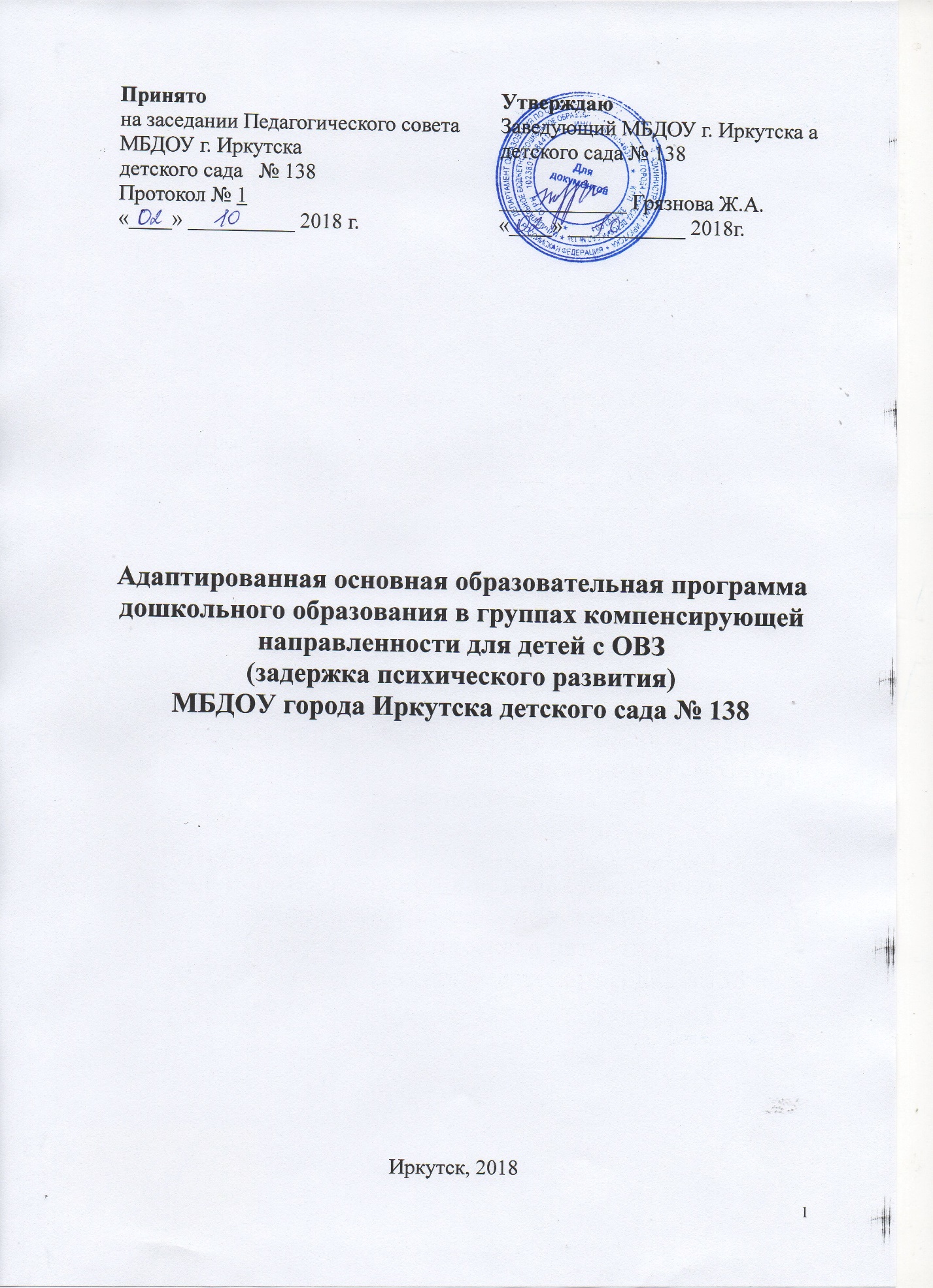 Раздел I.Целевой раздел программы Раздел 1.1. Пояснительная запискаОбязательная часть программы1.1.1.1. Цели и задачи реализации, адаптированной основной образовательной программы для детей с ОВЗ (ЗПР)Цель реализации Программы - развитие личности детей дошкольного возраста в различных видах общения и деятельности с учетом их возрастных, индивидуальных психологических и физиологических особенностей.В рамках Программы реализуются следующие задачи:1) охраны и укрепления физического и психического здоровья детей, в том числе их эмоционального благополучия;2) обеспечения равных возможностей для полноценного развития каждого ребенка в период дошкольного детства независимо от места жительства, пола, нации, языка, социального статуса, психофизиологических и других особенностей (в том числе ограниченных возможностей здоровья);3) обеспечения преемственности целей, задач и содержания образования, реализуемых в рамках образовательных программ различных уровней (далее - преемственность основных образовательных программ дошкольного и начального общего образования);4) создания благоприятных условий развития детей в соответствии с их возрастными и индивидуальными особенностями и склонностями, развития способностей и творческого потенциала каждого ребенка как субъекта отношений с самим собой, другими детьми, взрослыми и миром;5) объединения обучения и воспитания в целостный образовательный процесс на основе духовно-нравственных и социокультурных ценностей и принятых в обществе правил и норм поведения в интересах человека, семьи, общества;6) формирования общей культуры личности детей, в том числе ценностей здорового образа жизни, развития их социальных, нравственных, эстетических, интеллектуальных, физических качеств, инициативности, самостоятельности и ответственности ребенка, формирования предпосылок учебной деятельности;7) обеспечения вариативности и разнообразия содержания Программ и организационных форм дошкольного образования, возможности формирования Программ различной направленности с учетом образовательных потребностей, способностей и состояния здоровья детей;8) формирования социокультурной среды, соответствующей возрастным, индивидуальным, психологическим и физиологическим особенностям детей;9) обеспечения психолого-педагогической поддержки семьи и повышения компетентности родителей (законных представителей) в вопросах развития и образования, охраны и укрепления здоровья детей.1.1.1.2.Принципы и подходы к формированию адаптированной основной образовательной программы для детей с ОВЗ (ЗПР)Основные принципы реализации программы:1) поддержка разнообразия детства; сохранение уникальности и самоценности детства как важного этапа в общем развитии человека, самоценность детства - понимание (рассмотрение) детства как периода жизни значимого самого по себе, без всяких условий; значимого тем, что происходит с ребенком сейчас, а не тем, что этот период есть период подготовки к следующему периоду;2) личностно-развивающий и гуманистический характер взаимодействия взрослых (родителей (законных представителей), педагогических и иных работников Организации) и детей;3) уважение личности ребенка;4) реализация Программы в формах, специфических для детей данной возрастной группы, прежде всего в форме игры, познавательной и исследовательской деятельности, в форме творческой активности, обеспечивающей художественно-эстетическое развитие ребенка.Содержание программы отражает следующие подходы к организации образовательной деятельности:1) полноценное проживание ребенком всех этапов детства (младенческого, раннего и дошкольного возраста), обогащение (амплификация) детского развития;2) построение образовательной деятельности на основе индивидуальных особенностей каждого ребенка, при котором сам ребенок становится активным в выборе содержания своего образования, становится субъектом образования (далее - индивидуализация дошкольного образования);3) содействие и сотрудничество детей и взрослых, признание ребенка полноценным участником (субъектом) образовательных отношений;4) поддержка инициативы детей в различных видах деятельности;5) сотрудничество Организации с семьей;6) приобщение детей к социокультурным нормам, традициям семьи, общества и государства;7) формирование познавательных интересов и познавательных действий ребенка в различных видах деятельности;8) возрастная адекватность дошкольного образования (соответствие условий, требований, методов возрасту и особенностям развития);9) учет этнокультурной ситуации развития детей. 1.1.1.3. Значимые для разработки и реализации Программы характеристики (особенности детей с ЗПР)Адаптированная основная образовательная программа для детей с ЗПР (далее Программа) муниципального бюджетного дошкольного образовательного учреждения города Иркутска детского сада № 138 разработана в соответствии с требованиями основных нормативных документов:273-ФЗ «Об образовании» от 21.12.2012;Санитарно-эпидемиологические требования к устройству, содержанию и организации режима работы в дошкольных организациях Санитарно-эпидемиологические правила и нормативы СанПиН 2.4.1.3049-13, с внесением изменений от15.05.2013 №26;ФГОС дошкольного образования (от 17.10.2013 № 1155, зарегистрированном в Минюсте 14.11.2013 №30384);Приказ Минобрнауки России от 30.08.2013 №1014 «Об утверждении Порядка организации и осуществления образовательной деятельности по основным общеобразовательным программам – образовательным программам дошкольного образования» (зарегистрировано в Минюсте России 26.09.2013 № 30038).На 01.09.2018 год на уровне ДОУ специальных групп компенсирующей направленности для детей с ЗПР не сформировано. В реализации задач компенсирующей направленности с учетом потребностей ЗПР нуждается 1 ребенок. Возраст ребенка 6 лет. Предполагается, что может быть востребована данная программа для детей с 4 лет.Возвратные характеристики данных групп детейСредняя группа (от 4 до 5 лет)В игровой деятельности детей среднего дошкольного возраста появляются ролевые взаимодействия. Они указывают на то, что дошкольники начинают отделять себя от принятой роли. В процессе игры роли могут меняться. Игровые действия начинают выполняться не ради них самих, ради смысла игры. Происходит разделение игровых и реальных взаимодействий детей.Значительное развитие получает изобразительная деятельность. Рисунок становится предметным и детализированным. Графическое изображение человека характеризуется наличием туловища, глаз, рта, носа, волос, иногда одежды и ее деталей. Совершенствуется техническая сторона изобразительной деятельности. Дети могут рисовать основные геометрические фигуры, вырезать ножницами, наклеивать изображения на бумагу и т.д.Усложняется конструирование. Постройки могут включать 5-6 деталей. Формируются навыки конструирования по собственному замыслу, а также планирование последовательности действий.Двигательная сфера ребенка характеризуется позитивными изменениями мелкой и крупной моторики. Развиваются ловкость, координация движений. Дети в этом возрасте лучше, чем младшие дошкольники, удерживают равновесие, перешагивают через небольшие преграды. Усложняются игры с мячом.К концу среднего дошкольного возраста восприятие детей становится более развитым. Они оказываются способными назвать форму, на которую похож тот или иной предмет. Могут вычленять в сложных объектах простые формы и из простых форм воссоздавать сложные объекты. Дети способны упорядочить группы предметов по сенсорному признаку — величине, цвету; выделить такие параметры, как высота, длина и ширина. Совершенствуется ориентация в пространстве.Возрастает объем памяти. Дети запоминают до 7-8 названий предметов. Начинает складываться произвольное запоминание: дети способны принять задачу на запоминание, помнят поручения взрослых, могут выучить небольшое стихотворение и т.д.Начинает развиваться образное мышление. Дети оказываются способными использовать простые схематизированные изображения для решения несложных задач. Дошкольники могут строить по схеме, решать лабиринтные задачи. Развивается предвосхищение. На основе пространственного расположения объектов дети могут сказать, что произойдет в результате их взаимодействия. Однако при этом им трудно встать на позицию другого наблюдателя и во внутреннем плане совершить мысленное преобразование образа.Для детей этого возраста особенно характерны известные феномены Ж. Пиаже: сохранение количества, объема и величины. Например, если им предъявить три черных кружка из бумаги и семь белых кружков из бумаги и спросить: «Каких кружков больше — черных или белых?», большинство ответят, что белых больше. Но если спросить: «Каких больше — белых или бумажных?», ответ будет таким же — больше белых.Продолжает развиваться воображение. Формируются такие его особенности, как оригинальность и произвольность. Дети могут самостоятельно придумать небольшую сказку на заданную тему.Увеличивается устойчивость внимания. Ребенку оказывается доступной сосредоточенная деятельность в течение 15-20 минут. Он способен удерживать в памяти при выполнении каких-либо действий несложное условие,В среднем дошкольном возрасте улучшается произношение звуков и дикция. Речь становится  предметом  активности детей.  Они удачно  имитируют голоса животных, интонационно выделяют речь тех или иных персонажей. Интерес вызывают ритмическая структура речи, рифмы.Развивается грамматическая сторона речи. Дошкольники занимаются словотворчеством на основе грамматических правил. Речь детей привзаимодействии друг с другом носит ситуативный характер, а при общении со взрослым становится внеситуативной.Изменяется содержание общения ребенка и взрослого. Оно выходит за пределы конкретной ситуации, в которой оказывается ребенок. Ведущим становится познавательный мотив. Информация, которую ребенок получает в процессе общения, может быть сложной и трудной для понимания, но она вызывает у него интерес.У детей формируется потребность в уважении со стороны взрослого, для них оказывается чрезвычайно важной его похвала. Это приводит к их повышенной обидчивости на замечания. Повышенная обидчивость представляет собой возрастной феномен.Взаимоотношения со сверстниками характеризуются избирательностью, которая выражается в предпочтении одних детей другим. Появляются постоянные партнеры по играм. В группах начинают выделяться лидеры. Появляются конкурентность, соревновательность. Последняя важна для сравнения себя с другим, что ведет к развитию образа Я ребенка, его детализации.Основные достижения возраста связаны с развитием игровой деятельности; появлением ролевых и реальных взаимодействий; с развитием изоб-эазительной деятельности; конструированием по замыслу, планированием; говершенствованием восприятия, развитием образного мышления и воображения, эгоцентричностью познавательной позиции; развитием памяти, знимания, речи, познавательной мотивации, совершенствования восприятия; формированием потребности в уважении со стороны взрослого, появлением обидчивости, конкурентности, соревновательности со сверстниками, дальнейшим развитием образа Я ребенка, его детализацией.Старшая группа (от 5 до 6 лет)Дети шестого года жизни уже могут распределять роли до начала игры н строить свое поведение, придерживаясь роли. Игровое взаимодействие сопровождается речью, соответствующей и по содержанию, и интонационно взятой роли. Речь, сопровождающая реальные отношения детей, отличается от ролевой речи. Дети начинают осваивать социальные отношения и понимать подчиненность позиций в различных видах деятельности взрослых, одни роли становятся для них более привлекательными, чем другие. При распределении ролей могут возникать конфликты, связанные субординацией ролевого поведения. Наблюдается организация игрового пространства, в котором выделяются смысловой «центр» и «периферия». В игре «Больница» таким центром оказывается кабинет врача, в игре Парикмахерская» — зал стрижки, а зал ожидания выступает в качестве периферии игрового пространства.) Действия детей в играх становятся разнообразными.Развивается изобразительная деятельность детей. Это возраст наиболее активного рисования. В течение года дети способны создать до двух тысяч рисунков. Рисунки могут быть самыми разными по содержанию: это и жизненные впечатления детей, и воображаемые ситуации, и иллюстрации к фильмам и книгам. Обычно рисунки представляют собой схематические изображения различных объектов, но могут отличаться оригинальностью композиционного решения, передавать статичные и динамичные отношения. Рисунки приобретают сюжетный характер; достаточно часто встречаются многократно повторяющиеся сюжеты с небольшими или, напротив, существенными изменениями. Изображение человека становится более детализированным и пропорциональным. По рисунку можно судить о половой принадлежности и эмоциональном состоянии изображенного человека.Конструирование характеризуется умением анализировать условия, в которых протекает эта деятельность. Дети используют и называют разные детали деревянного конструктора. Могут заменить детали постройки в зависимости от имеющегося материала. Овладевают обобщенным способом обследования образца. Дети способны выделять основные части предполагаемой постройки. Конструктивная деятельность может осуществляться на основе схемы, по замыслу и по условиям. Появляется конструирование в ходе совместной деятельности.Дети могут конструировать из бумаги, складывая ее в несколько раз (два, четыре, шесть сгибаний); из природного материала. Они осваивают два способа конструирования: 1) от природного материала к художественному образу (в этом случае ребенок «достраивает» природный материал до целостного образа, дополняя его различными деталями); 2) от художественного образа к природному материалу (в этом случае ребенок подбирает необходимый материал, для того чтобы воплотить образ).Продолжает совершенствоваться восприятие цвета, формы и величины, строения предметов; систематизируются представления детей. Они называют не только основные цвета и их оттенки, но и промежуточные цветовые оттенки; форму прямоугольников, овалов, треугольников. Воспринимают величину объектов, легко выстраивают в ряд — по возрастанию или убыванию — до 10 различных предметов.Однако дети могут испытывать трудности при анализе пространственного положения объектов, если сталкиваются с несоответствием формы и их пространственного расположения. Это свидетельствует о том, что в различных ситуациях восприятие представляет для дошкольников известные сложности, особенно если они должны одновременно учитывать несколько различных и при этом противоположных признаков.В старшем дошкольном возрасте продолжает развиваться образное мышление. Дети способны не только решить задачу в наглядном плане, но и совершить преобразования объекта, указать, в какой последовательности объекты вступят во взаимодействие, и т.д. Однако подобные решения окажутся правильными только в том случае, если дети будут применять адекватные мыслительные средства. Среди них можно выделить схематизированные представления, которые возникают в процессе наглядногс моделирования; комплексные представления, отражающие представления детей о системе признаков, которыми могут обладать объекты, а также представления, отражающие стадии преобразования различных объектоЕ и явлений (представления о цикличности изменений): представления о смене времен года, дня и ночи, об увеличении и уменьшении объектс-в результате различных воздействий, представления о развитии и т. Кроме того, продолжают совершенствоваться обобщения, что является основой словесно логического мышления. В дошкольном возрасте у детей еще отсутствуют представления о классах объектов. Дети группируют объекты по признакам, которые могут изменяться, однако начинают формироваться операции логического сложения и умножения классов. Так, например, старшие дошкольники при группировке объектов могут учитывать два признака: цвет и форму (материал) и т.д.Как показали исследования отечественных психологов, дети старшего дошкольного возраста способны рассуждать и давать адекватные причинные объяснения, если анализируемые отношения не выходят за пределы их наглядного опыта.Развитие воображения в этом возрасте позволяет детям сочинять достаточно оригинальные и последовательно разворачивающиеся истории. Воображение будет активно развиваться лишь при условии проведения специальной работы по его активизации.Продолжают развиваться устойчивость, распределение, переключаемость внимания. Наблюдается переход от непроизвольного к произвольному вниманию.Продолжает совершенствоваться речь, в том числе ее звуковая сторона. Дети могут правильно воспроизводить шипящие, свистящие и сонорные звуки. Развиваются фонематический слух, интонационная выразительность речи при чтении стихов в сюжетно-ролевой игре и в повседневной жизни.Совершенствуется грамматический строй речи. Дети используют практически все части речи, активно занимаются словотворчеством. Богаче становится лексика: активно используются синонимы и антонимы.Развивается связная речь. Дети могут пересказывать, рассказывать по картинке, передавая не только главное, но и детали.Достижения этого возраста характеризуются распределением ролей игровой деятельности; структурированием игрового пространства; дальнейшим развитием изобразительной деятельности, отличающейся высокой продуктивностью; применением в конструировании обобщенного способа обследования образца; усвоением обобщенных способов изображения предметов одинаковой формы.Восприятие в этом возрасте характеризуется анализом сложных форм объектов; развитие мышления сопровождается освоением мыслительных средств (схематизированные представления, комплексные представления, представления о цикличности изменений); развиваются умение юбщать, причинное мышление, воображение, произвольное внимание, речь, образ Я.Подготовительная к школе группа (от 6 до 7 лет)В сюжетно-ролевых играх дети подготовительной к школе группы начинают осваивать сложные взаимодействия людей, отражающие характерные значимые жизненные ситуации, например, свадьбу, рождение ребенка, болезнь, трудоустройство и т. д.Игровые действия детей становятся более сложными, обретают особый смысл, который не всегда открывается взрослому. Игровое пространство усложняется. В нем может быть несколько центров, каждый из которых поддерживает свою сюжетную линию. При этом дети способны отслеживать поведение партнеров по всему игровому пространству и менять свое поведение в зависимости от места в нем. Так, ребенок уже обращается к продавцу не просто как покупатель, а как покупатель-мама или покупатель-шофер и т. п. Исполнение роли акцентируется не только самой ролью, но и тем, в какой части игрового пространства эта роль воспроизводится. Например, исполняя роль водителя автобуса, ребенок командует пассажирами и подчиняется инспектору ГИБДД. Если логика игры требует появления новой роли, то ребенок может по ходу игры взять на себя новую роль, сохранив при этом роль, взятую ранее. Дети могут комментировать исполнение роли тем или иным участником игры.Образы из окружающей жизни и литературных произведений, передаваемые детьми в изобразительной деятельности, становятся сложнее. Рисунки приобретают более детализированный характер, обогащается их цветовая гамма. Более явными становятся различия между рисунками мальчиков и девочек. Мальчики охотно изображают технику, космос, военные действия и т.п. Девочки обычно рисуют женские образы: принцесс, балерин, моделей и т.д. Часто встречаются и бытовые сюжеты: мама и дочка, комната и т. д,Изображение человека становится еще более детализированным и пропорциональным. Появляются пальцы на руках, глаза, рот, нос, брови, подбородок. Одежда может быть украшена различными деталями.При правильном педагогическом подходе у детей формируются художественно-творческие способности в изобразительной деятельности.Дети подготовительной к школе группы в значительной степени освоили конструирование из строительного материала. Они свободно владеют обобщенными способами анализа как изображений, так и построек; не только анализируют основные конструктивные особенности различных деталей, но и определяют их форму на основе сходства со знакомыми им объемными предметами. Свободные постройки становятся симметричными и пропорциональными, их строительство осуществляется на основе зрительной ориентировки.Дети быстро и правильно подбирают необходимый материал. Они достаточно точно представляют себе последовательность, в которой будет осуществляться постройка, и материал, который понадобится для ее выполнения; способны выполнять различные по степени сложности постройки как по собственному замыслу, так и по условиям.В этом возрасте дети уже могут освоить сложные формы сложения из листа бумаги и придумывать собственные, но этому их нужно специально обучать. Данный вид деятельности не просто доступен детям — он важен для углубления их пространственных представлений.Усложняется конструирование из природного материала. Дошкольникам уже доступны целостные композиции по предварительному замыслу, которые могут передавать сложные отношения, включать фигуры людей и животных.У детей продолжает развиваться восприятие, однако они не всегда могут одновременно учитывать несколько различных признаков.Развивается образное мышление, однако воспроизведение метрических отношений затруднено. Это легко проверить, предложив детям воспроизвести на листе бумаги образец, на котором нарисованы девять точек, расположенных не на одной прямой. Как правило, дети не воспроизводят метрические отношения между точками: при наложении рисунков друг на друга точки детского рисунка не совпадают с точками образца.Продолжают развиваться навыки обобщения и рассуждения, но они в значительной степени еще ограничиваются наглядными признаками ситуации.Продолжает развиваться воображение, однако часто приходится констатировать снижение развития воображения в этом возрасте в сравнении со .таршей группой. Это можно объяснить различными влияниями, в том числе и средств массовой информации, приводящими к стереотипности детских образов.Продолжает развиваться внимание дошкольников, оно становится произволъным. В некоторых видах деятельности время произвольного сосредоточения достигает 30 минут.У дошкольников продолжает развиваться речь: ее звуковая сторона, грамматический строй, лексика. Развивается связная речь. В высказываниях детей отражаются как расширяющийся словарь, так и характер ощений, формирующихся в этом возрасте. Дети начинают активно употреблять обобщающие существительные, синонимы, антонимы, прилагательные и т.д.В результате правильно организованной образовательной работы дошкольников развиваются диалогическая и некоторые виды монологической речи.В подготовительной к школе группе завершается дошкольный возраст. Его основные достижения связаны с освоением мира вещей как предметов человеческой культуры; освоением форм позитивного общения с людьми; развитием половой идентификации, формированием позиции школьника.К концу дошкольного возраста ребенок обладает высоким уровнем познавательного и личностного развития, что позволяет ему в дальнейшем успешно учиться в школе.1.1.2. Часть программы, формируемая участниками образовательных отношений1.1.2.1. Цели и задачи образования детей дошкольного возраста в ДОУ в контексте приоритетного направления инклюзивного образования дошкольников с ОВЗ (коррекция тяжёлых нарушений речевого развития)В соответствии с изучением спроса со стороны родителей воспитанников по вопросу усиления содержательной части ООП ДО, а также на основе данных педагогической диагностики, целевая направленность образовательной деятельности в части, формируемой участниками образовательных отношений сфокусирована на достижение более высоких образовательных результатов в области познавательно-речевого и художественно-эстетического развития.Цель коррекционно-развивающей работы: коррекция общего недоразвития речи у детей  и подготовка их к обучению в школе.            Задачи коррекционно-развивающего  обучения:практическое усвоение лексических и грамматических средств языка;формирование правильного произношения (воспитание артикуляционных навыков, овладение слоговой структурой, развитие фонематического слуха и восприятия);подготовка к обучению грамоте и овладение её элементами;развитие навыков связной речи;формирование предпосылок учебной деятельности 	Педагогический процесс с детьми с ЗПР обеспечивает целостное всестороннее воздействие на ребёнка. Отличие педагогического процесса выражается как в постановке более широкого круга задач, по сравнению с группами общего типа, так и в содержании  и методах обучения. В группе организуется специальная речевая практика ребёнка, целенаправленное формирование предпосылок для овладения всеми компонентами языка и становления функции речи.1.1.2.2. Вариативные принципы и подходы к реализации приоритетного направления инклюзивного образования дошкольников с ОВЗ (ЗПР) в условиях ДОУВ качестве ведущих принципов развития детей дошкольного возраста определяем:-   разностороннее  развитие детей с учётом их возрастных и индивидуальных особенностей по основным направлениям – физическому, социально-личностному, познавательно-речевому и художественно-эстетическому;- сохранение и укрепление здоровья детей дошкольного возраста, коррекция недостатков в развитии детей с ограниченными возможностями здоровья (тяжелые нарушения речи).Достижение поставленных целей требует решения определённых задач деятельности ДОУ. Для успешной деятельности  ДОУ по реализации Образовательной программы ДОУ необходимо:- учитывать в образовательном процессе  особенности  психофизического развития и возможности детей;- синхронизировать процессы обучения и воспитания, сделать их взаимодополняющими, обогащающими физическое, социально-личностное, интеллектуальное и художественно-эстетическое развитие детей; - осуществлять необходимую  квалифицированную коррекцию  недостатков в физическом и (или) психическом развитии детей;- выстроить  взаимодействие  с  семьями  детей  для  обеспечения  полноценного развития детей;- оказывать   консультативную   и   методическую   помощь  родителям (законным  представителям) по вопросам воспитания, обучения и развития детей.Общедидактические принципы построения коррекционно-развивающей работы:Воспитывающий характер обучения НаучностьСистемность и последовательность Доступность НаглядностьСознательность и активность ПрочностьИндивидуальный подходСпецифические принципы построения коррекционно-развивающей работы:Принцип развития - выделение тех задач, трудностей, этапов, которые находятся в зоне ближайшего развития ребёнка (по Л.С.Выготскому), а также эволюционно-динамический анализ возникновения дефекта.Онтогенетический принцип - разработка методики коррекционно-логопедического воздействия ведётся с учётом последовательности появления форм и функций речи, а также видов деятельности ребёнка в онтогенезе.Принцип системности - коррекция нарушений предполагает воздействие на все компоненты, на все стороны речевой функциональной системы.Принцип комплексности - устранение причин речевых нарушений носит комплексный медико-психолого-педагогический характер.Принцип связи речи с другими сторонами психического развития ребёнка - пути и методы коррекционной работы определяются особенностями общего фона нервно-психического развития ребёнка.Принцип деятельностного подхода - организация работы с детьми осуществляется с учётом ведущей деятельности ребёнка (игровой).Принцип использования обходного пути.Принцип интегрально-личностного характера - целостное развитие личности.	1.2. Целевые ориентиры инклюзивного образования детей с ОВЗ (ЗПР) с учётом возрастных возможностей, особенностей социальной адаптации; психолого-педагогическая и специальная (логопедическая) диагностика индивидуальных особенностей развития детейребенок овладевает основными культурными способами деятельности, проявляет инициативу и самостоятельность в разных видах деятельности - игре, общении, познавательно-исследовательской деятельности, конструировании и др.; способен выбирать себе род занятий, участников по совместной деятельности;ребенок обладает установкой положительного отношения к миру, к разным видам труда, другим людям и самому себе, обладает чувством собственного достоинства; активно взаимодействует со сверстниками и взрослыми, участвует в совместных играх. Способен договариваться, учитывать интересы и чувства других, сопереживать неудачам и радоваться успехам других, адекватно проявляет свои чувства, в том числе чувство веры в себя, старается разрешать конфликты;ребенок обладает развитым воображением, которое реализуется в разных видах деятельности, и прежде всего в игре; ребенок владеет разными формами и видами игры, различает условную и реальную ситуации, умеет подчиняться разным правилам и социальным нормам;ребенок достаточно хорошо владеет устной речью, может выражать свои мысли и желания, может использовать речь для выражения своих мыслей, чувств и желаний, построения речевого высказывания в ситуации общения, может выделять звуки в словах, у ребенка складываются предпосылки грамотности;у ребенка развита крупная и мелкая моторика; он подвижен, вынослив, владеет основными движениями, может контролировать свои движения и управлять ими;ребенок способен к волевым усилиям, может следовать социальным нормам поведения и правилам в разных видах деятельности, во взаимоотношениях со взрослыми и сверстниками, может соблюдать правила безопасного поведения и личной гигиены;ребенок проявляет любознательность, задает вопросы взрослым и сверстникам, интересуется причинно-следственными связями, пытается самостоятельно придумывать объяснения явлениям природы и поступкам людей; склонен наблюдать, экспериментировать. Обладает начальными знаниями о себе, о природном и социальном мире, в котором он живет; знаком с произведениями детской литературы, обладает элементарными представлениями из области живой природы, естествознания, математики, истории и т.п.; ребенок способен к принятию собственных решений, опираясь на свои знания и умения в различных видах деятельности.1.2.1. Планируемые результаты освоения адаптированной основной образовательной программы детьми 4-5 лет с ОВЗ (ЗПР), оценка их индивидуального развития для обеспечения и оптимизации работы с группой детей1.2.2. Планируемые результаты освоения адаптированной основной образовательной программы детьми 5-6 лет с ОВЗ (ЗПР), оценка их индивидуального развития для обеспечения и оптимизации работы с группой детей1.2.3. Планируемые результаты освоения адаптированной основной образовательной программы детьми 6-7 (8) лет с ОВЗ (ЗПР), оценка их индивидуального развития для обеспечения и оптимизации работы с группой детей1.2.4. Система мониторинга достижения детьми планируемых результатов освоения ПрограммыМониторинг динамики развития детей с нарушениями речи проводится систематически, с целью внесения корректирующих действий в процесс организации развивающей и коррекционной работы. Содержательный компонент мониторинга динамики развития детей представляет собой систему диагностических процедур, ориентированных на выявление показателей развития речевой деятельности и неречевых процессов. По окончанию диагностики учителем-логопедом проектируется индивидуальный речевой профиль ребенка, иллюстрирующий достижения, полученные в ходе реализации коррекционной работы и точки дальнейшего роста и продвижения. В качестве основных показателей мониторинга динамики развития детей с нарушениями речи выступают следующие показатели:- исследование сенсомоторного уровня речи (состояние фонематического восприятия, состояние фонематического анализа и синтеза, исследование артикуляционной моторики, исследование сформированности звуко-слоговой структуры слова, предложения, исследование звукопроизношения);- исследование грамматического строя речи и словоизменения (исследование употребления существительных в единственном и множественном числе, исследование употребления существительных в форме единственного числа творительного падежа, исследование употребления предложно-падежных конструкций, исследование использование прилагательных и существительных в единственном и множественном числе женского, мужского и среднего рода, исследование употребление существительных с числительными);- исследование словаря и навыков словообразования (исследование активного словаря, исследование словообразования);- исследование связной речи (составление рассказа по сюжетной картинке, составление пересказа сказки);- исследование общей и мелкой моторики (исследование движений рук и плечевого пояса, исследование движений туловища, исследование статических координаций движений, исследование динамических координаций, исследование пространственной ориентации по подражанию, исследование кинестетической основы движений, исследование кинетической основы движений);- исследование неречевых психических процессов (сформированность внимания, памяти, зрительного и слухового восприятия, временных и пространственных представлений, мышления и воображения).2.Содержательный раздел программы2.1.1. Описание образовательной деятельности в соответствии с направлениями развития ребенкаОбразовательная область «социально-коммуникативное развитие»Социально-коммуникативное развитие направлено на усвоение норм и ценностей, принятых в обществе, включая моральные и нравственные ценности; развитие общения и взаимодействия ребенка со взрослыми и сверстниками; становление самостоятельности, целенаправленности и саморегуляции собственных действий; развитие социального и эмоционального интеллекта, эмоциональной отзывчивости, сопереживания, формирование готовности к совместной деятельности со сверстниками, формирование уважительного отношения и чувства принадлежности к своей семье и к сообществу детей и взрослых в Организации; формирование позитивных установок к различным видам труда и творчества; формирование основ безопасного поведения в быту, социуме, природе.Образовательная область «познавательное развитие»Познавательное развитие предполагает развитие интересов детей, любознательности и познавательной мотивации; формирование познавательных действий, становление сознания; развитие воображения и творческой активности; формирование первичных представлений о себе, других людях, объектах окружающего мира, о свойствах и отношениях объектов окружающего мира (форме, цвете, размере, материале, звучании, ритме, темпе, количестве, числе, части и целом, пространстве и времени, движении и покое, причинах и следствиях и др.), о малой родине и Отечестве, представлений о социокультурных ценностях нашего народа, об отечественных традициях и праздниках, о планете Земля как общем доме людей, об особенностях ее природы, многообразии стран и народов мира.Образовательная область «речевое развитие»Речевое развитие включает владение речью как средством общения и культуры; обогащение активного словаря; развитие связной, грамматически правильной диалогической и монологической речи; развитие речевого творчества; развитие звуковой и интонационной культуры речи, фонематического слуха; знакомство с книжной культурой, детской литературой, понимание на слух текстов различных жанров детской литературы; формирование звуковой аналитико-синтетической активности как предпосылки обучения грамоте.Образовательная область «художественно-эстетическое развитие»Художественно-эстетическое развитие предполагает развитие предпосылок ценностно-смыслового восприятия и понимания произведений искусства (словесного, музыкального, изобразительного), мира природы; становление эстетического отношения к окружающему миру; формирование элементарных представлений о видах искусства; восприятие музыки, художественной литературы, фольклора; стимулирование сопереживания персонажам художественных произведений; реализацию самостоятельной творческой деятельности детей (изобразительной, конструктивно-модельной, музыкальной и др.).Образовательная область «физическое развитие»Физическое развитие включает приобретение опыта в следующих видах деятельности детей: двигательной, в том числе связанной с выполнением упражнений, направленных на развитие таких физических качеств, как координация и гибкость; способствующих правильному формированию опорно-двигательной системы организма, развитию равновесия, координации движения, крупной и мелкой моторики обеих рук, а также с правильным, не наносящем ущерба организму выполнением основных движений (ходьба, бег, мягкие прыжки, повороты в обе стороны), формирование начальных представлений о некоторых видах спорта, овладение подвижными играми с правилами; становление целенаправленности и саморегуляции в двигательной сфере; становление ценностей здорового образа жизни, овладение его элементарными нормами и правилами (в питании, двигательном режиме, закаливании, при формировании полезных привычек и др.).Содержание образовательной деятельности  с учетом возраста детей и основных направлений развития2.1.2 Описание вариативных форм, способов, методов и средств реализации программы с учётом возрастных возможностей, особенностей речеячзыковых нарушений и сопутствующих проявлений детей с ОВЗ (ЗПР)2.1.2.1 Вариативные формы, способы, методы и средства реализации, адаптированной основной образовательной программы с детьми с 4до 5 лет (средний дошкольный возраст)В средней группе особенно важно наладить разумный двигательный режим, наполнить жизнь детей разнообразными подвижными играми, игровыми заданиями, танцевальными движениями под музыку, хороводными играми.У детей активно проявляется стремление к общению со сверстниками. В 4—5 лет ребенок нуждается в содержательных контактах со сверстниками. Воспитатель использует это стремление для налаживания дружеских связей между детьми. Он объединяет детей в небольшие подгруппы на основе общих интересов, взаимных симпатий. Своим участием в играх воспитатель помогает детям понять, как можно договориться, подобрать нужные игрушки, создать игровую обстановку.Новые черты появляются в общении детей 4—5 лет с воспитателем. Дошкольники охотно сотрудничают со взрослыми в практических делах (совместные игры, трудовые поручения, уход за животными, растениями), но наряду с этим все более активно стремятся к познавательному, интеллектуальному общению. На уровне познавательного общения дети испытывают острую потребность в уважительном отношении со стороны взрослого.Ребенок пятого года жизни отличается высокой активностью. Это создает новые возможности для развития самостоятельности во всех сферах его жизни. Уделяя внимание развитию детской самостоятельности, воспитатель широко использует приемы индивидуального подхода, следуя правилу: не делать за ребенка то, что он в состоянии сделать самостоятельно. Но при этом воспитатель исходит из реального уровня умений, которые могут значительно различаться у разных детей.У детей 4—5 лет ярко проявляется интерес к игре. Игра продолжает оставаться основной формой организации их жизни. Как и в младшей группе, воспитатель отдает предпочтение игровому построению всего образа жизни детей. В течение дня дети могут участвовать в разнообразных играх — сюжетно-ролевых, режиссерских, подвижных, имитационно-театрализованных, хороводных, музыкальных, познавательных. Часть из них организуется и целенаправленно используется воспитателем как средство решения определенных задач. Например, игры с готовым содержанием и правилами используются для развития внимания, памяти, речи, умения сравнивать, действовать по элементарному алгоритму.Игровая мотивация активно используется воспитателем в организации деятельности детей. Все виды образовательных ситуаций либо проходят в форме игры, либо составлены из игровых приемов и действий. В силу особенностей нагляднообразного мышления среднего дошкольника предпочтение отдается наглядным, игровым и практическим методам, слова педагога сопровождаются разнообразными формами наглядности и практической деятельностью детей.Взаимодействуя с дошкольниками, воспитатель использует несколько педагогических позиций: — партнерства и сотрудничества («Мы сделаем это вместе», «Давайте найдем общее решение», «Мне тоже интересно узнать об этом»); — передачи опыта («Люди обычно это делают так»); — обращения за помощью к детям («У меня это почему-то не получается», «Я забыла, как это можно сделать», «Кто может мне помочь в этом?»).2.1.2.2. Вариативные формы, способы, методы и средства реализации, адаптированной основной образовательной программы с детьми старшего дошкольного возраста с 5 до 7 (8) лет Развитие детей с 5 до 7 (8) лет происходит успешно при условии удовлетворения в образовательном процессе ведущих социальных потребностей дошкольников: — потребность в положительных эмоциональных контактах с окружающими (воспитателем, детьми), в любви и доброжелательности; — потребность в активном познании и информационном обмене; — потребность в самостоятельности и разнообразной деятельности по интересам; — потребность в активном общении и сотрудничестве со взрослыми и сверстниками; — потребность в самоутверждении, самореализации и признании своих достижений со стороны взрослых и сверстников.Воспитатель специально создает в группе ситуации гуманистической направленности, побуждающие детей к проявлению заботы, внимания, помощи. Это обогащает нравственный опыт детей.В старшем дошкольном возрасте значительно расширяется игровой опыт детей. Детям становится доступна вся игровая палитра: сюжетно-ролевые, режиссерские, театрализованные игры, игры с готовым содержанием и правилами, игровое экспериментирование, конструктивно-строительные и настольно-печатные игры, подвижные и музыкальные игры. Под влиянием широкого ознакомления с социальной действительностью и средств массовой информации в игровом репертуаре старших дошкольников появляются новые темы: «Музей», «Супермаркет», «Туристическое агентство», «Рекламное агентство», «Кафе „Теремок“», «Космическое путешествие», «Телешоу „Минута славы“, «Конкурс красоты» и др. Будущая школьная позиция получает отражение в играх на школьную тему.Определяются игровые интересы и предпочтения мальчиков и девочек. Дети самостоятельно создают игровое пространство, выстраивают сюжет и ход игры, распределяют роли. В совместной игре появляется потребность регулировать взаимоотношения со сверстниками, складываются нормы нравственного поведения, проявляются нравственные чувства. Формируется поведение, опосредованное образом другого человека. В результате взаимодействия и сравнения своего поведения с поведением сверстника у ребенка появляется возможность лучшего осознания самого себя, своего «Я».Предметом особого внимания воспитателя является познавательное развитие старших дошкольников, их познавательная активность. Дети используют разные способы познания: наблюдение и самонаблюдение, логические способы (сравнение, анализ, обобщение, сериация, классификация), простейшие измерения, экспериментирование с природными и рукотворными объектами. Под руководством педагога шестилетки включаются в поисковую деятельность, принимают и самостоятельно ставят познавательные задачи, выдвигают предположения о причинах и результатах наблюдаемых явлений, используют разные способы проверки: опыты, эвристические рассуждения, длительные сравнительные наблюдения, самостоятельно делают маленькие открытия. Развитию познавательных интересов способствует использование метода проектов. Он дает ребенку возможность экспериментировать, синтезировать полученные знания, развивать творческие способности и коммуникативные навыки.Организованная образовательная деятельность с детьми проводится в форме образовательных ситуаций в соответствии с образовательными областями и задачами физического, социально-коммуникативного, познавательного, речевого и художественно-эстетического развития. Образовательная деятельность носит интегративный, проблемно-игровой характер, предполагает познавательное общение воспитателя и детей, самостоятельность детей и личностно-ориентированный подход педагога. Активно используются разнообразные виды наглядности, в том числе схемы, предметные и условно-графические модели. Назначение образовательных ситуаций состоит в систематизации, углублении, обобщении личного опыта детей: в освоении новых, более эффективных способов познания и деятельности, в осознании связей и зависимостей, которые скрыты от детей в повседневной жизни и требуют для их освоения специальных условий. На занятиях под руководством воспитателя дети усваивают обобщенные представления, элементарные понятия, простейшие закономерности, овладевают элементами учебной деятельности. Успешная и активная работа на занятиях подготавливает детей к будущему школьному обучению. Воспитатель также широко применяет ситуации выбора. Предоставление дошкольникам реальных прав выбора средств, цели, задач и условий своей деятельности создает почву для личного самовыражения. В группах используется прием совместного обсуждения с детьми и последующего практического выбора деятельности: в какие игры поиграть на прогулке, чем и как лучше украсить группу к празднику, какие экспонаты подготовить к выставке, в каких центрах активности сегодня предпочитают действовать дети и пр. На занятиях воспитатель использует свободный практический выбор детьми материалов для поделок, композиции и колорита рисунка, приемов и способов действий, партнеров для совместного выполнения задачи и т. п. Главное, чтобы сделанный ребенком практический выбор позволял ему успешно решить поставленную воспитателем задачу, понять и оценить связь между целью и полученным результатом. Наряду с ситуациями практического выбора воспитателем используются ситуации морального выбора, в которых детям необходимо решить проблему с позиции учета интересов других людей (сверстников, малышей, взрослых). Например, оставить рисунок себе или отправить вместе с рисунками других детей больному ребенку; забрать себе лучшие игрушки или поделить их по справедливости; разделить ответственность за случившееся с другим ребенком или предпочесть переложить всю вину на другого.Во вторую половину дня проводятся досуги, кружки, организуются условия для разнообразных самостоятельных игр, продуктивной деятельности по выбору детей и доверительного личностного общения воспитателя с детьми. Воспитатель также планирует время для знакомства детей с художественной литературой, обсуждения прочитанного, разговора о любимых книгах. Он направляет и развивает читательские интересы детей, развивает активную монологическую и связную речь детей.2.1.3 Особенности образовательной деятельности разных видов  и культурных практик воспитанников с ОВЗ (ЗПР) Образовательный процесс в ДОУ осуществляется в соответствии с требованиями ФГОС ДО.В группах комбинированной направленности для детей с тяжелыми нарушениями речи  используются программа логопедической работы по преодолению общего недоразвития речи у детей Авторы - Т.Б. Филичева, Г.В. Чиркина.Образовательный процесс осуществляется на русском языке. В связи с тем, что на региональном и муниципальном уровнях нет нормативных документов, регламентирующих деятельность ДОУ с учетом климатических условий, в учреждении разработан режим пребывания детей с учетом холодного и теплого времени года (приложение 1).Группы общеразвивающей и компенсирующей направленности сформированы по возрастному принципу. Особенности реализации образовательного процесса находят свое отражение в выборе модели соотношения основной и вариативной части образовательной программы.В группах общеразвивающей направленности используется обязательная часть и часть, формируемая участниками образовательного процесса, отражающая деятельность образовательного учреждения с приоритетным осуществлением деятельности для детей старшего дошкольного возраста, направленной на  обеспечение равных стартовых возможностей для обучения детей в образовательных учреждениях, реализующих ООП НОО.В группах компенсирующей направленности осуществляется совместное образование здоровых детей и детей с ограниченными возможностями здоровья (с тяжелыми нарушениями речи). В данных группах используется модель, включающая обязательную часть для детей с ОНР. Для детей с ОНР в обязательной части программы отражена коррекционная работа по преодолению речевых нарушений. Часть программы, формируемая участниками образовательного процесса, ориентирована на обеспечение равных стартовых возможностей для обучения детей в общеобразовательных учреждениях.В части программы, формируемой участниками образовательного процесса, в группах общеразвивающей и компенсирующей направленности введено содержание с учетом региональных особенностей. Дети получают информацию об особенностях природы, истории и культуры родного края.  2.1.4.Способы и направления поддержки детской инициативы в группах компенсирующей направленности2.1.5. Особенности взаимодействия педагогического коллектива с семьями воспитанников с ОВЗ (ЗПР)Цель- гармоничное развитие ребёнка дошкольника при активном участии его родителей в воспитательно-образовательном процессе ДОУ.Основные направления взаимодействия семьи и ДОУ- профессиональное взаимодействие педагога на основе современных знаний о семье;- формирование комплексных  психолого-медико-педагогических рекомендаций для родителей;-изучение социального статуса семьи и установление контактов с их членами,- согласование воспитательно- образовательных задач в семье и ДОУ;-вовлечение родителей в  совместную с детьми и педагогами деятельность. Формы сотрудничества с родителями, дети которых посещают детский садПервичное знакомство с родителями, беседа.Оформление наглядного материала по вопросам дошкольной педагогики и психологии.Проведение общих и групповых родительских собраний.Анкетирование и тестирование родителей.Приобщение родителей к совместной деятельности.Проведение спортивных, музыкальных, народных праздников, досуга, утренников с участием родителей.Индивидуальное, групповое консультирование. Проведение индивидуальных бесед с родителями об особенностях развития их ребёнка.Проведение дней открытых дверей.Организация совместных выставок, конкурсов, экскурсионных поездок, отдыха на природе, выходов в театры, музеи города.2.1.6. Описание образовательной деятельности по профессиональной коррекции нарушений развития детей с ОВЗ (ЗПР)2.1.6.1. Специальные условия для получений образования  детьми с ОВЗ (ЗПР) (описание форм, способов, методов и средств реализации АООП, общие подходы к организации коррекционно-развивающей работы с детьми с ЗПР, особенности организации коррекционно-образовательного процесса, взаимодействие участников коррекционного процесса, особенности взаимодействия с семьями воспитанников)В ДОУ созданы необходимые условия  (материально технические, программно-методические и кадровые) для обеспечения системы интегрированного  образования детей с ограниченными возможностями здоровья (тяжелые нарушения речи)  с оказанием им квалифицированной  коррекционно-педагогической поддержки. Имеются отдельные помещения группы, спальни, логопедические кабинеты, оборудованные с учетом современных нормативных требований.Коррекционная работа организована в группах комбинированной направленности для детей с тяжелыми нарушениями речи. Комплектование групп осуществляется в соответствии с протоколом городской  ПМПК. Ведущим специалистом по оказанию квалифицированной помощи в физическом и (или) психическом развитии детей (в частности в коррекции речевых нарушений) является учитель-логопед. Под его руководством с детьми проводятся индивидуальные, подгрупповые и групповые коррекционно-развивающие занятия в соответствии с требованиями реализуемых программ коррекционной направленности. Так же учитель-логопед организует и обеспечивает взаимодействие между воспитателями группы и узкими специалистами (педагог-психолог, музыкальный руководитель, инструктор по физической культуре) по организации системных мероприятий, направленных на преодоление речевых нарушений. Педагогическим коллективом разработана модель коррекционно-развивающей работы  с детьми данной категорииПроектирование воспитательно-образовательного процесса	Воспитательно-образовательный процесс  строится в  соответствии с индивидуальными и возрастными особенностями детей старшего дошкольного возраста с ОНР на основе  «Программы логопедической работы по преодолению общего недоразвития речи у детей» Авторы Т.Б.Филичева,Г.В.Чиркина Для выявления уровня речевого развития детей используется тестовая диагностика Кабановой Т.В., Домниной О.В.  По результатам обследования и  диагностики логопедом разрабатываются перспективные планы фронтальных занятий, индивидуальные перспективные планы коррекционно-развивающего обучения с учётом индивидуальных особенностей развития каждого ребёнка-логопата. Эти планы корректируются в течение года в соответствии с результативностью проводимой работы. Достижение цели возможно при соблюдении комплексного подхода к взаимодействию с детьми-логопатамиЗадачи комплексной коррекционной работы с детьми с ЗПРСодержание работы  воспитателя с детьми с ЗПР	В задачу воспитателя группы для детей с нарушениями речи входит обязательное выполнение требований общеобразовательной программы воспитания и обучения, а также решения коррекционных задач в соответствии с программой логопедической работы, направленных на устранение недостатков в сенсорной, аффективно-волевой, интеллектуальной сферах, обусловленных особенностями речевого дефекта. При этом воспитатель направляет свое внимание не только на коррекцию имеющихся отклонений в умственном и физическом развитии, на обогащение представлений об окружающем, но и на дальнейшее развитие и совершенствование деятельности сохранных анализаторов. Этим создается основа для благоприятного развития компенсаторных возможностей ребенка, что в конечном итоге влияет на эффективное овладение речью.	Компенсация речевого недоразвития ребенка, его социальная адаптация и подготовка к дальнейшему обучению в школе диктуют необходимость овладения теми же видами деятельности, которые предусмотрены программой  детского сада.	В процессе овладения этими видами деятельности воспитатель учитывает индивидуально-типологические особенности детей с нарушениями речи, способствует развитию восприятия, мнестических процессов, мотивации, доступных форм мышления.В задачу воспитателя входит также создание доброжелательной обстановки в детском коллективе, укрепление веры в собственные возможности, снятие отрицательных переживаний, связанных с речевой неполноценностью, формирование интереса к занятиям.	Правильно организованное психолого-педагогическое воздействие воспитателя в значительном большинстве случаев предупреждает появление стойких нежелательных отклонений в поведении, формирует в группе коллективные, социально приемлемые отношения. В задачу воспитателя также входит повседневное наблюдение за состоянием речевой деятельности детей в каждом периоде коррекционного процесса. Воспитатель наблюдает за проявлениями речевой активности детей, за правильным использованием поставленных или исправленных звуков в собственной речи дошкольников, усвоенных грамматических форм и т. п. В случае необходимости воспитатель в тактичной форме исправляет речь ребенка. Для того,  чтобы дети под руководством воспитателя научились слышать грамматические и фонетические ошибки в своей речи и самостоятельно исправлять их, воспитатель привлекает внимание ребенка к его речи, побуждает к самостоятельному исправлению ошибок. Речь воспитателя является образцом для детей с речевыми нарушениями, поэтому она должна быть четкой, предельно внятной, хорошо интонированной, выразительной.	При формировании у детей навыков самообслуживания, культурно-гигиенических навыков и элементов труда воспитатель  использует различные речевые ситуации для работы по пониманию, усвоению и одновременно прочному закреплению соответствующей предметной и глагольной лексики (вода, мыло, щетка, полотенце, одежда, умываться, мылить, вытирать, надевать, завязывать — развязывать, грязный — чистый, мокрый — сухой и др.).	Одно из основных мест в развитии речи детей занимает ручной труд в детском саду. Дети изготавливают различные поделки, игрушки, сувениры и т. д. В процессе работы в непринужденной обстановке воспитатель побуждает их пользоваться речью: называть материал, из которого изготавливается поделка, инструменты труда, рассказывать о назначении изготавливаемого предмета, описывать ход своей работы. Дети учатся различать предметы по форме, цвету, величине.Наблюдения за причинно-следственными связями между природными явлениями, расширение и уточнение представлений о животном и растительном мире является хорошей базой для развития речи и мышления.	Воспитатель создаёт ситуации, заставляющие детей разговаривать друг с другом на конкретные темы на основе наблюдений за природными явлениями (условия жизни растений и животных, сезонные изменения в природе и т. д.). Коммуникативная функция речи, таким образом, обогащается в непринужденной обстановке, но на заданную тему. Это позволяет учить детей способам диалогического взаимодействия в совместной деятельности, развивать умение высказываться в форме небольшого рассказа: повествования, описания, рассуждения.Коррекционно – развивающая работа в реализации образовательной области «социально-коммуникативное развитие»	Основные задачи воспитателя в области развития речи состоят в следующем:расширение и активизация речевого запаса детей на основе углубления представлений об окружающем;автоматизация в свободной самостоятельной речи детей усвоенных навыков правильного произношения звуков, звуко-слоговой структуры слова, грамматического оформления речи в соответствии с программой логопедических занятий;овладение средствами общения и способами коммуникативного взаимодействия со взрослыми и сверстниками.	Коррекционно-развивающая работа осуществляется в различных направлениях в зависимости от задач, поставленных логопедом. Во многих случаях она предшествует логопедическим занятиям, обеспечивая необходимую познавательную и мотивационную базу для формирования речевых умений, в других случаях воспитатель сосредоточивает свое внимание на закреплении достигнутых на занятиях логопеда результатов.	Воспитание мотивации к занятиям по развитию речи имеет особое корригирующее значение. Наряду со специальной логопедической работой интерес к языковым явлениям, к соответствующему речевому материалу, к различным формам занятий содействует успешному развитию ребенка, преодолению недостатков речи, закреплению достигнутых результатов.	Воспитатель уделяет внимание формам работы, стимулирующим инициативу, речевую активность, способствовать снятию отрицательных переживаний, связанных с дефектом.	Процесс усвоения родного языка, совершенствования формируемых на логопедических занятиях речевых навыков тесным образом связан с развитием познавательных способностей, эмоциональной и волевой сферы ребенка. Этому способствует умелое использование всех видов активной деятельности детей: игры, посильный труд, разнообразные занятия, направленные на всестороннее (физическое, нравственное, умственное и эстетическое) развитие.	В режимные моменты воспитатель создаёт возможность межличностного общения детей, совместные игры и занятия. У дошкольников при этом формируются и закрепляются не только коммуникативные умения, но и создается положительный фон для регуляции речевого поведения.	Собственно речевым навыкам предшествуют практические действия с предметами, самостоятельное участие в различных видах деятельности, активные наблюдения за жизненными явлениями. 	Необходимым элементом при прохождении каждой новой темы являются упражнения по развитию логического мышления, внимания, памяти. Широко используется сравнение предметов, выделение ведущих признаков, группировка по ситуации, по назначению, по признакам и т. д., выполнение заданий по классификации предметов, действий, признаков (с помощью картинок).	Особое внимание уделяется обучению детей умению точно отвечать на поставленный вопрос (одним словом или полным ответом). Усложнение речевых заданий соотносится с коррекционной работой логопеда.	 При изучении каждой темы намечается совместно с логопедом тот словарный минимум (предметный, глагольный, словарь признаков), который дети должны усвоить сначала в понимании, а затем и в практическом употреблении. Словарь, предназначенный для понимания речи, должен быть значительно шире, чем для активного использования в речи. Необходимо уточнить с логопедом, какие типы предложений должны преобладать в соответствующий период обучения, а также уровень требований, предъявляемых к самостоятельной речи детей.Коррекционно – развивающая работа в реализации образовательной области «познание»	В процессе усвоения количества и счета дети учатся согласовывать в роде, числе и падеже существительные с числительными (одна машина, две машины, пять машин). Воспитатель формирует умение детей образовывать существительные в единственном и множественном числе (гриб — грибы). В процессе сравнения конкретных множеств дошкольники должны усвоить математические выражения: больше, меньше, поровну. При усвоении порядкового счета различать вопросы: «Сколько?», «Который?», «Какой?», при ответе правильно согласовывать порядковые числительные с существительным.	При знакомстве с величиной дети, устанавливая размерные отношения между предметами разной длины (высоты, ширины), учатся располагать предметы в возрастающем или убывающем порядке и отражать порядок расположения в речи, например: шире — уже, самое широкое — самое узкое и т. д.	На занятиях дети усваивают геометрические термины: круг, квадрат, овал, треугольник, прямоугольник, шар, цилиндр, куб, учатся правильно произносить их и определять геометрическую форму в обиходных предметах, образуя соответствующие прилагательные (тарелка овальная, блюдце круглое и т. п.).	Воспитатель совершенствует  умения детей ориентироваться в окружающем пространстве и понимать смысл пространственных и временных отношений (в плане пассивной, а затем активной речи): слева, справа, вверху, внизу, спереди, сзади, далеко, близко, день, ночь, утро, вечер, сегодня, завтра.В связи с особенностями психофизического развития детей с нарушениями речи, у них специально формируется умение передавать в речи местонахождение людей и предметов, их расположение по отношению к другим людям или предметам(Миша позади Кати, перед Наташей; справа от куклы сидит заяц, сзади — мишка, впереди машина и т.п.). Воспитатель закрепляет умение понимать и правильно выполнять действия, изменяющие положение того или иного предмета по отношению к другому (справа от шкафа — стул). При определении временных отношений в активный словарь детей включаются слова-понятия: сначала, потом, до, после, раньше, позже, в одно и то же время.	Занятия проводятся в соответствии с объемом требований, предусмотренных программой «Радуга». Для детей, плохо владеющих необходимыми навыками, целесообразно в начале обучения придерживаться требований, предъявляемых к средней группе.	Характер организации учебной деятельности и отбор лексического материала на занятиях по конструированию и изобразительной деятельности позволяет воспитателю активизировать и обогащать словарь приставочными глаголами, предлогами и наречиями, качественными и относительными прилагательными. Особое внимание воспитатель уделяет развитию мелкой моторики и зрительно-пространственных ориентировок.Коррекционно – развивающая работа в реализации образовательной области  «физическая культура»	Формирование полноценных двигательных навыков, активная деятельность в процессе конструирования, сюжетной игры, трудовой деятельности, овладение тонко координированными и специализированными движениями рук является необходимым звеном в общей системе коррекционного обучения.	В процессе правильно организованных занятий  устраняются некоординированные, скованные, недостаточно ритмические движения.	Обращается специальное внимание на особенности психомоторного развития детей, которые должны учитываться в процессе занятий (дети с речевой патологией, имеющей органическую природу нарушения, обычно различаются по состоянию двигательной сферы на возбудимых с явлениями отвлекаемости, нетерпеливости, неустойчивости и заторможенных с явлениями вялости, динамичности).Коррекция особенностей моторного развития детей осуществляется за счет специальных упражнений и общепринятых способов физического воспитания. Она направлена на нормализацию мышечного тонуса, исправление неправильных поз, развитие статической выносливости, равновесия, упорядочение темпа движений, синхронного взаимодействия между движениями и речью, запоминание серии двигательных актов, воспитание быстроты реакции на словесные инструкции, развитие тонкой двигательной координации, необходимой для полноценного становления навыков письма.	Особое внимание уделяется развитию тонкой моторики пальцев рук. Содержание работы музыкального руководителя с детьми с ЗПР	Особенности детей с ОНР отражаются на специфике проведения музыкальных занятий. В связи с этим широко используется ряд упражнений: для развития основных движений, мелких мышц руки, активизации внимания, воспитания музыкального ритма, ориентировки в пространстве, развития «мышечного чувства». Особое внимание уделяется танцевальным движениям. Сюда включаются пляски под пение, хороводы, игры с пением. Интересны для детей музыкально-дидактические игры, которые способствуют развитию фонематического слуха и внимания, ритмические игры с заданиями на ориентировку в пространстве, упражнения на различение музыкальных звуков по высоте, на подстройку голосов к определённому музыкальному звуку, распевки на автоматизацию тех звуков, которые дети изучают на логопедических занятиях.	Особое внимание уделяется логопедической ритмике, посредством которой осуществляется преодоление речевого нарушения у детей путём развития и коррекции двигательной сферы в сочетании со словом и движением.Взаимодействие учителя-логопеда и воспитателя в коррекции речевых нарушений у детей группы компенсирующей направленностиПланирование и организация четкой, скоординированной работы логопеда и воспитателей групп, дети которых посещают логопедические занятия, осуществляется в следующих направлениях: 1) коррекционно-воспитательное; 2) общеобразовательное. Воспитатель совместно с логопедом участвует в исправлении у детей речевых нарушений, а также связанных с ними внеречевых познавательных психических процессов. Кроме того, воспитатель должен не только знать характер этих нарушений, но и владеть основными приемами коррекционного воздействия для исправления некоторых из них. У большинства таких детей есть отклонения и в других компонентах языковой системы: дети испытывают лексические затруднения, имеют характерные грамматические и фонетические ошибки, что отражается в связной речи и сказывается на ее качестве. Для многих детей характерна недостаточная сформированность внимания, памяти, словесно-логического мышления, пальцевой и артикуляционной моторики. Поэтому коррекционно-логопедическая работа не ограничивается только упражнениями в плановой речи. В связи с этим основными задачами в работе логопеда и воспитателя в преодолении речевых нарушений являются всесторонняя коррекция не только речи, но и тесно связанных с нею неречевых процессов и формирование личности ребенка в целом. Совместная коррекционно-логопедическая работа воспитателя и логопеда в ДОУ осуществляется следующим образом:1) логопед формирует у детей первичные речевые навыки;2) воспитатель закрепляет сформированные речевые навыки. Соответственно, в целостном образовательно-коррекционном процессе ДОУ происходит разделение функций логопеда и воспитателя. Функции учителя-логопеда:Изучение уровня речевых, познавательных и индивидуально-личностных особенностей детей; определение основных направлений и содержания коррекционно-логопедической работы с каждым ребенком.Формирование правильного речевого дыхания, чувства ритма и выразительности речи; работа над просодической стороной речи. Коррекция звукопроизношения. Совершенствование фонематического восприятия и навыков звукового анализа и синтеза.Устранение недостатков слоговой структуры слова. Формирование послогового чтения. Отработка новых лексико-грамматических категорий. Обучение связной речи. Предупреждение нарушений письма и чтения. Развитие психических функций. Функции воспитателя:Учет лексической темы при проведении всех занятий в группе в течение недели. Пополнение, уточнение и активизация словарного запаса детей по текущей лексической теме в процессе всех режимных моментов.Систематический контроль за поставленными звуками и грамматической правильностью речи детей в процессе всех режимных моментов.Включение отработанных грамматических конструкций в ситуации естественного общения детей.Формирование связной речи (заучивание стихотворений, потешек, текстов; знакомство с художественной литературой; работа над пересказом и составление всех видов рассказывания).Закрепление навыков чтения.Закрепление речевых навыков на индивидуальных занятиях с ребенком по заданию логопеда.Развитие понимания речи, внимания, памяти, логического мышления, воображения в игровых упражнениях на правильно произносимом речевом материале. Перед началом коррекционно-логопедических занятий логопед проводит диагностическое обследование детей. Логопед вместе с воспитателем осуществляет целенаправленное наблюдение за детьми в группе и на занятиях, выявляет структуру речевого нарушения, особенности поведения, личностные характеристики детей.Основная задача этого периода - создание дружного детского коллектива в логопедической группе. Формирование детского коллектива начинается с объяснения детям правил и требований поведения в речевой группе, обучения спокойным совместным играм, создания атмосферы доброжелательности и внимания к каждому ребенку.На начальном этапе логопед также выявляет особенности поведения детей, специфические проявления их характера, тактично корригируя отмеченные отклонения во время проведения соответствующих игр, бесед, выполнения режимных моментов. Если не создать спокойной обстановки в группе, не научить детей вместе играть, правильно общаться друг с другом, не проводить коррекцию личностных и поведенческих отклонений, то переход непосредственно к речевой работе будет невозможен. Заканчивая этап обследования, логопед оформляет соответствующую документацию: Положение о  работе  группы  компенсирующей  направленности  для  детей  с  тяжелыми  нарушениями речи;протоколы  или  выписки  из  протокола городской ПМПК  по зачислению детей в  группы; речевые карты,протоколы обследования.Годовой план работы.перспективный план работы;  календарный план  работы;планы (конспекты) групповых занятий; планы индивидуальной коррекционной работы с детьми на учебный год; тетрадь рабочих контактов  (тетрадь  взаимосвязи) учителя-логопеда и воспитателя группы;индивидуальные тетради ребенка;журнал обследования детей МДОУ;должностная инструкция учителя-логопеда;паспорт логопедического кабинета,расписание работы  учителя-логопеда  на  учебный  год.После обследования проводится организационное родительское собрание, на котором дается логопедическая и психолого-педагогическая характеристика детей, объясняются необходимость комплексного лечебно-оздоровительного и педагогического воздействия на них, объясняется содержание и этапность коррекционно-развивающей логопедической работы. Основные требования к организации в ДОУ  логопедических занятий детьми, имеющих речевые нарушения: 1) занятия отражают основные задачи коррекционно-педагогического воздействия на речь и личность ребенка;2) занятия проводятся по схеме: последовательно, поэтапно; с учетом основных дидактических принципов, индивидуальных особенностей; с опорой на сознательность и активность детей; с использованием дидактических пособий, наглядных и технических средств обучения; 3) занятия согласовываются с требованиями образовательной программы;4) на занятиях происходит тренировка правильной речи; 5) занятия поддерживают у ребенка хорошее настроение, бодрость, уверенность в своих силах; 6) на занятиях с такими детьми постоянно присутствуют образцы правильной речи самого логопеда, успешно занимающихся детей; магнитофонные записи и пластинки с выступлениями мастеров художественного слова; демонстрационные аудио-выступления детей ранее окончивших успешно курс логопедических занятий и др.; 7) занятия проводятся на фоне доброжелательного отношения окружающих к ребенку с речевыми нарушениями и правильного его воспитания. Логопед и воспитатель, каждый на своих занятиях, решают следующие коррекционно-логопедические задачи: 1) воспитание усидчивости, внимания, подражательности; 2) обучение детей выполнению правил игры (формирование механизмов произвольной регуляции);3)формирование плавности, длительности выдоха; мягкой голосоподачи; ощущения расслабления мышц конечностей, шеи, туловища, лица; 4) обучение детей элементам логопедической ритмики; 5) коррекция нарушений звукопроизношения; развитие лексико-грамматической стороны речи, фонематических процессов. На коррекционно-логопедических занятиях используются дидактические игры, игры с пением, элементы игр-драматизаций, подвижные игры с правилами. Решая коррекционные задачи, логопед также выявляет особенности поведения детей; степень нарушения моторики, звукопроизношения и т.п. На занятии по приобщению к культуре речи и подготовке к освоению грамоты каждому ребенку предлагается разобрать слова с теми звуками, которые они в настоящее время исправляют у логопеда. Воспитатель регулярно отслеживает динамику звукопроизношения  у всех детей группы или у какого-то конкретного ребенка. Опираясь на результаты своих наблюдений, педагог предлагает ребенку только тот речевой материал, который ему под силу. Воспитателю становится легче подобрать стихотворения к празднику (в случае затруднений помогает логопед). Возникает меньше проблем в занятиях: воспитатель знает, каких ответов он может ожидать от ребенка и не стремится требовать от последнего невозможных усилий. Тем самым у ребенка не провоцируется боязнь отвечать на занятиях; не происходит закрепление неправильного произношения тех звуков, которые ему еще не под силу. Логопед помогает воспитателю подбирать речевой материал, который соответствует норме звукопроизношения детей с речевыми нарушениями. Рекомендует воспитателю работать с готовыми печатными изданиями, советует использовать правильную с логопедической позиции методическую и детскую художественную литературу и речевой материал.Немаловажная роль в коррекционно-логопедической работе отводится и речевому дыханию. Важнейшие условия правильной речи - это плавный и длительный выдох, четкая и ненапряженная артикуляция. В каждом упражнении внимание детей направляется на спокойный, ненапряженный выдох, на длительность и громкость произносимых звуков. Логопед и воспитатель следят затем, чтобы при вдохе поза ребенка была свободной, плечи опущены. Воспитатель предлагает детям потренировать мелкую моторику рук в штриховании, задание на обведение фигур по контуру, вырезание. Тем самым обеспечивается  не только отработка общих для всей группы задач по подготовке руки к письму, но и выполняется коррекционно-логопедическая работа по взаимодействию мелкой моторики и артикуляционного аппарата (особенно это важно для детей с дизартрическим компонентом). Предлагаемые логопедом воспитателю лексико-грамматические задания направлены на повтор материала, пройденного ребенком на коррекционно0логопедических занятиях. Это дает возможность воспитателю лишний раз выявить проблемы ребенка и помочь в их преодолении. В свободное игровое время предложите ребенку поиграть не просто в дидактическую игру, а в игру, которая соответствует лексической логопедической теме (лото «Зоопарк», игра «Подбери пару» - антонимы).Лексическая тема, которую отрабатывает на своих занятиях логопед, находит продолжение на занятиях воспитателя и при организации в группе разнообразной деятельности детей вне занятий. В начале учебного года логопед составляет перспективно-тематический план коррекционно-логопедической работы, который обязательно согласовывается с воспитателем. Лексические темы подбираются и сочетаются таким образом, чтобы материал, усвоенный при изучении одних тем, обобщался и расширялся при изучении других.Пример планирование взаимодействия специалистов в группе компенсирующей направленностиВзаимодействие учителя-логопеда с родителями, детей с ЗПРПреодоление речевого недоразвития ребенка является комплексной медико-психолого-педагогической проблемой. В индивидуальных беседах с родителями учитель-логопед стремится не только раскрыть структуру дефекта, но и наметить пути наиболее быстрого его устранения. Доступным языком родителям рассказывается об особенностях речевого нарушения именно их ребенка, как нужно с ним заниматься и на что следует в первую очередь обращать внимание. Анализ совместно проведенных мероприятий с родителями на конец учебного года показывает, насколько важно учитывать условия жизни каждой семьи, ее состав и культурный уровень, количество детей, для того, чтобы советы учителя-логопеда не оказались для семьи трудновыполнимыми и у родителей не возникало чувство вины перед ребенком и собственной беспомощности.Взаимодействие с семьей важно не только для педагогов, но, прежде всего, для родителей, чьи дети посещают дошкольное образовательное учреждение. Основой работы учителя-логопеда с родителями является понятие о развивающихся взаимодействиях в детском саду и семье, где каждый из ее членов не только содействует развитию другого, но и находит условия для собственного личностного развития.Непрерывное взаимодействие учителя-логопеда с родителями осуществляется с помощью коллективной, индивидуальной и наглядной форм работы. Коллективные формы работы учителя-логопеда ДОУ с семьей1. Групповые родительские собрания проводятся 3 раза в год: в начале, середине и конце учебного года. Родительским собраниям в ДОУ уделяется особое внимание, ведется тщательная подготовка к их проведению, проводится анализ каждого собрания. Важная задача - включить родителей в ту или иную предложенную им работу. Логопед и воспитатель разъясняют родителям необходимость усиленной, ежедневной работы со своим ребенком по заданию педагогов. Только в таком случае возможны наилучшие результаты.На первом собрании родителям обязательно разъясняется, что именно на взрослых членах семьи лежит ответственность за создание мотивации ребенка к речевым занятиям дома, принятие дополнительных мер при наличии сопутствующих основному дефекту нарушений (наблюдение и лечение у специалистов при повышенном давлении, ММД, массаж - при нарушениях мышечного тонуса и т.д.). 2. Консультации и семинары выстраиваются таким образом, чтобы они не были формальными, а, по возможности, привлекали родителей для решения конкретных насущных проблем, развивали дух плодотворного сотрудничества, так как современный родитель не хочет слушать долгих и назидательных докладов. Консультации выстраиваются таким образом, чтобы они были предельно четкими, содержали необходимый родителям конкретный материал и проводились не для «галочки», а для пользы дела. Наиболее актуальными темами для консультаций, семинаров и бесед, которые интересуют родителей, являются следующие:- «Артикуляционная гимнастика»;- «Развитие мелкой моторики»;- «Выполнение домашнего задания»;- «Развитие внимания и мышления»;- «Речевые игры дома»;- «Как следить за автоматизацией звука в домашних условиях»;- «Как учить звуко-буквенному анализу».Индивидуальные формы работы учителя-логопеда ДОУ с семьейПроводимая индивидуальная работа с родителями позволяет учителю-логопеду установить более тесный контакт с родителями. Особенности семейного воспитания, потребности родителей в знаниях выясняются на проводимых учителем-логопедом в течение всего учебного года беседах, важнейшим признаком которых является двусторонняя активность. Родители приглашаются на индивидуальные беседы для ознакомления с результатами. Родные узнают о пробелах в развитии ребенка; получают советы, необходимые практические рекомендации, об успехах в преодолении недостатков речи.Очень эффективными являются индивидуальные практикумы по обучению родителей совместным формам деятельности, которые носят коррекционно-логопедическую направленность (это различные виды продуктивной деятельности, артикуляционная гимнастика, развитие связной речи, формирование звукопроизношения). Важной формой взаимодействия учителя-логопеда с родителями является тетрадь домашних заданий. Она заполняется 2-3 раза в неделю, для того, чтобы занятия в семье проводились систематично. В зависимости от специфики нарушения речи каждого конкретного ребенка задания в тетради даются не только по звукопроизношению, но и по формированию словаря, грамматических умений и навыков, на развитие внимания и памяти.Взаимодействие детского сада и семьи - необходимое условие полноценного речевого развития дошкольников, так как наилучшие результаты отмечаются там, где логопед и родители действуют согласованно. 2.1.6.2. Специальные образовательные программы, методы и технологии в работе с детьми с ОВЗ (ЗПР)Коррекционно-развивающая работа по оказанию профессиональной квалифицированной помощи детям для осуществления коррекции речевых нарушений осуществляется на основе «Программы логопедической работы по преодолению общего (в том числе тяжелого) недоразвития речи у детей», авторы Т.Б.Филичева, Г.В.Чиркина Для выявления уровня речевого развития детей используется тестовая диагностика Кабановой Т.В., Домниной О.В.  Основной формой коррекционно-развивающей работы с дошкольниками с тяжелыми нарушениями речи остаются специально организованные занятия, утренняя гимнастика. Кроме этого, проводятся лечебная физкультура, массаж, различные виды гимнастик (глазная, для нормализации ЖКТ, адаптационная, корригирующая, остеопатическая), закаливающие процедуры, подвижные игры, игры со спортивными элементами, спортивные досуги, спортивные праздники.Опишем некоторые здоровьесберагающие технологии, применяемые в практике деятельности педагога.Наряду с общефизическими упражнениями, в работе с детьми с ЗПР, исходя из их индивидуально-типологических особенностей, широко используются упражнения с элементами логоритмики. Занятия эти очень полезны для физического, интеллектуального, речевого и эмоционального развития малыша.  Они стимулируют двигательные функции, способность быстро переключаться с одного вида деятельности на другой, развивают чувство ритма, темпа, развивают моторные функциии речевое дыхание. Элементы логоритмики применяются на логопедических занятиях, в психологических играх, на музыкальных и физкультурных занятиях, в подвижных играх, в коррегигующей гимнастике после сна, в игровой деятельности. Под влиянием регулярных логоритмических занятий у детей с тяжелыми нарушениями речи происходит положительная перестройка сердечно-сосудистой, дыхательной, двигательной, сенсорной, речедвигательной, и других систем, а также воспитание эмоционально-волевых качеств личности. Главным принципом достижения эффективности в работе на логоритмических занятиях является индивидуальный подход к каждому ребенку с учетом его возрастных, речевых и психофизиологических возможностей.          Неотъемлемая часть оздоровительного режима – дыхательная гимнастика, способствующая развитию и укреплению грудной клетки. Упражнения дыхательной гимнастики направлены на закрепление навыков диафрагмально – речевого дыхания (оно считается наиболее правильным типом дыхания). Ведётся работа над развитием силы, плавности, длительности выдоха. Кроме оздоровительного значения, выработка правильного дыхания необходима для дальнейшей работы над коррекцией звукопроизношения. Дыхательная гимнастика используется в физминутках, на физкультурных занятиях, дидактических и подвижных, психологических играх, в индивидуальной работе.При проявлении утомления, снижении работоспособности, при потере интереса и внимания в образовательную деятельность включаются физкультурные минутки. Эта форма двигательной нагрузки является необходимым условием для поддержания высокой работоспособности и сохранения здоровья воспитанников. Цель физкультурной минутки – повысить или удержать умственную работоспособность детей на занятиях, обеспечить кратковременный активный отдых для дошкольников, когда значительную нагрузку испытывают органы зрения и слуха, мышцы туловища, находящиеся в статическом состоянии, они несут эмоциональный заряд. Существует несколько видов физминуток: оздоровительно – гигиенические, танцевальные, физкультурно-спортивные, подражательные, двигательно-речевые. Физминутки используются в  НОД, развлечениях, соревнованиях.Музыкотерапия. Музыкотерапия – один из методов, который укрепляет здоровье детей, доставляет детям удовольствие. Музыка способна изменить душевное и физическое состояние человека. Мелодии, доставляющие человеку радость, благотворно влияют на организм. Умение расслабиться помогает одним детям снять напряжение, другим – сконцентрировать внимание, снять возбуждение, расслабить мышцы, что необходимо для исправления речи. Используются мелодии на занятиях, во время принятия пищи, перед сном и во время сна.  Музыкотерапия используется с целью эмоционального настроя, релаксации. Музыкотерапия используется при отходе ко сну, на любых занятиях, в утренней гимнастике.Релаксация. Релаксация – это произвольное или непроизвольное состояние покоя, расслабленности, связанное с полным или частичным мышечным расслаблением. Возникает вследствие снятия напряжения, после сильных переживаний или физических усилий. Комплекс упражнений на релаксацию используется для обучения детей управлению собственным мышечным тонусом, приемам расслабления различных групп мышц. Умение расслабляться помогает одним детям снять напряжение, другим – сконцентрировать   внимание,  снять возбуждение,    расслабить  мышцы,   чтонеобходимо для исправления речи.           Пальчиковая гимнастика.  В процессе логопедической работы необходимо развитие мелкой моторики в целях повышения эффективности коррекционной работы с детьми с ЗПР.     У детей при ряде нарушений речи отмечается общая моторная недостаточность, а также отклонения в развитии движений пальцев, выраженные в различной степени, так как движения пальцев рук тесно связаны с речевой функцией. Развитию мелкой моторики пальцев рук на коррекционных занятиях уделяется особое внимание, так как этот вид деятельности способствует речевому развитию, выработке основных элементарных умений, формированию графических навыков. Целесообразно сочетать упражнения по развитию мелкой моторики с собственно речевыми упражнениями. На всех видах занятий как  физминутка, на индивидуальных занятиях, в режимных моментах, на прогулке, в психологических играх.Пальчиковый массаж с предметами - развивают  мелкую моторику, тактильные ощущения, создаёт метроритмическую пульсацию и   вызывает у человека согласованную реакцию всего организма (дыхательной, сердечной, мышечной систем, точности ответной реакции на них).  Движения и речь воспитывают временную ориентировку, т.е. способность уложить свои движения и речь во времени, развивает мелкую моторику.  При систематическом проведении массажа улучшается функция рецепторов проводящих путей, усиливаются рефлекторные связи коры головного мозга с мышцами и сосудами.Пальчиковый массаж с предметами может использоваться на всех видах занятий как  физминутка, в индивидуальных занятиях, в режимных моментах, как  результат продуктивной деятельности (работы с  мелкими предметами), в театрализованной деятельности, при экспериментирование, в изодеятельности, в познавательных играх.Игры в сухом бассейне развивают  тактильно-кинестетическую чувствительность  и мелкую  моторику рук, создаёт дополнительный  массаж, снимают тревожность, гиперактивность, мускульное  напряжение (рук или всего тела); нормализует психофизическое состояние, стимулирует дыхание и кровообращение.Гимнастика для глаз позволяют расширить поле зрения, улучшить восприятие. Однонаправленные и разнонаправленные движения глаз развивают межполушарное взаимодействие, повышают энергетизацию организма, развивают координацию, ориентировку в пространстве, развивают зрительное восприятие, воображение.Гимнастика для глаз используется в физминутках, дидактических играх с элементами движения, психологических играх, подвижных играх имитационного движения.       Артикуляционная гимнастика укрепляют  мышцы артикуляционного аппарата, развивают силу, подвижность органов, участвующих в речевом процессе. Способствует развитию основных движений органов артикуляционного аппарата.Применяется на логопедических занятиях, в любой продуктивной деятельности, в  физминутках, подвижных играх имитационного характера, индивидуальная работа.Моделирование, знаки – символы, мнемотаблицы снижают  риск перегрузки психических процессов, несут  эмоциональный заряд,- создают  комфортные условия  обучения, развивают память, мышление,  создают  соответствие зрительного образа со словом,  развивают зрительное восприятиеПрименяются на занятиях коммуникативного блока; в любой продуктивной  деятельности (рисование. лепка и т.д.), интегрированные занятия, при наблюдении, в сюжетно-ролевых играх, дидактических играх, познавательно- развивающи играх .Психогимнастика- это курс специальных занятий (этюдов и упражнений и игр), направленных на развитие и коррекцию различных сторон психики ребенка (как ее познавательной, так и эмоционально-личностной сферы), развивает  мимическую  мускулатуру, снимает  спастичность мышц,  укрепляет лицевые мышцы, развивает психомоторику, формирует кинестетическую основу артикуляторных движений, - обучаются элементам техники выражения эмоций с помощью выразительных движений тела, навыкам релаксации.Психогимпастика помогает создать условия для успешного обучения каждого ребенка. Коррекционная направленность занятий предполагает исправление двигательных, речевых, поведенческих расстройств, нарушение общения. Эти задачи успешно решаются во время динамических пауз на занятиях в психологических играх, в сюжетно - ролевых играх.В последовательности психогимнастических упражнений особенно важно соблюдать чередование и сравнение противоположных по характеру движений, сопровождаемых попеременно мышечным напряжением и расслаблением: напряженных и расслабленных; резких и плавных; частых и медленных; дробных и цельных гармоничных; едва заметных пошевеливаний и совершенных застываний; вращений тела и прыжков; свободного передвижения в пространстве и столкновения с предметами. Такое чередование движений гармонизирует психическую деятельность мозга: упорядочивается психическая и двигательная активность ребенка, улучшается настроение, сбрасывается инертность самочувствия.2.1.6.3.Содержание индивидуальных и групповых занятий с детьми с ОВЗ (ЗПР) , квалификационная коррекция нарушений развития Индивидуальная работа с детьми с ОНР осуществляется учителем-логопедом ежедневно. Содержание индивидуальной работы с каждым ребенком планируется с учетом его психофизиологических особенностей и возможностей. В качестве основных форм индивидуальной работы планируется – диагностические, коррекционные и развивающие  мероприятия. В качестве основных задач индивидуальной коррекционной работы с детьми с ОНР выделяются:- развитие артикуляционной моторики;- коррекция звукопроизношения (по индивидуальному плану на каждого ребенка);- коррекция и формирование слоговой структуры слова;- развитие фонематического слуха, звукового анализа и синтеза (звукобуквенного анализа и синтеза);- развитие лексико-грамматической стороны речи и связной речи;- развитие неречевых процессов.В соответствии с психофизиологическими особенностями детей учитель-логопед разрабатывает индивидуальный план коррекционных мероприятий с каждым отдельным ребенком. В качестве примера представим один из вариантов индивидуального плана работы с ребенком.Индивидуальный планкоррекционной логопедической работыФамилия,имя  ребенка        Логопедическое заключение      ОНР 2 уровня.  Дизартрия1.Формирование артикуляционной моторики.Формирование кинестетической основы движения:формирование ощущений  органов речи,уточнение положения органов речи при произношении звука. Формирование кинетической основы артикуляционных движений:выработка объема движений,качества, подвижности,силы,точности движений. Выработка  умений удерживать артикуляционную позу,быстро переключать артикуляционную позу. Формирование воздушной струи.2.Развитие фонематических процессов.Развитие неречевого слуха:Упражнения на распознавание звучащих инструментов(дудки..),звучащих предметов(погремушки,шуршание…),действия предметов(хлопки,свист,стуки…),игры на распознавание голосов людей,мелодий.Развитие речевого слуха:Различение слогов,слов по высоте,силе,тембру.Дифференциация слогов,слов,фонем.Различение слов близких по звуковому составу.(мак-бак-так)Развитие навыка элементарного звукового анализа и синтеза.Определение наличия гласного звука среди других звуков.Определение наличия согласного звука в слове.Анализ и синтез обратного слога.Выделение в словах последнего согласного.Выделение гласного звука в 1сложном слове.Анализ и синтез прямого слога.Определение первого звука в любом слоге.Выделение слова с предложенным звуком из группы слов или предложения,текста.Определение места,количества,последовательности звуков в слове.Подбор слов с заданным звуком,на заданный звук.Знакомство с предложением,определение количества слов и их порядка в предложении,составление схем предложений.Графическое изображение слова,предложении(составление схем)Различение звуков по глухости-звонкости,твердости-мягкости.3.Коррекция звукопроизношения.Постановка –ы-,-э.автоматизация-у-.Автоматизация звуков –м-,-н-,-в-,т-,-д-к-,их дифференциация.Дефект смягчения. Постановка мягких согласных.Дифференциация твердых и мягких согласных.Подготовительный этап к постановке свистящих.Постановка –с-   Автоматизация –с-Дифференциация с-т,  с-фПостановка –сь-   Автоматизация –сьПостановка-з-  Автоматизация –з-.Дифференциация з-д  ,з-вПостановка –зь-. Автоматизация –зь-Постановка-ц-.Автоматизация –ц-Дифференциация ц-тПодготовительный этап к постановке шипящих.Постановка-ш.-.Автоматизация –ш- Дифференциация с-ш,ш-тПостановка –ж-.Автоматизация –ж-.Дифференциация з-ж, ж-дПостановка –щ-.Автоматизация –щ-.Постановка –ч-.Автоматизация –ч-.Дифференциация ч-тПодготовительный этап к постановке сонорныхПостановка-л-.Автоматизация-л-Постановка-р-. Автоматизация –р-Постановка-рь-. Автоматизация ,-рь-Дифференциация д-г,  т-к4.Слоговая структура слова.Выделение на слух длинных и коротких слов.Отстукивать ритмический рисунок слогов,слов.Деление слов на слоги. Произношение цепочек слогов,слов.Формирование слоговой структуры слова:2сложное слово с открытыми слогами,1 сложное слово,3 сложное слово с открытыми слогами,2 сложное слово без согласных(веник),2 сложное слово со стечением согласных в начале,в середине,1-2сложное слово со стечением в начале,конце слова(танк,стул),3-4сложные слова без стечения согласных,3-4 сложные слова со стечением согласных.Произношение слов различной слоговой структуры,предложений ,скороговорок с ними.5.Мелодико-ритмико-интонационная сторона речи.Воспитание правильного речевого дыхания. Развивать умение модулировать голос,учить говорить тихо,громко,шепотом. Развивать четкость и интонационную выразительность речи через заучивание и проговаривание стихотворений,чистоговорок,скороговорок. Выполнение движений с речью. Повторы ,воспроизведение ритмов.6.Лексическая сторона речи.Расширять и уточнять словарный запас по изучаемым лексическим темам. Подбирать существительные к прилагательным и глаголам. Подбирать антонимы,синонимы. Называть части предметов,жилищаживотных,детенышейживотных.Учить объяснять значения слов.Подбиратьприлагательные и глаголы к существительным.7. Грамматическая сторона речи.Учить способам  словообразования:образовывать существительные и прилагательные с уменьшительно-ласкательным значением,относительные и притяжательные прилагательные,приставочные глаголы. Формировать навыки словоизменения:употреблять существительные во мн.числе,существительные во мн.числеР.п. (много…),употреблять существительные в косвенных падежах. Употребление предлогов. (в,на,под,над,из,около,за,перед,между,по…) Согласование сущ.с прилагательными  в роде,числе,падеже. Согласовывать существительные с числительными. Подбирать родственные слова.Подбирать определения к слову,называть действия к предмету,предмет к действию.Обучение использованию в речи различных предложений,употребление связей слов в предложении.8. Формирование связной речи.Учить отвечать на вопросы распространенным предложением. Составлять предложения по демонстрации действий,покартинкам,с предложенным словом.Совершенствовать диалогическую речь. Обучение пересказу сказок,рассказов, соблюдая логику и последовательность изложения.Уметь производить выборочный пересказ, пересказ «по цепочке».Составлять рассказы-описания по картинному плану. Составлять сравнительно-описательные рассказы предметов,явлений,картин. Правильно употреблять сложно-сочиненные,сложноподчиненные предложения. Составлять рассказы по картине и серии картин. Учить постороению разных типов предложений. Учить распространять предложения.9. Развитие психических процессов.Развивать слуховое и зрительное внимание, память.Уточнение представлений о форме, временах года, месяцах, частях суток.Пространственные ориентировки в схеме тела, в пространстве, на листе бумаги.Развивать мыслительные операции: анализ, синтез, классификация, обобщение, равнения. Учить понимать и устанавливать причинно-следственные связи предметов и явлений окружающей действительности.10.Развитие мелкой моторики.Упражнения на развитие силы пальцев и быстроты их движений. Развивать тактильные ощущения	Самомассаж рук.  Пальчиковая гимнастика, п/гимнастика с предметами. Обводка по контуру, штриховка, сопряженные движения рук  и органов речи, игры со шнуровками, мозаика. Работа в тетради: рисование бордюров.Развивать графо-моторные навыки.Групповые коррекционные занятия осуществляются согласно перспективному плану.Планирование коррекционных мероприятий с детьми с ЗПРПерспективное  планирование(старшая группа)Планирование коррекционных мероприятий с детьми с ЗПРПерспективное  планирование (подготовительная к школе группа)Корреционно-развивающие занятия с детьми с ЗПР  7-8 лет по подготовке их к школьному обучениюПодготовка детей к школе восьмого года жизни представляет собой комплексный вариант организации коррекционно-развивающих занятий, направленных на формирование коммуникативных навыков, навыков речевой деятельности, развитие математических представлений, развитие познавательных психических процессов. Реализация данных занятий обеспечивается учителей-логопедом, педагогом-психологом, воспитателем групп компенсирующей направленности2.2 Часть, формируемая участниками образовательных отношений2.2.1. Специфика национальных и социокультурных условий, в которых осуществляется образовательная деятельность.Организация образовательного процесса в ДОУ строится с учетом национально-культурных, демографических, климатических особенностей. В процессе организации различных видов детской деятельности дети получают информацию о климатических особенностях Восточно-Сибирского региона, об особенностях растительного и животного мира Прибайкалья, знакомятся с традициями и обычаями коренных народов Сибири, историей родного края.Содержательный аспект образовательной деятельности, отражающий специфику национально-культурных, демографических, климатических особенностей Восточно-Сибирского региона, который находит свое отражение в Образовательной программы ДОУ, обеспечивается следующими программами и  методическими пособиями: Байкал: учебное пособие. – Иркутск: Издательство ИГПУ, 2006Мишарина Л.А., Горбунова В.А. Ознакомление детей дошкольного возраста с растительным и животным миром Прибайкалья: учебное пособие. – Иркутск: Издательство ИГПУ, 2007Мишарина Л.А., Горбунова  Ознакомление детей старшего дошкольного возраста с озером.4. Багадаева О.Ю., Галеева Е.В., Галкина И.А., Зайцева О.Ю., Байкал – жемчужина Сибири: педагогические технологии образовательной деятельности с детьми. Парциальная программа дошкольного образования – Иркутск: Изд-во «АСПРИНТ», 2016. – 242с.2.2.2. Парциальные образовательные программы (в том числе авторские), формы работы с детьми ОВЗ (ЗПР), обеспечивающие их разностороннее развитие и социальную адаптация ю с учетом возрастных и индивидуальных особенностей , особых образовательных потребностей  реализуемые в ДОУНа основе изучения социального заказа родителей в ДОУ организована работа по реализации образовательной деятельности с использованием авторских парциальных программ по познавательно-речевому развитию. С детьми старшего дошкольного возраста  реализуются авторские программы «Байкал учит говорить», «Читающий Иркутск», «Народные календарные праздники, игры и забавы: программа организации музыкально-художественных  способностей детей младшего и среднего дошкольного возраста», «Народные календарные праздники, игры и забавы: программа организации музыкально-художественных  способностей детей старшего дошкольного возраста».2.2.3. Традиционные праздники ДОУ в группах компенсирующей направленностиТрадиция «Утро радостных встреч»Это традиция встречи в понедельник после выходных дней, проведенных дома, в семье. После завтрака воспитатель и дети рассказывают друг другу о том, как они провели эти дни, делятся своим переживаниями и впечатлениями.Традиция «Сладкий вечер» («Сладкий час»)Это традиция проводится в среду после полдника. Учитывая значение культуры дружеской совместной трапезы для социализации ребенка старшего дошкольного возраста, это форма чаепития. Во время приятного чаепития может завязаться непринужденная дружеская беседа детей с педагогами  и друг с другом. Содержание бесед обычно отражает те проблемы, которые волнуют детей в данный момент. Помните, что эта традиция не подразумевает предварительного планирования педагогам темы для разговора и не должна превращаться в образовательное мероприятие.Традиции –ритуалы: общегрупповый ритуал утреннего приветствия, «Круг хороших воспоминаний», «Для всех, для каждого», «День рождения».принципы и подходы к организации образовательной деятельности с детьми в ДОУ:-  содержание программы соответствует основным положениям возрастной   психологии и  дошкольной педагогики, при этом имеет возможность реализации в практике дошкольного образования;-  обеспечивает единство воспитательных, развивающих и обучающих целей и задач процесса образования детей дошкольного возраста;- строится с учётом принципа комплексной реализации содеражния образовательных областей в соответствии с возрастными возможностями и особенностями воспитанников, спецификой и возможностями образовательных областей;- основывается на комплексно-тематическом принципе построения образовательного процесса; - предусматривает решение программных образовательных задач в совместной деятельности взрослого и детей и самостоятельной деятельности детей не только в рамках непосредственно образовательной деятельности, но и при  проведении режимных моментов в соответствии со спецификой дошкольного образования;- предполагает построение образовательного процесса на адекватных возрасту формах работы с детьми. В основу реализации АООП ДО положен принцип комплексно-тематического планирования образовательной деятельности (на примере блочно-тематического планирования), который обеспечивает:- «проживание» ребенком содержания дошкольного образования во всех видах детской деятельности; - социально-личностную ориентированность и мотивацию всех видов детской деятельности в ходе подготовки и проведения итоговых интегрированных мероприятий;- поддержание эмоционально-положительного  настроя ребенка в течение всего периода освоения основной общеобразовательной программы;- технологичность работы педагогов по реализации Программы;- разнообразие форм подготовки и проведения  образовательных мероприятий с детьми;- возможность реализации принципа построения Программы  от простого к сложному;- выполнение функции сплочения общественного и семейного дошкольного образования.3. Организационный раздел3.1. Обязательная часть программы 3.1.1. Материально-техническое обеспечение  адаптированной основной образовательной программы для детей с ОВЗ (ЗПР)Организация предметно-развивающей среды в групповых помещениях осуществляется с учетом возрастных особенностей. Расположение мебели, игрового и другого оборудования отвечает требованиям охраны жизни и здоровья детей, санитарно-гигиеническим нормам, физиологии детей, принципам функционального комфорта, позволяет детям свободно перемещаться.В групповых комнатах оформлены различные зоны, в которых материалы располагаются в разных функциональных пространствах и оснащаются разнообразными материалами в соответствии с возрастом детей.Основными принципами построения и организации развивающей среды МДОУ являются: - принцип содержательно насыщенности - насыщенность среды  соответствует возрастным возможностям детей и содержанию Образовательной программы МБДОУ г.Иркутска детский сад № 138.Образовательное пространство  оснащено средствами обучения и воспитания (в том числе техническими), соответствующими материалами, в том числе расходным игровым, спортивным, оздоровительным оборудованием, инвентарем находится на среднем уровне.Организация образовательного пространства и разнообразие материалов, оборудования и инвентаря (в здании и на участке)  обеспечивает:игровую, познавательную, исследовательскую и творческую активность всех воспитанников, экспериментирование с доступными детям материалами (в том числе с песком и водой);двигательную активность, в том числе развитие крупной и мелкой моторики, участие в подвижных играх и соревнованиях;эмоциональное благополучие детей во взаимодействии с предметно-пространственным окружением;возможность самовыражения детей;- принцип трансформируемости пространства - предметно-развивающая среда игровых групп меняется в зависимости от возрастных особенностей детей, периода обучения и образовательной программы, в том числе от меняющихся интересов и возможностей детей;-  принцип вариативности – заключается в организации различных пересекающихся сфер активности, что позволяет детям в соответствии со своими интересами и желаниями  свободно заниматься в одно и то же время различными видами деятельности: физкультурой, музыкой, рисованием, экспериментированием и пр. Оснащение групп позволяет детям самостоятельно определять содержание своей деятельности, намечать план своих действий, распределять свое время и активно участвовать в деятельности;- принцип полифункциональности – реализуется с помощью различного модульного оборудования, которым оснащены  не все помещения детского сада. Использование модулей наряду с конструкторами, мозаиками, физкультурным оборудованием, предметами и играми способствуют развитию воображения и знаково-символической функции мышления дошкольников;- принцип доступности среды – реализуется в свободном доступе детей, в том числе детей с ограниченными возможностями здоровья, к играм, игрушкам, материалам, пособиям, обеспечивающим все основные виды детской активности; исправность и сохранность материалов и оборудования.- принцип безопасности предметно-пространственной среды - соответствует всем ее элементов требованиям по обеспечению надежности и безопасности их использования.Присутствующие элементы культуры – живописи, литературы, музыки и театра – входят в дизайн интерьера  детского сада. В коридорах помещения организованы выставки детского творчества (рисунки, коллажи, поделки, результаты личного творчества детей и др.)В группах имеются легкие переносные ширмы, с помощью которых дети отгораживают игровое пространство.Предметно-развивающая среда в соответствии с образовательными областями:Физическое развитие:Все группы оборудованы физкультурными зонами, где имеется физкультурно-игровое оборудование.Познавательное развитие:В каждой группе созданы: библиотека, фонотека, видеотека, которые постоянно обновляются и пополняются новинками;   зоны «Мы познаем мир», где собрано оборудование и материалы для детского экспериментирования, собрана картотека «Опыты и эксперименты»; детская лаборатория «Хочу все знать». Своими руками педагоги изготовили стол для пескотерапии.     	 Для развития познавательного интереса создана «Полочка умных книг», где размещаются книги по интересующим детей проблемам.Создана зона «Учимся конструировать»  с подбором разных видов конструкторов, картотека схем и образцов для конструирования.В пяти группах имеется мягкие строительно-игровые модули.В  группах имеются телевизоры,  два компьютера для работы с детьми в группах для детей с ЗПР, а также интерактивная доска.Для развития познавательно-речевой деятельности в ДОУ организованы мини-музеи. Оформляются тематические выставки: «Природа и фантазии» (творческие работы детей, детей и родителей, детей и педагогов), «Камни и минералы», «Растения нашего края», «Растения водоема», «Книжки-малышки». В мини-музее представлены макеты «В царстве Байкала», оформлена Красная книга России с занесением растений, трав Прибайкалья, собраны коллекции коры деревьев, гербарии.  Художественно-эстетическое развитие:Художественно-эстетический комплекс ДОУ имеет специально созданное пространство и состоит из музыкального зала,  который оснащен музыкальными инструментами: колокольчик — 25 шт, свистулька — 2 шт., труба — 1 шт., румба — 5 шт.,  музыкальные молоточки — 25 шт., губная гармошка,  треугольник — 3 шт., маракас — 4 шт., дудочка — 5 шт., погремушка — 30 шт., барабан — 10 шт., ксилофон — 5 шт., металлофон — 25 шт., трещотка — 1 шт., ложки — 50 шт., бубен — 5 шт., арфа,  аккордеон — 3 шт.,  балалайка — 3 шт., гармошка. Технические средства: рояль, синтезатор, Микрофон — 2 шт.,  ноутбук, компьютер, музыкальный центр, интерактивная доска, проектор, телевизор,  магнитофон — 2 шт. Наглядно-демонстрационный материал: портреты композиторов мира, комплект наглядных пособий «Вокально-хоровая работа в детском саду», дидактический материал «Музыкальные инструменты», фототека, картотека учебно-методических пособий.Присутствующие элементы культуры – живописи, литературы, музыки и театра – входят в дизайн интерьера  детского сада. В коридорах помещения организованы выставки детского творчества (рисунки, коллажи, поделки, результаты личного творчества детей и др.).Для приобщения детей к национально-культурному наследию  в каждой группе оформлена «Полочка красоты», где меняются и пополняются изделия народного прикладного искусства.Речевое развитие:В каждой группе имеется зона «Здравствуй, книжка», которая представлена разнообразием различных видов театров. Художественная литература, серии демонстрационных сюжетных картин, предметные картинки, пособия для развития дыхания, настольно-печатные, дидактические игры, картотека коммуникативных игр подобраны в соответствии с возрастом детей.      Социально-коммуникативное:		В группах созданы зоны сюжетно-ролевых игр, необходимая игровая мебель по росту ребенка, игрушки сюжетные, «мастерские», автопарковки, настольные игры, символы государства.	На стенах в группах всегда висит несколько коллективных работ выполненные самими детьми, с которыми продолжается речевая и познавательная работа: математическое панно «В стране цифр и знаков», «Полянка звуков», коллажи на различные темы в соответствии с календарно-тематическим планом. В свободной игровой деятельности дети активно используют свои поделки, изготовленные на занятиях.	В методическом кабинете все обеспечено необходимым программно-методическими учебно-дидактическим материалом для организации воспитательно-образовательного процесса с дошкольниками.Кабинеты учителей-логопедов имеется все необходимое для оказания коррекционно-педагогической помощи детям.Медицинское обслуживание в ДОУ осуществляется медицинской сестрой. В ДОУ имеется медицинский кабинет, оснащенный инвентарем для оказания медицинской помощи. Общее санитарно-гигиеническое состояние ДОУ соответствует требованиям Роспотребнадзора. Питьевой, световой, воздушный режим поддерживаются в норме. Мебель подобрана в соответствии с индивидуальными антропометрическими данными детей. Проводится медико-педагогический контроль на занятиях по физической культуре. Медицинская служба ДОУ контролирует соблюдение рекомендаций по организации двигательной активности детей в течение дня и организации питания.Пищеблок оборудован моечными ваннами, стеллажами для посуды, водонагревателем, контрольными весами, электроплитой с духовым(жарочным) шкафом, разделочными столами, шкафом для хлеба, шкафом для посуды, холодильниками.     Имеются  кладовые для хранения продуктов питания.     Прачечная оборудована  стиральными машинами с автоматическим управлением, имеется гладильный стол, электрический утюг. На территории детского сада оборудованы прогулочные площадки для самостоятельной двигательной активности детей и индивидуальных игр.3.1.2.Обеспечение  адаптированной основной образовательной программы для детей с ОВЗ (ЗПР) методическими материалами и средствами обучения и воспитанияДополнительная литература:1. Народное искусство – детям / Под ред. Т.С. Комаровой. – М.: МОЗАИКА-СИНТЕЗ, 2016 2. Комарова Т.С., Зацепина М.Б. Интеграция в воспитательно-образовательной работе детского сада. Для занятий с детьми 2-7 лет. – МОЗАИКА-СИНТЕЗ, 2016.3. Сборник подвижны игр. Для занятий с детьми 2-7 лет / Авт.-сост.Э.Я.Степаненкова. – МОЗАИКА-СИНТЕЗ, 2016.4. Теплюк С.Н. Игры-занятия на прогулке с малышами: Для занятий с детьми 2-4 лет. – М: МОЗАИКА-СИНТЕЗ, 2016.5. Веракса Н.Е., Веракса А.Н. Проектная деятельность дошкольников. Пособие для педагогов дошкольных учреждений. -  МОЗАИКА-СИНТЕЗ, 2016.6. Губанова Н.Ф. Игровая деятельность в детском саду: Для работы с детьми 2-7 лет. – М.: МОЗАИКА-СИНТЕЗ, 20157. Павлова Л.Ю. Сборник дидактических игр  по ознакомлению с окружающим миром: Для занятий с детьми 4-7 лет. – М.: МОЗАИКА-СИНТЕЗ, 20148. Зацепина М.Б. Музыкальное воспитание в детском саду. Для занятий с детьми 2-7 лет. – М.: МОЗАИКА-СИНТЕЗ, 20159. Петрова В.И. Стульник Т.Д. Этические беседы с дошкольниками, Для занятий с детьми 4-7 лет. – М.: МОЗАИКА-СИНТЕЗ, 201510. Партнерство дошкоьной организации и семьи / Под ред. С.С. Прищепа. Т.С. Шатверян.  – М.: МОЗАИКА-СИНТЕЗ, 2016 11. К.Ю. Белая Формирование основ безопасности у дошкольников. Для занятий с детьми 2-7 лет. – М.: МОЗАИКА-СИНТЕЗ, 201612.Алмазова О.В., Бухаленкова Д.А., Веракса А.Н. ,Якупова В.А. Развитие саморегуляции у дошкольников/  под ред.А.Н.Вераксы.-М.:МОЗАЙКА-СИНТЕЗ, 2019-48с.:цв.вкл.13.Е.В.Шитова , Работа с родителями: практические рекоминдации и консульнации по воспитанию детей 2-7 лет/ авт.-сост. Е.В. Шитова.-Изд.3-е,испр. –Волгоград: Учитель.- 169с.14. Веракса А.Н.,Гуторова М.Ф. Практический психолог в детском саду : Пособие для психологов и педагогов.-2-е изд., испр.- М.:МОЗАЙКА-СИНТЕЗ,2017.-144с.15.Веракса А.Н. Индивидуальная психологическая диагностика дошкольника:Для занятий с детьми 5-7 лет.-2-е изд., доп.- М.:МОЗАЙКА-СИНТЕЗ,2018.-144с.16. Организация психологической службы в современном детском саду.- сост. Н.В. Нищева-СПб.: ООО «ИЗДАТЕЛЬСТВО» ,2017.-192с.-(«Библиотека журнала «Дошкольная педагогика» »)17. Ирина Каплунова. Библиотека программы «Ладушки». Наш весёлый оркестр  Выпуск II. Методическое пособие с аудио – (2 СД) и видео- (DVD) приложениями для музыкальных руководителей детских садов, учителей музыки, педагогов, - Издательство ООО «Лансье», 201918. Ирина Каплунова. Библиотека программы «Ладушки» Слушаем музыку: Методическое пособие с аудиоприложением для музыкальных руководителей детских садов, учителей музыки, педагогов. «Невская нота»  Санкт - Петербург»,  2015.19. Ирина Каплунова, Ирина Новоскольцева Библиотека программы «Ладушки» Потанцуй со мной, дружок!: Методическое пособие с аудиоприложением для музыкальных руководителей детских садов, учителей музыки, педагогов. «Невская нота»  Санкт - Петербург»,  2015.20. Ирина Каплунова Библиотека программы «Ладушки» Ансамбль ложкарей: Методическое пособие с аудиоприложением для музыкальных руководителей детских садов, учителей музыки, педагогов. «Невская нота»  Санкт - Петербург»,  2015.3.1.3. Особенности организации развивающей предметно-пространственной среды для детей с ОВЗ (ЗПР)Создание и обновление предметно-развивающей средыОсновой реализации образовательной программы является развивающая предметная среда детства, необходимая для развития всех специфических видов деятельности. В детском саду она строиться так, чтобы обеспечить полноценное физическое, эстетическое, познавательное и социальное развитие ребёнка. Сюда относятся природные средства и объекты, физкультурно-игровые и спортивные сооружения в помещении и на участке, предметно-игровая среда, музыкально-театральная, предметно-развивающая среда для занятий и др.Развивающая предметно-пространственная среда групп предусматривает создание условий для упражнений в практической деятельности, сенсорно развития, развития речи, математических представле6ий, знакомство с окружающим миром, природой. Наполнение игр, занятий, упражнений, сенсорным дидактическим материалом способствует развитию у детей восприятия размеров, форм, цвета, математическому и речевому развитию.Предметно-развивающая среда в ДОУ3.2. Часть, формируемая участниками образовательных отношений3.2.1 Режим дня воспитанников  с ОВЗ (ЗПР) в ДОУ с учётом климатических условийОписание ежедневной организации жизни и деятельности детей в зависимости от возрастных и индивидуальных особенностей и социального заказа родителей, предусматривающих личностно-ориентированные подходы к организации всех видов деятельностиОсновной контингент воспитанников ДОУ ориентирован на 12 часовое пребывание. Режим работы ДОУ – пятидневный с 700 до 1900, выходные дни – суббота, воскресенье.Режим пребывания детей в детском саду разработан с учетом возрастных особенностей детей, сезонных условий (теплое и холодное время года), наличия узких специалистов, педагогов, медицинских работников, подходов к обучению и воспитанию дошкольников, подходов к организации всех видов детской деятельности,  социального заказа родителей (Приложение 1).В режиме дня во всех возрастных группах различной направленности предусмотрена организация непосредственно-образовательной деятельности посредством организации различных видов детской деятельности (познавательно-исследовательская, игровая, трудовая, коммуникативная и прочее), образовательная деятельность в ходе режимных моментов и самостоятельная деятельность детей.Дети с ОВЗ (дети с речевыми нарушениями) ежедневно (в первую и вторую половину дня) получают квалифицированную помощь по коррекции речевых нарушений (коррекционные занятия, индивидуальная коррекционная работа с детьми). При организации непосредственно-образовательной деятельности, а также образовательной деятельности в ходе режимных моментов осуществляется квалифицированная помощь в коррекции психического (речевого) развития.По запросу родителей в ДОУ организован режим кратковременного пребывания (5-ти часовой) для детей раннего и дошкольного возраста.  Особенностью кратковременного режима пребывания детей является предоставления возможностей получения образовательных услуг в первую половину дня (с 8.00 до 13.00) – включение детей в непосредственно-образовательную деятельность и образовательную деятельность в ходе режимных моментов. Дети, получающие образовательные услуги по кратковременному режиму пребывания получают 3-х разовое питание.  Распорядок дня  в ДОУподготовительная к школе  группа (холодный период года)Распорядок дня  в ДОУРазновозрастная  группа 		(холодный период года)3.2.2. Традиционные события , праздники, мероприятия ДОУ для детей с ОВЗ (ЗПР) Традиция «Утро радостных встреч»Это традиция встречи в понедельник после выходных дней, проведенных дома, в семье. После завтрака воспитатель и дети рассказывают друг другу о том, как они провели эти дни, делятся своим переживаниями и впечатлениями.Традиция «Сладкий вечер» («Сладкий час»)Это традиция проводится в среду после полдника. Учитывая значение культуры дружеской совместной трапезы для социализации ребенка старшего дошкольного возраста, это форма чаепития. Во время приятного чаепития может завязаться непринужденная дружеская беседа детей с педагогами  и друг с другом. Содержание бесед обычно отражает те проблемы, которые волнуют детей в данный момент. Помните, что эта традиция не подразумевает предварительного планирования педагогам темы для разговора и не должна превращаться в образовательное мероприятие.Традиции –ритуалы: общегрупповый ритуал утреннего приветствия, «Круг хороших воспоминаний», «Для всех, для каждого», «День рождения».принципы и подходы к организации образовательной деятельности с детьми в ДОУ:-  содержание программы соответствует основным положениям возрастной   психологии и  дошкольной педагогики, при этом имеет возможность реализации в практике дошкольного образования;-  обеспечивает единство воспитательных, развивающих и обучающих целей и задач процесса образования детей дошкольного возраста;- строится с учётом принципа комплексной реализации содеражния образовательных областей в соответствии с возрастными возможностями и особенностями воспитанников, спецификой и возможностями образовательных областей;- основывается на комплексно-тематическом принципе построения образовательного процесса; - предусматривает решение программных образовательных задач в совместной деятельности взрослого и детей и самостоятельной деятельности детей не только в рамках непосредственно образовательной деятельности, но и при  проведении режимных моментов в соответствии со спецификой дошкольного образования;- предполагает построение образовательного процесса на адекватных возрасту формах работы с детьми. В основу реализации ООП ДОположен принцип комплексно-тематического планирования образовательной деятельности (на примере блочно-тематического планирования), который обеспечивает:- «проживание» ребенком содержания дошкольного образования во всех видах детской деятельности; - социально-личностную ориентированность и мотивацию всех видов детской деятельности в ходе подготовки и проведения итоговых интегрированных мероприятий;- поддержание эмоционально-положительного  настроя ребенка в течение всего периода освоения основной общеобразовательной программы;- технологичность работы педагогов по реализации Программы;- разнообразие форм подготовки и проведения  образовательных мероприятий с детьми;- возможность реализации принципа построения Программы  от простого к сложному;- выполнение функции сплочения общественного и семейного дошкольного образования.Комплексно-тематический план, реализуемый в ДОУ, представлен в приложении 2.Кроме того, при разработке  Программы  ДОУ учитывались принципы и подходы её формирования, определённые целями и задачами  Примерной основной образовательной программы «Радуга»: создание благоприятных условий для полноценного проживания ребенком дошкольного детства, формирование основ базовой культуры личности, всестороннее развитие психических и физических качеств в соответствии с возрастными и индивидуальными особенностями, подготовка к жизни в современном обществе, к обучению в школе, обеспечение безопасности жизнедеятельности дошкольника. Выше заявленные целевые установки реализуются в процессе разнообразных видов детской деятельности: игровой, коммуникативной, трудовой, познавательно-исследовательской, продуктивной, музыкально-художественной, чтения. Для достижения целей программы первостепенное значение имеют:забота о здоровье, эмоциональном благополучии и своевременном всестороннем развитии каждого ребенка;создание в группах атмосферы гуманного и доброжелательного отношения ко всем воспитанникам, что позволяет растить их общительными, добрыми, любознательными, инициативными, стремящимися к самостоятельности и творчеству;максимальное использование разнообразных видов детской деятельности, их интеграция в целях повышения эффективности образовательного процесса;вариативность использования образовательного материала, позволяющая развивать творчество в соответствии с интересами и наклонностями каждого ребенка;уважительное отношение к результатам детского творчества;единство подходов к воспитанию детей в условиях дошкольного образовательного учреждения и семьи;соблюдение в работе детского сада и начальной школы преемственности, исключающей умственные и физические перегрузки ККраткая презентация программыАдаптированная основная образовательная программа в группах компенсирующей направленности для детей с задержкой психического развития МБДОУ г. Иркутска детского сада № 138 предназначена для детей дошкольного возраста (от 4 до 7 (8) лет), имеющим показания к освоению АООП ДО для детей с ЗПР на основании ПМПК (психолого-медико-педагогической комиссии). Программа реализуется в группах детей, сформированных по возрастному принципу. Образовательный процесс в ДОУ осуществляется в соответствии с требованиями ФГОС к дошкольному образованию с детьми дошкольного возраста в группах компенсирующей направленности, СанПин 2.4.1.3049-13, Порядка организации и осуществления образовательной деятельности по основным общеобразовательным программам – образовательным программам дошкольного образования, а также с учетом Примерной адаптированной основной образовательной программы дошкольного образования для детей с ЗПР.Программа ДОУ включает в себя три основных раздела: целевой, содержательный и организационный с включением обязательной части и части, формируемой участниками образовательных отношений.  Обязательная часть Программы ДОУ разработана с использованием учебно-методического комплекта «От рождения до школы» (Н.Е Веракса, Т.С Комарова, М.А. Васильева). Коррекционно-развивающая работа по оказанию профессиональной квалифицированной помощи детям для осуществления коррекции речевых нарушений осуществляется на основе «Программа воспитания и обучения дошкольников с задержкой психического развития», авторы Л.Б. Баряева, И.Г.Вечканова. Для коррекционной работы и творческих заданий используется «Занятия для детей с задержкой психического развития. Старший дошкольный возраст» авторы Н.В. Ротарь, Т,В. Карцева.В обязательной части содержательного раздела Программы ДОУ отражены основные цели и задачи дошкольного образования по основным образовательным областям с учетом возрастной динамики развития детей (социально- коммуникативное развитие, познавательное, художественно-эстетическое, речевое развитие, физическое развитие). Расширение содержательной части Программы ДОУ обеспечивается внедрением принципа учета специфики национальных и социокультурных условий, в которых осуществляется образовательная деятельность. В связи с этим в содержание Программы ДОУ включены содержательные аспекты образовательной деятельности, отражающий специфику национально-культурных, демографических, климатических особенностей Восточно-Сибирского региона. В части, формируемой участниками образовательных отношений, представлены выбранные и разработанные самостоятельно участниками образовательных отношений парциальные программы, направленные на развитие детей в области познавательно-речевого и художественно-эстетического развития. Содержательный аспект образовательной деятельности, отражающий специфику национально-культурных, демографических, климатических особенностей Восточно-Сибирского региона реализуется посредством методических разработок:Мишарина Л.А., Горбунова В.А. Ознакомление детей дошкольного возраста с растительным и животным миром Прибайкалья: учебное пособие. – Иркутск: Издательство ИГПУ, 2007Мишарина Л.А., Горбунова  Ознакомление детей старшего дошкольного возраста с озером.Багадаева О.Ю., Галеева Е.В., Галкина И.А., Зайцева О.Ю., Байкал – жемчужина Сибири: педагогические технологии образовательной деятельности с детьми. Парциальная программа дошкольного образования – Иркутск: Изд-во «АСПРИНТ», 2016. – 242с.В качестве парциальных программ в ДОУ, обеспечивающие реализацию задач приоритетного развития в области познавательно-речевого и художественно-эстетического развития используются авторские программы, разработанные на базе ДОУ: «Байкал учит говорить», автор-составитель, Белоуоса С.Г. Давыдова С.М.. Хаяси А.В. «Читающий Иркутск» автор-составитель  Пислигина А.Н, Исакова Ж.А., Хамаганова Н.Д. (парциальные программы познавательно-речевого развития для детей старшего дошкольного возраста);«Народные календарные праздники, игры и забавы: программа организации музыкально-художественных способностей детей раннего, младшего и среднего дошкольного возраста», автор-составитель музыкальный руководитель Смолина И.Н.«Народные календарные праздники, игры и забавы: программа организации музыкально-художественных  способностей детей старшего дошкольного возраста», автор-составитель музыкальный руководитель Смолина И.Н.Взаимодействие педагогического коллектива с семьями детей строятся на основе сотрудничества.  Для  достижения целевых ориентиров дошкольного образования усилия педагогического коллектива и семей воспитанников ориентированы на достижение единых целей:забота о здоровье, эмоциональном благополучии и своевременном всестороннем развитии каждого ребенка;создание в группах ДОУ и в семье атмосферы гуманного и доброжелательного отношения ко всем воспитанникам, что позволяет растить их общительными, добрыми, любознательными, инициативными, стремящимися к самостоятельности и творчеству;максимальное использование разнообразных видов детской деятельности, их интеграция в целях повышения эффективности образовательного процесса;вариативность использования образовательного материала, позволяющая развивать творчество в соответствии с интересами и наклонностями каждого ребенка;уважительное отношение к результатам детского творчества;единство подходов к воспитанию детей в условиях дошкольного образовательного учреждения и семьи.Основные направления взаимодействия ДОУ и семьи:- профессиональное взаимодействие педагога на основе современных знаний о семье;- формирование комплексных  психолого-медико-педагогических рекомендаций для родителей;-изучение социального статуса семьи и установление контактов с их членами,- согласование воспитательно- образовательных задач в семье и ДОУ;-вовлечение родителей в  совместную с детьми и педагогами деятельность. Формы сотрудничества с родителями воспитанников:Первичное знакомство с родителями, беседа.Оформление наглядного материала по вопросам дошкольной педагогики и психологии.Проведение общих и групповых родительских собраний.Анкетирование и тестирование родителей.Приобщение родителей к совместной деятельности.Проведение спортивных, музыкальных, народных праздников, досуга, утренников с участием родителей.Индивидуальное, групповое консультирование. Проведение индивидуальных бесед с родителями об особенностях развития их ребёнка.Проведение дней открытых дверей.Организация совместных выставок, конкурсов, экскурсионных поездок, отдыха на природе, выходов в театры, музеи города.Мероприятия для родителей обще садовской направленности проводятся систематически от 2 до 4 раз в месяц (план работы с родителя представлен на сайте в рамках годового плана ДОУ). Ежемесячно проводится единый консультативный день для всех родителей. Еженедельно проводятся групповые консультации педагогических работников на группах.1Целевой раздел программы1.1Пояснительная записка1.1.1Обязательная часть программы1.1.1.1Цели и задачи реализации адаптированной основной образовательной программы для детей с ОВЗ (ЗПР)1.1.1.2.Принципы и подходы к формированию адаптированной основной образовательной программы для детей с ОВЗ (ЗПР)1.1.1.3.Значимые для разработки и реализации Программы характеристики (особенности детей с ЗПР)1.1.2.Часть программы, формируемая участниками образовательных отношений1.1.2.1Цели и задачи образования детей дошкольного возраста в ДОУ в контексте приоритетного направления инклюзивного образования дошкольников с ОВЗ (коррекция тяжелых нарушений речевого развития)1.1.2.2Вариативные принципы и подходы к реализации приоритетного направления инклюзивного образования дошкольников с ОВЗ (ЗПР) в условиях ДОУ1.2Целевые ориентиры инклюзивного образования детей с ОВЗ (ЗПР) с учетом возрастных возможностей, особенностей речеязыковых нарушений и сопутствующих проявлений, особенностей социальной адаптации; психолого-педагогическая и специальная (логопедическая) диагностика индивидуальных особенностей развития детей 1.2.1Планируемые результаты освоения адаптированной основной образовательной программы детьми 4-5 дет с ОВЗ (ЗПР), оценка их индивидуального развития для обеспечения индивидуализации и оптимизации работы с группой детей1.2.2Планируемые результаты освоения адаптированной основной образовательной программы детьми 5-6 лет с ОВЗ (ЗПР), оценка их индивидуального развития для обеспечения индивидуализации и оптимизации работы с группой детей1.2.3Планируемые результаты освоения адаптированной основной образовательной программы детьми 6-7 (8) лет с ОВЗ (ЗПР), оценка их индивидуального развития для обеспечения индивидуализации и оптимизации работы с группой детей1.2.4Система мониторинга достижения детьми планируемых результатов освоения Программы2Содержательный раздел программы2.1.Обязательная часть программы2.1.1Описание образовательной деятельности в соответствии с основными направлениями развития воспитанников:2.1.1.1образовательная область «социально-коммуникативное развитие»2.1.1.2образовательная область «познавательное развитие»2.1.1.3образовательная область «речевое развитие»2.1.1.4образовательная область «художественно-эстетическое развитие»2.1.1.5образовательная область «физическое развитие»2.1.2Описание вариативных форм, способов, методов и средств реализации программы с учетом возрастных возможностей, особенностей речеязыковых нарушений и сопутствующих проявлений детей с ОВЗ (ЗПР)2.1.2.1Вариативные формы, способы, методы и средства реализации адаптированной основной образовательной программы с детьми с 4 до 5 лет (средний дошкольный возраст)2.1.2.2Вариативные формы, способы, методы и средства реализации адаптированной основной образовательной программы с детьми старшего дошкольного возраста (с 5 до 7 (8) лет)2.1.3Особенности образовательной деятельности разных видов и культурных практик воспитанников с ОВЗ (ЗПР)2.1.4Способы и направления поддержки детской инициативы в группах компенсирующей направленности2.1.5Особенности взаимодействия педагогического коллектива с семьями воспитанников с ОВЗ (ЗПР)2.1.6Описание образовательной деятельности по профессиональной коррекции нарушений развития детей с ОВЗ (ЗПР)2.1.6.1Специальные условия для получения образования детьми с ОВЗ (ЗПР)(описание форм, способов, методов и средств реализации АООП, общие подходы к организации коррекционно-развивающей работы с детьми с ЗПР, особенности организации коррекционно-образовательного процесса,взаимодействие участников коррекционно-образовательного процесса, особенности взаимодействия с семьями воспитанников)2.1.6.2Специальные образовательные программы, методы и технологии в работе с детьми с ОВЗ (ЗПР)2.1.6.3Содержание групповых и индивидуальных коррекционных занятий с детьми с ОВЗ (ЗПР), квалифицированная коррекция нарушений развития2.2Часть, формируемая участниками образовательных отношений2.2.1Специфика национальных и социокультурных условий, в которых осуществляется образовательная деятельность2.2.2Парциальные образовательные программы (в том числе авторские), формы работы с детьми с ОВЗ (ЗПР), обеспечивающие их разностороннее развитие и социальную адаптацию с учетом возрастных и индивидуальных особенностей, особых образовательных потребностей 2.2.3Традиционные праздники ДОУ в группах компенсирующей направленности3Организационный раздел3.1Обязательная часть программы3.1.1Материально-техническое обеспечение адаптированной основной образовательной программы для детей с ОВЗ (ЗПР)3.1.2Обеспечение адаптированной основной образовательной программы для детей с ОВЗ (ЗПР)методическими материалами и средствами обучения и воспитания3.1.3Особенности организации развивающей предметно-пространственной среды для детей с ОВЗ (ЗПР)3.2Часть, формируемая участниками образовательных отношений3.2.1Режим дня воспитанников с ОВЗ (ЗПР) в ДОУ с учетом климатических условий3.2.2Традиционные события, праздники, мероприятия ДОУ для детей с ОВЗ (ЗПР)Краткая презентация программыСоциально-коммуникативная деятельность (коммуникация со сверстниками и взрослыми)ребенок преимущественно жизнерадостно, дружелюбно настроен внимателен к словам и оценкам взрослых, стремится к положительным формам поведения привычной обстановке самостоятельно выполняет знакомые правила общения со взрослыми (здороваться, прощаться, обращаться на «вы»)общаясь со сверстниками, проявляет желание понять их замыслы, делится игрушками, вступает в ролевой диалог замечает ярко выраженное эмоциональное состояние сверстника или близких, по примеру воспитателя проявляет сочувствие; сопереживает героям сказок и пр.охотно отвечает на вопросы о семье, проявляет любовь к родителям, доверие к воспитателюпроявляет познавательный интерес к труду взрослых, профессиям, технике; охотно отражает эти представления в играх способен использовать обследовательские действия для выделения качеств и свойств предметов и материалов; рассказать о предмете, его назначении и особенностях, о том, как он был создан самостоятелен в самообслуживании, сам ставит цель, видит необходимость выполнения определенных действий для достижения результата стремится к выполнению трудовых обязанностей, охотно включается в совместный труд со взрослыми или сверстниками интересом познает правила безопасного поведения, с удовольствием слушает рассказы и сказки, стихи, любит рассуждать на эту тему, задает вопросы, разгадывает загадки в повседневной жизни стремится соблюдать правила безопасного поведения умеет привлечь внимание взрослого в случае возникновения непредвиденных и опасных для жизни и здоровья ситуацийИгровая деятельностьв совместных с воспитателем играх, содержащих 2–3 роли, умеет объединяться в игре, распределять роли (мать, отец, дети), выполнять игровые действия, поступать в соответствии с правилами и общим игровым замыслом.умеет подбирать предметы и атрибуты для игрыумение использовать в сюжетно-ролевой игре постройки из строительного материалаПознавательная деятельностьпроявляет любознательность: задает поисковые вопросы («Почему?», «Зачем?», «Откуда?») высказывает мнения, делится впечатлениями, стремится отразить их в продуктивной деятельности понимает слова, обозначающие свойства предметов и способы обследования, использует их в своей речи откликается на красоту природы, родного города проявляет интерес к другим людям, их действиях, профессиям различает людей по полу, возрасту, профессии как в реальной жизни, так и на картинках знает свое имя, фамилию, возраст, пол, любимые занятия и увлечения проявляет интерес к городским объектам, транспорту своей инициативе выполняет рисунки о городе, рассказывает стихиПроектная деятельностьс удовольствием включается в исследовательскую деятельность, использует разные поисковые действия; по собственной инициативе, активно обсуждает с детьми и взрослым сам процесс и его результатыпроявляет наблюдательность, замечая новые объекты, изменения в ближайшем окруженииРечевая деятельностьпроявляет инициативу и активность в общении; решает бытовые и игровые задачи посредством общения со взрослыми и сверстниками без напоминания взрослого здоровается и прощается, говорит «спасибо» и «пожалуйста «инициативен в разговоре, отвечает на вопросы, задает встречные, использует простые формы объяснительной речи большинство звуков произносит чисто, пользуется средствами эмоциональной и речевой выразительности самостоятельно пересказывает знакомые сказки, с небольшой помощью взрослого составляет описательные и рассказы и загадки проявляет словотворчество, интерес к язык услышит слова с заданным первым звуком с интересом слушает литературные тексты, воспроизводит текстХудожественно-эстетическая деятельностьлюбит самостоятельно заниматься изобразительной деятельностью эмоционально отзывается, сопереживает состоянию и настроению художественного произведения по тематике близкой опыту различает некоторые предметы народных промыслов по материалам, содержанию; последовательно рассматривает предметы; выделяет общие и типичные признаки, некоторые средства выразительности соответствии с темой создает изображение; правильно использует материалы и инструменты; владеет техническими и изобразительными умениями, освоил некоторые способы созданию изображения в разных видах деятельностипроявляет автономность, элементы творчества, «экспериментирует» с изобразительными материалами; высказывает предпочтения по отношению к тематике изображения, материаламлегко включается в процесс восприятия книги, охотно обсуждает произведение, выражает свое отношение к событиям и героям, красоте некоторых художественных средств, представляет героев, особенности их внешнего вида, некоторые черты характера, объясняет явные мотивы поступков героевимеет представления о некоторых особенностях таких литературных жанров, как загадка, сказка, рассказ, стихотворение, небылицаохотно пересказывает знакомые и вновь прочитанные сказки и рассказы, выразительно рассказывает наизусть прибаутки, стихи и поэтические сказки, придумывает поэтические рифмы, короткие описательные загадкис желанием рисует иллюстрации, активно участвует в театрализованных играх стремиться к созданию выразительных образовМузыкальная деятельностьможет установить связь между средствами выразительности и содержанием музыкально-художественного образаразличает выразительный и изобразительный характер в музыкевладеет элементарными вокальными приемами, чисто интонирует попевки в пределах знакомых интерваловритмично музицирует, слышат сильную долю в 2х, 3х-дольном размеренакопленный на занятиях музыкальный опыт переносит в самостоятельную деятельность, делает попытки творческих импровизаций на инструментах, в движении и пенииДвигательная деятельность (физическое развитие)в двигательной деятельности ребенок проявляет хорошую координацию, быстроту, силу, выносливость, гибкостьуверенно и активно выполняет основные элементы техники основных движений, общеразвивающих упражнений, спортивных упражнений, свободно ориентируется в пространстве, хорошо развита крупная мелкая моторика рукпроявляет интерес к разнообразным физическим упражнениям, действиям с различными физкультурными пособиями, настойчивость для достижения хорошего результата, потребность в двигательной активностипереносит освоенные упражнения в самостоятельную деятельностьсамостоятельная двигательная деятельность разнообразнапроявляет элементарное творчество в двигательной деятельности: видоизменяет физические упражнения, создает комбинации из знакомых упражнений, передает образы персонажей в подвижных играхс интересом стремится узнать о факторах, обеспечивающих здоровье, с удовольствием слушает рассказы и сказки, стихи о здоровом образе жизни, любит рассуждать на эту тему, задает вопросы, делает выводыможет элементарно охарактеризовать свое самочувствие, привлечь внимание взрослого в случае недомоганиястремится к самостоятельному осуществлению процессов личной гигиены, их правильной организацииумеет в угрожающих здоровью ситуациях позвать на помощь взрослогоСоциально-коммуникативная деятельность (коммуникация со сверстниками и взрослыми)положительно настроен по отношению к окружающим, охотно вступает в общение с близкими взрослыми и сверстниками, проявляет сдержанность по отношению к незнакомым людямориентируется на известные общепринятые нормы и правила культуры поведения в контактах со взрослыми и сверстникамипроявляет любовь к родителям, уважение к воспитателям, интересуется жизнью семьи и детского садав общении со сверстниками дружелюбен, доброжелателен, различает разные эмоциональные состояния, учитывает их в своем поведении, охотно откликается на просьбу помочь, научить другого тому, что хорошо освоилактивен в стремлении к познанию разных видов труда и профессий, применению техники, современных машин и механизмов в трудебережно относится к предметному миру как результату труда взрослых, стремится участвовать в труде взрослыхсамостоятелен, инициативен в самообслуживаниис готовностью участвует со сверстниками в разных видах повседневного и ручного труда; при небольшой помощи взрослых планирует трудовой процесс, проявляет настойчивость, добивается нужного результатапредставления ребенка о безопасном поведении достаточно осмысленны, может привести примеры правильного поведения в отдельных опасных ситуациях, установить связи между неправильными действиями и их последствиями для жизниПредставления ребенка о безопасном поведении достаточно осмысленны, может привести примеры правильного поведения в отдельных опасных ситуациях, установить связи между неправильными действиями и их последствиями для жизниумеет соблюдать правила безопасного поведения в подвижных играх, в спортивном залеумеет пользоваться под присмотром взрослого опасными бытовыми предметами (ножницы, иголки и пр.) и приборамиумеет быть осторожным при общении с незнакомыми животнымиумеет соблюдать правила перехода дороги, правильно вести себя в транспортеизбегает контактов с незнакомыми людьми на улице; вступает в разговор с незнакомыми людьми только в присутствии родителейимеет представления о том, что «хорошо и что плохо», в оценке поступков опирается на нравственные представленияИгровая деятельностьумеет принимать общий замысел, договариваться, вносить предложения, соблюдает общие правила в игре и совместной деятельностиумеет согласовывать тему игры; распределять роли, подготавливать необходимые условия, договариваться о последовательности совместных действий, налаживать и регулировать контакты в совместной игре: договариваться, мириться, уступать, убеждать и т. думеет самостоятельно разрешать конфликты, возникающие в ходе игрыусложняет игру путем расширения состава ролей, согласовывает и прогнозирует ролевые действия и поведение в соответствии ссюжетом игры (в игре проявляется увеличение количества объединяемых сюжетных линий)Познавательная деятельностьпроявляет разнообразные познавательные интересы, имеет дифференцированные представления о мире, отражает свои чувства и впечатления в предпочитаемой деятельности знает название своей страны, ее государственные символы, проявляет интерес к жизни людей в других странахрассказывает о себе и своей семье, собственных увлечениях, достижениях, интересахпроявляет интерес к жизни семьи, уважение к воспитателям, интересуется жизнью семьи и детского садаразличает людей по полу, возрасту, профессии (малышей, школьников, взрослых, пожилых людей) как в реальной жизни, так и на иллюстрацияхзнает свое имя, фамилию, возраст, полпроявляет интерес к городу (селу), в котором живет, знает некоторые сведения о его достопримечательностях, событиях городской жизнизнает название своей страны, ее государственные символы, испытывает чувство гордости за свою странупроявляет интерес к жизни людей в других странахПроектная деятельностьактивен в разных видах познавательной деятельности; по собственной инициативе наблюдает, экспериментирует, рассуждает, выдвигает проблемы, проявляет догадку и сообразительность в процессе их решенияРечевая деятельностьпроявляет познавательную и деловую активность в общении со взрослыми и сверстниками, делится знаниями, задает вопросыинициативен и самостоятелен в придумывании загадок, сказок, рассказовс интересом относится к аргументации, доказательству и широко ими пользуетсязамечает речевые ошибки сверстников, доброжелательно исправляет ихимеет богатый словарный запас. Безошибочно пользуется обобщающими словами и понятиямиречь чистая, грамматически правильная, выразительнаявладеет средствами звукового анализа слов, определяет основные качественные характеристики звуков в слове (гласный — согласный), место звука в словесамостоятельно пересказывает рассказы и сказки, сочиняет загадкиотвечает на вопросы по содержанию литературного произведения, устанавливает причинные связипроявляет избирательное отношение к произведениям определенной тематики и жанра, внимание к языку литературного произведенияразличает основные жанры:  стихотворение, сказка, рассказ, имеет представления о некоторых их особенностяхХудожественно-эстетическая деятельностьвысказывает предпочтения, ассоциации; стремится к самовыражению впечатлений; эмоционально-эстетически окликается на проявления прекрасногопоследовательно анализирует произведение, верно понимает художественный образ, обращает внимание на наиболее яркие средства выразительности, высказывает собственные ассоциацииразличает и называет знакомые произведения по видам искусства, предметы народных промыслов по материалам, функциональному назначению, узнает некоторые известные произведения и достопримечательностилюбит и по собственной инициативе рисовать, лепить, конструировать необходимые для игр объекты, «подарки» родным, предметы украшения интерьерасамостоятельно определяет замысел будущей работы, может её конкретизировать; уверенно использует освоенные техники; создает образы, верно подбирает для их создания средства выразительностипроявляет творческую активность и самостоятельность; склонность к интеграции видов деятельностидемонстрирует хороший уровень технической грамотности; стремится к качественному выполнению работы; к позитивной оценке результата взрослымприминает участие в процессе выполнения коллективных работпроявляет стремление к постоянному общению с книгойобнаруживает избирательное отношение к произведениям определенной тематики или жанра; называет любимые тексты, объясняет, чем они ему нравятсязнает фамилии 3-4 писателей, названия их произведений, отдельные факты биографииспособен устанавливать связи в содержании произведения, понимать его эмоциональный подтекстиспользует средства языковой выразительности литературной речи в процессе пересказывания и придумывания текстовактивно и творчески проявляет себя в разных видах художественной деятельности, в сочинении загадок, сказокМузыкальная деятельностьразвиты элементы культуры слушательского восприятиявыражает желание посещать концерты, музыкальный театрмузыкально эрудирован, имеет представления о жанрах музыкипроявляет себя разных видах музыкальной исполнительской деятельностиактивен в театрализацииучаствует в инструментальных импровизацияхДвигательная деятельность (физическое развитие)Двигательный опыт ребенка богат (объем освоенных основных движений, общеразвивающих упражнений спортивных упражнений)в двигательной деятельности проявляет хорошую выносливость, быстроту, силу, координацию, гибкостьв поведении четко выражена потребность в двигательной деятельности и физическом совершенствованиипроявляет стойкий интерес к новым и знакомым физическим упражнениям, избирательность и инициативу при выполнении упражненийимеет представления о некоторых видах спортауверенно, точно, в заданном темпе и ритме, выразительно выполняет упражнения. Способен творчески составить несложные комбинации (варианты) из знакомых упражненийпроявляет необходимый самоконтроль и самооценку,  способен самостоятельно привлечь внимание других детей и организовать знакомую игрумотивирован на сбережение и укрепление своего здоровья и здоровья окружающих его людейумеет практически решать некоторые задачи здорового образа жизни и безопасного поведенияготов оказать элементарную помощь самому себе и другому (промыть ранку, обработать ее, обратиться к взрослому за помощью)Сформированность основ построения социальных отношенийповедение ребенка положительно направлено, ребенок хорошо ориентирован в правилах культуры поведения, охотно выполняет ихдоброжелательно настроен по отношению к взрослым и сверстникам, вступает в общение, в совместную деятельность, стремится к взаимопониманию, случае затруднений апеллирует к правиламимеет представления о нравственных качествах людей, оценивает поступки с позиции известных правил и нормвнимателен к эмоциональному и физическому состоянию людей, хорошо различает разные эмоции, проявляет участие и заботу о близких и сверстникахимеет близких друзей (друга), с удовольствием общается, участвует в общих делах, обсуждает события, делится своими мыслями, переживаниямиимеет представления о школе, стремится к своему будущему положению школьника, проявляет уверенность в себе, положительную самооценку, чувство собственного достоинстваСформированность ценностного отношения к трудуребенок проявляет познавательный интерес к профессиям, предметному миру, созданному человекомотражает представления о труде взрослых в играх, рисунках, конструированиипроявляет самостоятельность и инициативу в труде, способен принять цель от взрослого или поставить цель самостоятельно, осуществить процесс, получить результат и оценить егопроявляет самостоятельность и инициативу в труде, способен принять цель от взрослого или поставить цель самостоятельно, осуществить процесс, получить результат и оценить егодобросовестно выполняет трудовые поручения в детском саду, и в семьеСформированностьоснов безопасного поведения в быту, социуме, природеимеет представление о безопасном поведении, как вести себя в потенциально опасных ситуациях в быту, на улице, в природеЗнает, как позвать на помощь, обратиться за помощью к взрослому; знает свой адрес, имена родителей, их  контактную информациюизбегает контактов с незнакомыми людьми на улицепроявляет осторожность при встрече с незнакомыми животными, ядовитыми растениями, грибамивнимателен к соблюдению правил поведения на улице, умеет ориентироваться на сигналы светофораПроявление активности в познавательной деятельностиотличается широтой кругозора, интересно и с увлечением делится впечатлениямиорганизует и осуществляет познавательно-исследовательскую деятельность в соответствии с собственными замысламипроявляет интерес к предметам окружающего мира символам, знакам, моделям пытается устанавливать различные взаимосвязи; владеет системой эталонов осуществляет сенсорный анализ, выделяя в сходных предметах отличие, в разных – сходствоможет длительно целенаправленно наблюдать за объектами, выделять их проявления, изменения во временипроявляет познавательный интерес к своей семье, социальным явлениям, к жизни людей в родной стране. Задает вопросы о прошлом и настоящем жизни странырассказывает о себе, некоторых чертах  характера, интересах, увлечениях, личных предпочтениях и планах на будущеепроявляет интерес к социальным явлениям, к жизни людей в разных странах и многообразию народов миразнает название своего города и страны, ее государственные символы, имя действующего президента некоторые достопримечательности города и страныимеет некоторые представления о жизни людей в прошлом и настоящем, об истории города, страныПроявление активности в речевой деятельностиведет деловой диалог со взрослыми и сверстниками, легко знакомится, имеет друзей, может организовать детей на совместную деятельностьзадает вопросы, интересуется мнением других, расспрашивает об их деятельности и событиях жизниучаствует в разгадывании кроссвордов, ребусов, предлагает словесные игры, читает слова, может написать свое имя печатными буквами, проявляет интерес к речевому творчествув коллективных обсуждениях выдвигает гипотезы, использует речевые формы убеждения, владеет культурными формами выражения несогласия с мнением собеседника; умеет принять позицию собеседникауспешен в творческой речевой деятельности: сочиняет загадки, сказки, рассказы, планирует сюжеты творческих игр речь чистая, грамматически правильная, выразительнаявладеет звуковым анализом словпроявляет устойчивый интерес к литературе, имеет предпочтения в жанрах литературы, темах произведений; понимает идею произведения, авторское отношение к героямПроявление активности в изобразительной деятельностиребенок проявляет самостоятельность, инициативу, индивидуальность в процессе деятельности; имеет творческие увлеченияпроявляет эстетические чувства, окликается на прекрасное в окружающем мире и в искусстве; узнает, описывает некоторые известные произведения, архитектурные и скульптурные объекты, предметы народных промыслов, задает вопросы о произведениях, поясняет некоторые отличительные особенности видов искусстваэкспериментирует в создании образа, проявляет самостоятельность в процессе выбора темы, продумывания художественного образа, выбора техник и способов создания изображения; демонстрирует высокую техническую грамотность; планирует деятельность, умело организует рабочие место, проявляет аккуратность и организованностьадекватно оценивает собственные работы; в процессе выполнения коллективных работ охотно и плодотворно сотрудничает с другими детьмиПриобщение к произведениям художественной литературыпроявляет эстетический вкус, стремление к постоянному общению с книгой, желание самому научиться читатьобнаруживает избирательное отношение к произведениям определенной тематики или жанра, к разным видам творческой деятельности на основе произведенияназывает любимые литературные тексты, объясняет, чем они ему нравятсязнает фамилии 4-5 писателей, отдельные факты их биографии, называет их произведения, с помощью взрослого рассуждает об особенностях их творчествавоспринимает произведение в единстве его содержания и формы, высказывает свое отношение к героям и идеетворчески активен и самостоятелен в речевой, изобразительной и театрально-игровой деятельности на основе художественных текстовПроявление активности в музыкальной деятельностиразвита культура слушательского восприятиялюбит посещать концерты, музыкальный театр, делится полученными впечатлениямимузыкально эрудирован, имеет представления о жанрах и направлениях классической и народной музыки, творчестве разных композиторовпроявляет себя во всех видах музыкальной исполнительской деятельности, на праздникахактивен в театрализации, где включается в ритмо-интонационные игры, помогающие почувствовать выразительность и ритмичность интонаций, а также стихотворных ритмов, певучие диалоги или рассказыванияпроговаривает ритмизированно стихи и импровизирует мелодии на заданную тему, участвует в инструментальных импровизацияхПроявление активности в двигательной деятельностидвигательный опыт ребенка богат; результативно, уверенно, мягко, выразительно с достаточной амплитудой и точно выполняет физические упражнения (общеразвивающие, основные движения.спортивные)в двигательной деятельности успешно проявляет быстроту, ловкость, выносливость, силу и гибкостьосознает зависимость между качеством выполнения упражнения и его результатомпроявляет элементы творчества в двигательной деятельности: самостоятельно составляет простые варианты из освоенных физических упражнений и игр, через движения передает своеобразие конкретного образа (персонажа, животного), стремится к неповторимости (индивидуальности) в своих движенияхпроявляет постоянно самоконтроль и самооценку. Стремится к лучшему результату, к самостоятельному удовлетворению потребности в двигательной активности за счет имеющегося двигательного опытаимеет начальные представления о некоторых видах спортаимеет представления о том, что такое здоровье, понимает, как поддержать, укрепить и сохранить егоребенок владеет здоровьесберегающими умениями: навыками личной гигиены, может определять состояние своего здоровьяможет оказать элементарную помощь самому себе и другому (промыть ранку, обработать ее, приложить холод к ушибу, обратиться за помощью ко взрослому)2.1.1.1. «Социально – коммуникативное  развитие"2.1.1.1. «Социально – коммуникативное  развитие"2.1.1.1. «Социально – коммуникативное  развитие"2.1.1.1. «Социально – коммуникативное  развитие"ВозрастЗадачи развитияЗадачи развитияЗадачи развитиясодействовать своевременному и полноценному психическому развитию каждого ребенка, способствуя становлению деятельности:содействовать своевременному и полноценному психическому развитию каждого ребенка, способствуя становлению сознания:содействовать своевременному и полноценному психическому развитию каждого ребенка, закладывая основы личности:4-5 летрасширять круг знаемых мотивов и целей человеческой деятельности;-поддерживать в детях мотивацию к познанию, созиданию, общению, игре;развивать способность в течение длительного времени разворачивать систему взаимосвязанных целей;помогать ребенку овладевать различными способами достижения собственных целей:формировать обобщенные способы практической деятельности, позволяющие получать результат, который может быть вариативно осмыслен каждым ребенком; формировать способы, позволяющие получать эстетически удовлетворяющий ребенка результат;формировать установку на получение качественного результата и преодоление частных неудач, неизбежных в процессе его получения; закладывать предпосылки последующей совместной деятельности со сверстниками.формировать умение отвечать на вопросы и задавать их (в повседневном общении, в ролевых диалогах); упражнять в умении поддерживать беседу, участвовать в коллективном разговоре на различные темы;закреплять навыки речевого этикета;начинать передавать культурные эталонные представления о добре и зле через чтение художественной литературы, волшебной сказки;дать детям начальное представление о различных формах культурного досуга. Воспитывать интерес к посещению театра, концертов, музеев;дать широкие социальные представления о труде человека – в быту, в природе, о профессиях.развивать уверенность в себе и своих возможностях; развивать активность, инициативность, самостоятельность: формировать у каждого ребенка представление о себе самом и отношение к себе; содействовать осознанию ребенком своих качеств, умений, знаний; формировать у ребенка самоуважение. содействовать становлению социально ценных взаимоотношений со сверстниками: формировать доброжелательные и равноправные отношения между сверстниками; обеспечивать эмоциональный опыт создания общего продукта всей группой; предотвращать негативное поведение;       знакомить с нормативными способами разрешения типичных конфликтов в сюжетно-ролевых играх;       поощрять самостоятельное использование считалок, жребия, очередности при организации совместной игры;       содействовать формированию социального статуса каждого ребенка5-6 летСоздавать условия для формирования произвольности и опосредованности основных психических процессов (внимания, памяти, мышления, восприятия) в играх с правилами; при выполнении заданий на воспроизведение образца; при обучении работе по словесной инструкции; в рамках работы по обучению движению; в контексте общения со взрослым; в контексте поведения в обществе. формировать способность к адекватной оценке результатов деятельности, в том числе собственной. поддерживать в детях мотивации к познанию, созиданию, общению, игре. расширять представления детей о способах трудовой деятельности (профессии, бытовой труд и мир увлечений). Развивать способность в течение длительного времени разворачивать систему взаимосвязанных целей.Помогать ребенку овладевать различными способами достижения собственных целей.закладывать основу психологической устойчивости к неуспеху и вырабатывать установку на его конструктивное преодоление. формировать начальные навыки сотрудничества в продуктивной деятельности, партнерства в движении, музицировании, коллективном исполнении, командных видах спорта. формировать навык подчинения своего поведения правилу в игре (настольной, шансовой, спортивной, сюжетной, подвижной). продолжать формировать представление о добре и зле.Транслировать детям общечеловеческие ценности. воспитывать патриотизм, обогащая детей знаниями о родной стране – России. воспитывать патриотизм через формирование уважения к родной культуре и гордости за нее.  воспитывать детей в духе уважения и интереса к различным культурам. систематизировать представления детей о труде: что такое профессиональный труд; сфера производства и сфера услуг. - дать представление о деньгах, истории их происхождения, заработной плате; о роли денег в жизни современного сообщества людей. поддерживать и укреплять в детях уверенность в себе и своих возможностях; развивать активность, инициативность, самостоятельность. предотвращать негативное поведение; обеспечивать каждому ребенку физическую безопасность со стороны сверстников. способствовать осознанию детьми необходимости соблюдать правила, нормы жизни группы. формировать заботливое отношение к более младшим детям, желание и готовность заботиться о них, помогать им и защищать их. укреплять доверие и привязанность ко взрослому, реализуя потребность ребенка во внеситуативно - личностном общении.1. формировать отношение к окружающему миру:2. Закладывать основы морального поведения3. содействовать становлению ценностных ориентаций4. развивать эмпатию при восприятии произведений художественной литературы, изобразительного и музыкального искусства вызывать у детей чувство сострадания к тем героям, которые попали в сложную жизненную ситуацию, нуждаются в помощи или испытывают тревогу, волнение, физическую боль, огорчение, обиду.6-8 летПродолжить работу по формированию произвольности и опосредованности основных психических процессов (внимания, памяти, мышления, восприятия): в играх с правилами; при выполнении заданий на воспроизведение образца; обучая работе по словесной инструкции; в рамках работы по обучению движению; в контексте общения со взрослыми; в контексте поведения в обществеОсуществлять подготовку к полноценному освоению письменных форм речи (чтению и письму):- подготовить руку к обучению письму- начать подготовку к технике письма- формировать элементарные графические умения- упражнять в анализе и синтезе условных изображений предметов. Подготовить к обучению чтению:- дать представление об истории письменности и книгоиздания- знакомить с буквами в разных вариантах их графики Содействовать становлению мотивации к учебной деятельности, воспитывая у ребенка желание повышать свою компетентность ( уровень своих возможностей), овладевая новым содержанием.Формировать предпосылки и простейшие навыки трудовой деятельности в быту и в природе. Совершенствовать навыки самообслуживания и добиваться их качестваДать представление о деятельности учения и ученика:- знакомить с правилами поведения на уроке в школе, правилами общения детей и взрослых- дать представление о предметах, которыми пользуется ученик на уроке в начальной школе, их назначении, способах действия с ними (карандаш, ластик, линейка, линованная бумага)- учить ориентироваться и рисовать на бумаге в клетку и в линейку.Совершенствовать навык подчинения своего поведения правилу в игре (настольной, шансовой, спортивной, сюжетной, подвижной) и способности к эмоциональной саморегуляции. Создавать условия для дальнейшего развития игровой деятельности, самодеятельной сюжетно- ролевой игры с полноценным развернутым сюжетом, который притяжен по времени; побуждать детей развивать действие, играя в "игру с продолжением" на протяжении многих дней.Продолжать работу по развитию речи детей как способа передачи мысли, чувств, отношения к другим людям:- развивать умение передавать разнообразные интонации через изменение высоты голоса, силы его звучания, ритма и темпа речи.- приобщать к элементарным правилам ведения диалога (умение слушать и понимать собеседника; формулировать и задавать вопросы; строить ответ в соответствии с услышанным). Закреплять правила ведения диалога в повседневной жизни, традициях  группы и детского сада).2. Учить детей общению со взрослыми в формальной ситуации в позиции учитель – ученик (обращаться по имени отчеству, обращаться на "вы", пользоваться вежливыми формами общения, ждать, пока взрослый освободится).3. Формировать культуру поведения.4. Формировать интерес к накопленному человеческому опыту постижения времени через конкретные исторические факты.5. Показать детям, что в основе социальных понятий (семья, Родина) лежат особые отношения к близким людям; к месту, где родился и живешь.6. Начать формировать элементарные географические представления в соответствии с возрастными возможностями (знакомство с глобусом и физической картой мира; с различными природно - климатическими зонами, с природными богатствами; со странами и народами).7. Дать первичное представление о различных социальных группах и сообществах: ближайшее окружение – семья, группа, соседи; жители одного города или поселка; граждане страны. Дать представление о различных объединениях людей по содержательному признаку: трудовой коллектив, творческая группа, клуб по интересам, дружеская компания и т.п.8. Расширять представление о различных формах культурного досуга. Воспитывать интерес к посещению театров, концертов, музеев.Содействовать становлению ценностных ориентаций.Продолжать развивать у детей уверенность в себе и своих силах, способствовать становлению адекватной самооценки, вносить в образ Я понимание ребенком своих положительных качеств, сильных сторон своей личности.Проводить адекватную оценку результата деятельности ребенка с одновременным признанием его усилий и указанием возможных путей и способов совершенствования достигнутого результата Закладывать основу психологической устойчивости к неуспеху и вырабатывать установку на его конструктивное преодоление.Содействовать становлению социально ценных взаимоотношений между детьми в группе.Укреплять доверие и привязанность ко взрослому, реализуя потребность ребенка в общении со взрослым в различных ситуациях, в том числе в ходе специально организованных занятий.2.1.1.2. Познавательное развитие2.1.1.2. Познавательное развитие2.1.1.2. Познавательное развитие2.1.1.2. Познавательное развитиесодействовать своевременному и полноценному психическому развитию каждого ребенка, способствуя становлению деятельности:содействовать своевременному и полноценному психическому развитию каждого ребенка, способствуя становлению сознания:содействовать своевременному и полноценному психическому развитию каждого ребенка, закладывая основы личности:4-5 лет поддерживать в детях мотивацию познания, созидания; расширять представления детей о целях и способах трудовой деятельности (профессии, бытовой труд, мир увлечений); привлекать к созданию обобщенного продукта, используя известные и доступные ребенку способы продуктивной деятельности; приобщать детей к элементарной исследовательской деятельности и наблюдениям за окружающим.расширять кругозор на базе ближайшего окружения, а также за счет частичного выхода за пределы непосредственного окружения; начать упорядочивать накопленные и получаемые представления о мире (делая акцент на ближайшее непосредственное окружение);способствовать развитию самостоятельной познавательной активности; обогащать сознание детей информацией, лежащей за пределами непосредственно воспринимаемой действительности; развивать представление о мире человека;        развивать представления о мире природы:получаемые представления о мире человека, знакомя с понятием "последовательность" через сопоставление правильных и нарушенных последовательностей; начать упорядочивать накопленные и получаемые представления о мире природы; поощрять возникновение у детей индивидуальных познавательных интересов.формировать представления о положительных и отрицательных действиях и отношение к ним;поощрять интерес детей к фотографиям друг друга;формировать отношение к окружающему миру; укреплять познавательное отношение к миру за пределами непосредственного восприятия детей;способствовать индивидуальной дифференциации интересов детей;создавая условия, проявляя заинтересованность, помогать детям собирать их первые коллекции; закладывать основы бережного и заботливого отношения к окружающему миру; позволять ребенку активно проявлять свое отношение к миру, закреплять и упражнять свой положительный опыт; побуждать детей отражать свои эмоции и чувства к объектам, явлениям и событиям через высказывания, рассказы, рисунки, поделки, практические действия и проявления; максимально использовать художественное слово, музыку, образные сравнения для усиления эмоциональной стороны непосредственного восприятия природы; показывать личный пример бережного и заботливого отношения к предметам и заботливого отношения к людям, животным и растениям;поддерживать созидательное отношение к окружающему миру и готовность совершать трудовые усилия.5-6 лет и 6-8 летСодействовать становлению мотивации учебной деятельности через рассказы о важности учения для успешности во взрослой жизни, о школе, посредством экскурсий в школу.Формировать предпосылки трудовой деятельности:-продолжать знакомить с профессиональным трудом взрослых - дать детям представления о существующем обмене товаров и услуг. развивать в детях интерес к исследовательской деятельности, экспериментированию.Систематически проводить познавательные практикумы (эксперименты, опыты) а также викторины, конкурсы и др.Расширять кругозор ребенка на базе ближайшего окружения и содержания, находящегося за пределами непосредственно воспринимаемой действительности, упорядочивать и систематизировать полученную и получаемую информацию  о мире;Развивать самостоятельную познавательную активность; Обогащать содержание детей новым содержанием, способствующим накоплению представлений о мире;Подвести детей к элементарному осмыслению некоторых сложных понятий (время, знак, символ, знаковые системы; социальные понятия – семья, Родина и т.д);- знакомить с некоторыми конкретными знаками (буква, цифра, дорожные знаки, нота и др.) и символами (государственная символика, символы Олимпийских игр и т.д.);- закреплять и расширять полученные сведения о знаках, символах, знаковых системах через практический опыт (расшифровка известных знаков, создание своих символов);- формировать у детей интерес накопленному человечеством опыту постижения времени через конкретные исторические факты;- формировать у детей личную заинтересованность, желание научиться разбираться во времени, фиксировать и определять (часы, части суток, дни недели, месяцы, год) через использование готовых календарей и создание своих (календарь природы, календарь жизни группы и др.); формировать у детей умение планировать свою деятельность и жизнь;- показывать детям, что в основе социальных понятий (семья, Родина) лежат особые отношения к близким людям, к месту, где родился и живёшь; Начать формировать элементарные географические представления в соответствии с возрастными возможностями (знакомство с глобусом и физической картой мира, с различными природно-климатическими зонами, с природными богатствами, со странами и народами);Закреплять, уточнять и расширять ранее сформированные представления детей о человеке на основе упорядочивания информации (систематизация, классификация, сравнение и т.д.):- расширять и закреплять представления детей о разных видах деятельности людей; показывать, что рукотворный мир – это результат деятельности человека (через историю создания и совершенствования рукотворных предметов и объектов);- развивать интерес к событиям к спортивной и физкультурной жизни страны;- знакомить детей со строением и работой некоторых органов и систем организма (элементарный, адаптированный к возрасту уровень);Закреплять, уточнять и расширять ранее сформированные представления детей о природы:- продолжать знакомить детей с жизнью животных и растений в разных условиях;- расширять представления детей об объектах и явлениях не живой природы;На доступном содержании показывать значение и роль причинно-следственных связей в нашем мире;Подвести детей к осознанному разделению животных на диких и домашних, растений на культурные и дикорастущие.Формировать и укреплять познавательное отношение к миру:- знакомить с различными способами и источниками получения информации (книга, телевидение, телескоп, микроскоп, компьютер и др.), показывать их роль и значение в жизни человека;- формировать интерес к книге как источнику информации;Формировать эмоциональное отношение к окружающему миру, закладываю основы бережного и заботливого отношения к нему:- формировать основы экологической этики, разъяснять особое место и роль человека в системе жизни на Земле;- формировать бережное отношение к предметам рукотворного мира (результатам деятельности человека);- формировать чувство ответственности за судьбу планеты. Активизировать посильную деятельность детей по охране окружающей среды;Формировать созидательное отношение к окружающему миру, поощряя желание создавать что-либо по собственному замыслу; обращать внимание детей на полезность будущего продукта для других или ту радость, которую он доставит кому-либо.Познавательное развитие: математические представленияПознавательное развитие: математические представленияПознавательное развитие: математические представленияПознавательное развитие: математические представлениясодействовать своевременному и полноценному психическому развитию каждого ребенка, способствуя становлению деятельности:содействовать своевременному и полноценному психическому развитию каждого ребенка, способствуя становлению сознания:содействовать своевременному и полноценному психическому развитию каждого ребенка, закладывая основы личности:4-5 лет- создавать условия для освоения практических приемов сравнения по размеру (по объему);- формировать начальные навыки для коллективной мыследеятельности– совместного решения проблемы, обсуждения, рассуждения;- развивать предпосылки творческого продуктивного мышления – абстрактного воображения, образной памяти, ассоциативного мышления, мышления по аналогии.- формировать представления о числах первого десятка как о существенных признаках явлений окружающего мира:       дать представления о порядке следования чисел первого десятка на основе стихов и считалок;       осваивать счет в пределах 10;       знакомить с цифрами;- дать представления о форме предмета; о геометрических формах: круг, треугольник, квадрат, шар, куб;- совершенствовать представления о цвете, вводя названия оттенков: голубой, розовый, серый;- дифференцировать представления о размере, учить практическим приемам сравнения по размеру;- учить понимать и правильно употреблять прилагательные в сравнительной и превосходной степенях сравнения, строить ряды "большой – больше – самый большой"; осуществлять сериацию их трех предметов.- поддерживать в детях удивление и восхищение математическими закономерностями окружающего мира;- обеспечивать эмоциональную окрашенность занятий, обращая внимание детей на те проявления, числа и формы, которые интересны или красивы и не случайны;- включать в освоение детьми количественных, пространственных и временных отношений реализацию воспитательных и развивающих задач, а именно:      развитие устойчивости к интеллектуальной фрустрации, т. е. умение спокойно и конструктивно реагировать на свои ошибки и на неумение решить задачу;       формирование положительной общей самооценки и уверенности в собственных интеллектуальных силах;       создание условий для индивидуального развития способностей ребенка;       формирование интереса к математике.5-6 лет Знакомить с операциями счета и измерения как способа выражения количества через число;Развивать представление о необходимости наименования результата счета и измерения;Сформировать представления об алгоритме операции измерения: использование единицы измерения, инструмента или прибора для измерения, определение результата измерения. Знакомить с единицами измерения различных величин, часто используемых в жизни (масса, объем, длина, температура, временные интервалы);Учить отличать ситуации, в которых необходимо использовать и перерасчет, и измерение;Учить алгоритмам действий отчета и перерасчета. Дать представление об алгоритме счетной операции: каждый элемент совокупности только один раз ставится в соответствии с числом натурального числового ряда. Дать представление о необходимости наименования результата счета;Формировать начальные навыки коллективной мыследеятельности: совместного решения проблемы, обсуждения, рассуждения;Развивать предпосылки творческого продуктивного мышления – абстрактного воображения, образной памяти, ассоциативного мышления, мышления по аналогии.Развивать представления о количестве, которое может быть выражено с помощью числа через операции счёта или измерения;Формировать представление об изменении и сохранении количества;Дать представление об арифметических действиях сложения и вычитания;Знакомить со знаками «+» и «-» для обозначения арифметических действий;Знакомить с задачей, дать представление о составлении и решении задач на сложение и вычитание в пределах первого десятка;Формировать представление об обратимых и необратимых изменениях;Знакомить с натуральным числовым рядом. Обеспечивать понимание детьми закономерности построения натурального числового ряда (каждое следующее число больше предыдущего на одну единицу);Развивать представление о составе каждого из чисел первого десятка из двух меньших чисел;Формировать навыки прямого и обратного счета в пределах первого десятка;Формировать операцию перерасчёта дискретных предметов в пределах 10; Формировать операцию отсчёта по заданному числу предметов в пределах 10;Закреплять знание названий геометрических фигур.  Создавать ситуации, в которых дети по словесному описанию (определению) называют геометрическую фигуру;Закреплять понимание и правильное употребление в речи слов, обозначающих цвет предмета или его изображения, включая основные названия оттенков;Закреплять умение определять направления относительно себя (вверх – вниз, назад – вперед, вправо - влево);Совершенствовать умение правильно описывать пространственное расположение предметов относительно друг другу, делая это не только с опорой на реальные предметы, но и по картинке;Формировать операцию обобщения на основе выделения общих признаков; закреплять умение правильно использовать обобщающие слова, понимая соотношение более общего и  более частного понятий (морковь и репа  - овощи и т.д.);Совершенствовать умение производить классификацию по одному и двум признакам, заданным педагогом, а также произвольно выбранным самим ребёнком.Формировать отношение к математике как науке. Прививать детям вкус к размышлению и рассуждению, поиску решений, учить получать удовольствие от прилагаемых интеллектуальных усилий и достигнутого интеллектуального результата;Изучать интересы детей с целью раннего выявления математической одаренности;Читать детям сказки, формирующие ценностное представление об интеллекте, «плутовские истории» типа «Вершки и корешки», «Заяц и черепаха».6-8 летФормировать общеорганизационные навыки учебной деятельности, а именно:-быстро доставать из портфеля (сумки, рюкзачка, папки, ящика стола, шкафа и т.п.) всё, что необходимо для занятия, и аккуратно класть эти предметы на край стола, а по окончании занятия так же быстро и аккуратно убирать их обратно;-быстро находить и открывать нужные страницы тетрадей, развивающих пособий;Чертить карандашом по линейке, обводить фигуры по шаблону;-ориентироваться на листе бумаги в клетку по словесной инструкции;Рисовать на листе бумаги в клетку;-воспроизводить предлагаемые учителем графические образцы;Понимать словесные инструкции взрослого и действовать в соответствии с ними;-выражать связно свои мысли в словесной форме, формулировать оправления, ставить вопросы;Формировать начальные навыки коллективной мыследеятельности: совместного решения проблемы, обсуждения, рассуждения;Развивать предпосылки творческого продуктивного мышления – абстрактного воображения, образной памяти, ассоциативного мышления, мышления по аналогии.Дать представления о числовой прямой и о числе как о точке этой прямой;Закладывать основы логического мышления, операций классификации и сериации;Содействовать становлению знаково-символической функции;Содействовать формированию первичного представлению о моделировании;Содействовать развитию воображения детей;Учить сравнивать предметы по количеству, используя различные приемы, и выражать в речи в развернутом ответе результат сравнения, используя понятия «больше», «меньше», «равно»;Учить сравнивать предметы по размеру (обобщённо, по длине, высоте, ширине), используя понятия «больше», «меньше», «равно»;Знакомить детей с арифметическими операциями сложения и вычитания;Содействовать осознанию связи между арифметической операцией (действием) и характером изменения количества. Учить определять, в каких ситуациях какое действие имело место (переводить задачу с языка сюжетного описания на язык арифметического действия);Знакомить со знаками арифметических операций сложения и вычитания;Формировать представление о различных временных интервалах: день (сутки), месяц, год. Знакомить с различными видами часов, единицами измерения времени – час, минута, секунда их соотношением по длительности;Закреплять представления о годичном цикле смены времен года, характерных признаках времен года. Знакомить детей с календарем;Закреплять понимание простейших закономерностей построения возрастающего и убывающего ряда (сериация);Учить находить и формулировать простейшие причинно-следственные связи и закономерности на знаковом содержании;Обеспечивать наполнение предметно-развивающей среды логическими играми (лото, игры по типу «Четвертый лишний», загадки, ребусы, головоломки);Упражнять детей в составлении рассказов по последовательным сюжетным картинкам с целью восстановления в уме цепочки взаимосвязанных событий;Дать обобщённое представление о знаке как о способе передачи информации. Знакомить с примерами использования знаков в жизни (знаки дорожного движения, знаки воинского отличия, знаки-символы и т.п.).дать представление о графических знаках;Сформировать понятие о букве и цифре как знаках. Дать представление о различных системах письменности- алфавитах и способах записи цифр в разные эпохи у разных народов; Знакомить детей с картой, планом, схемой, моделью; расск5азывать об их назначении. Создавать ситуации, в которых дети в игровой форме могут получить первый опыт чтения простейшего плана, схемы, карты;Формировать операцию обобщения на основе выделения общих признаков; закреплять умение правильно использовать обобщающие слова, понимая соотношение более общего и более частного понятий (морковь  и репа о овощи и т.д.);Совершенствовать умение производить классификацию по одному и двум заданным педагогом, а также произвольным выбранным самим ребенком признакам;Содействовать развитию пространственного воображения:-регулярно проводить с детьми занятия по плоскостному и объемному конструированию из геометрических форм;-прилагать  различные по содержанию и  оформление геометрические головоломки;-предлагать детям различные конструкторы и мозаики для самостоятельной игры.Приводить примеры познавательно активных людей, видевших в научной исследовательской деятельности смысл своей жизни ;Читать детям произведения художественной литературы, фиксирующие ценность учения, грамотности (например, «Золотой ключик, или Приключения Буратино»)2.1.1.3. Речевое развитие2.1.1.3. Речевое развитие2.1.1.3. Речевое развитие2.1.1.3. Речевое развитиеСодействовать своевременному и полноценному психическому развитию детей, способствуя развитию коммуникативной деятельностисодействовать своевременному и полноценному психическому развитию каждого ребенка, способствуя становлению сознания:содействовать своевременному и полноценному психическому развитию каждого ребенка, способствуя становлению сознания:4-5 лет- обогащать словарь: продолжать работу по расширению словаря детей названиями предметов и объектов, обобщающими понятиями;       поощрять внимание детей к незнакомым словам и желание узнать, что они обозначают. Начать работу над лексическим значением слов (на примере хорошо знакомых слов);    учить детей подбирать и активно использовать в речи определения к предметам (качества, свойства) и глаголы, обозначающие их действия и действия с ними;       вводить в словарь детей наречия и поощрять самостоятельное использование в речи наречий (холодно, горячо, тепло, весело, красиво и т. п.);       обращать внимание на слова, противоположные по смыслу (антонимы);       начать знакомить детей с доступными им многозначными словами разных частей речи (ручка, ножка; гладить, ходить; новый, сильный и др.);формировать грамматический строй речи      упражнять в образовании форм родительного падежа единственного и множественного числа существительных (чего нет?); в употреблении имен существительных во множественном числе;упражнять в правильном употреблении предлогов, выражающих пространственные отношения (в, на, из, с, над, под, за, из-за, из-под, около, между  и др.);       формировать умение образовывать прилагательные сравнительной и превосходной степени (тонкий, тоньше, более тонкий, самый тонкий);       учить согласовывать прилагательные с существительными (красный шар, красная кофта, красное солнце, красные цветы);       учить пользоваться глаголами в повелительном наклонении (иди, идите; играй, играйте);       упражнять в образовании существительных при помощи суффиксов (включая названия животных и их детенышей); глаголов с помощью приставок; прилагательных от существительных (яблоко - яблочный);       упражнять в составлении и распространении простых предложений за счет однородных членов: подлежащих, определений, сказуемых; способствовать появлению в речи предложений сложных конструкций;развивать произносительную сторону речи       развивать фонематический слух;       закреплять правильное произношение звуков родного языка (свистящих и шипящих, сонорных, твердых и мягких);       отрабатывать артикуляцию звуков и речевое дыхание;       упражнять в выделении заданного звука в словах (в начале слова);       выбирать из двух предметов тот, в названии которого есть заданный звук (звук "з" – кролик, заяц);       упражнять в умении использовать различные средства речевой выразительности;- способствовать формированию связной речи детей;способствовать формированию связной речи детей;знакомить детей с книжной культурой, детской литературой, вводить их в мир художественного слова:       развивать фонематический слух;       закреплять правильное произношение звуков родного языка (свистящих и шипящих, сонорных, твердых и мягких);       отрабатывать артикуляцию звуков и речевое дыхание;       упражнять в выделении заданного звука в словах (в начале слова);       выбирать из двух предметов тот, в названии которого есть заданный звук (звук "з" – кролик, заяц);       упражнять в умении использовать различные средства речевой выразительности;- способствовать формированию связной речи детей;- знакомить детей с книжной культурой, детской литературой, вводить их в мир художественного слова:       формировать интерес к книге и художественной литературе;       приобщать к ведущим темам, детской литературы , связанным с жизнью детей;       ежедневно читать детям; рассматривать книги, иллюстрации; вести беседы о прочитанном (что понравилось; кто вызывает симпатию; самый интересный момент; мотивация выбора определенного произведения или книги и т. д.);       корректировать перечень литературных произведений на региональном уровне.- обогащать словарь: продолжать работу по расширению словаря детей названиями предметов и объектов, обобщающими понятиями;       поощрять внимание детей к незнакомым словам и желание узнать, что они обозначают. Начать работу над лексическим значением слов (на примере хорошо знакомых слов);    учить детей подбирать и активно использовать в речи определения к предметам (качества, свойства) и глаголы, обозначающие их действия и действия с ними;       вводить в словарь детей наречия и поощрять самостоятельное использование в речи наречий (холодно, горячо, тепло, весело, красиво и т. п.);       обращать внимание на слова, противоположные по смыслу (антонимы);       начать знакомить детей с доступными им многозначными словами разных частей речи (ручка, ножка; гладить, ходить; новый, сильный и др.);формировать грамматический строй речи      упражнять в образовании форм родительного падежа единственного и множественного числа существительных (чего нет?); в употреблении имен существительных во множественном числе;упражнять в правильном употреблении предлогов, выражающих пространственные отношения (в, на, из, с, над, под, за, из-за, из-под, около, между  и др.);       формировать умение образовывать прилагательные сравнительной и превосходной степени (тонкий, тоньше, более тонкий, самый тонкий);       учить согласовывать прилагательные с существительными (красный шар, красная кофта, красное солнце, красные цветы);       учить пользоваться глаголами в повелительном наклонении (иди, идите; играй, играйте);       упражнять в образовании существительных при помощи суффиксов (включая названия животных и их детенышей); глаголов с помощью приставок; прилагательных от существительных (яблоко - яблочный);       упражнять в составлении и распространении простых предложений за счет однородных членов: подлежащих, определений, сказуемых; способствовать появлению в речи предложений сложных конструкций;развивать произносительную сторону речи       развивать фонематический слух;       закреплять правильное произношение звуков родного языка (свистящих и шипящих, сонорных, твердых и мягких);       отрабатывать артикуляцию звуков и речевое дыхание;       упражнять в выделении заданного звука в словах (в начале слова);       выбирать из двух предметов тот, в названии которого есть заданный звук (звук "з" – кролик, заяц);       упражнять в умении использовать различные средства речевой выразительности;- способствовать формированию связной речи детей;способствовать формированию связной речи детей;знакомить детей с книжной культурой, детской литературой, вводить их в мир художественного слова:       развивать фонематический слух;       закреплять правильное произношение звуков родного языка (свистящих и шипящих, сонорных, твердых и мягких);       отрабатывать артикуляцию звуков и речевое дыхание;       упражнять в выделении заданного звука в словах (в начале слова);       выбирать из двух предметов тот, в названии которого есть заданный звук (звук "з" – кролик, заяц);       упражнять в умении использовать различные средства речевой выразительности;- способствовать формированию связной речи детей;- знакомить детей с книжной культурой, детской литературой, вводить их в мир художественного слова:       формировать интерес к книге и художественной литературе;       приобщать к ведущим темам, детской литературы , связанным с жизнью детей;       ежедневно читать детям; рассматривать книги, иллюстрации; вести беседы о прочитанном (что понравилось; кто вызывает симпатию; самый интересный момент; мотивация выбора определенного произведения или книги и т. д.);       корректировать перечень литературных произведений на региональном уровне.5-6 лет и 6-8 летРазвивать способности к использованию диалога в общении со взрослыми и сверстниками путем формирования активной коммуникативной позиции с использованием  элементарных  правил ведения диалога в повседневной жизни, традициях;Развивать способность к выражению своих мыслей путем построения связных монологических высказываний (повествовательного и описательного типа)Обогащать словарь:-Обогащать словарный запас детей на основе формирующихся у них богатых представлений о мире; активизировать его в самостоятельных высказываниях;-продолжать формировать видовые (названия отдельных предметов), родовые (фрукты, овощи, игрушки, транспорт, растения, животные и т.д.) с их последующей дифференциацией (обувь – летняя, зимняя, демисезонная; транспорт – наземный, воздушный, водный, подземный);-развивать смысловую сторону речи.Формировать грамматический строй речи:-осваивать морфологическую систему русского языка (изменение по родам, числам, лицам, временам): употребление имён существительных во множественном числе (один-много); образование формы родительного падежа множественного числа существительных трудных форм (улей-ульев, пень-пней, лоб-лбов, карась-карасей и др.); согласование существительных с числительными, прилагательными и глаголами;-упражнять в правильном употреблении категории рода (женского, мужского, среднего);-практически освоить некоторые способы словообразования;-учить составлению (употреблению правильного порядка слов) и распространению предложений за счет однородных членов (подлежащих, определений, сказуемых); составлению сложных конструкций предложений (сложносочинённых и сложноподчинённых);-закреплять правильное употребление предлогов, выражающие различные пространственные отношения  (в, на, за, из, с, под, между, перед, из-за, из-под, и др.);Развивать произносительную сторону речи:-развивать речевой слух: фонематический и фонетический;-уточнять и закреплять произношение всех звуков русского языка, используя  анализ артикуляции (по пяти позициям: положение губ, зубов, языка, вибрация голосовых связок и прохождение воздушной струи) в игровых упражнениях, речевых играх и т.д.;-совершенствовать фонематическое восприятие через упражнения и дидактические игры на дифференциацию звуков: свистящих и шипящих [с - ш],[з - ж], [ц - с], звонких и глухих  [ж-ш],[з - с],[б - п],[д - т],[г - к],[в- ф],соноров[р - л],твердых и мягких [с –с’],[з – з’],[п –п’],[б –б’],[т –т’],[д –д’],[к –к’],[г –г’],[ в –в’],[ ф –ф’],[ р –р’],[ л–л’]Развивать и совершенствовать связную речь;Знакомить детей с книжной культурой, детской литературой, вводить их  мир  художественного словаОбогащать словарь:-Обогащать словарный запас детей на основе формирующихся у них богатых представлений о мире; активизировать его в самостоятельных высказываниях;-продолжать формировать видовые (названия отдельных предметов), родовые (фрукты, овощи, игрушки, транспорт, растения, животные и т.д.) с их последующей дифференциацией (обувь – летняя, зимняя, демисезонная; транспорт – наземный, воздушный, водный, подземный);-развивать смысловую сторону речи.Формировать грамматический строй речи:-осваивать морфологическую систему русского языка (изменение по родам, числам, лицам, временам): употребление имён существительных во множественном числе (один-много); образование формы родительного падежа множественного числа существительных трудных форм (улей-ульев, пень-пней, лоб-лбов, карась-карасей и др.); согласование существительных с числительными, прилагательными и глаголами;-упражнять в правильном употреблении категории рода (женского, мужского, среднего);-практически освоить некоторые способы словообразования;-учить составлению (употреблению правильного порядка слов) и распространению предложений за счет однородных членов (подлежащих, определений, сказуемых); составлению сложных конструкций предложений (сложносочинённых и сложноподчинённых);-закреплять правильное употребление предлогов, выражающие различные пространственные отношения  (в, на, за, из, с, под, между, перед, из-за, из-под, и др.);Развивать произносительную сторону речи:-развивать речевой слух: фонематический и фонетический;-уточнять и закреплять произношение всех звуков русского языка, используя  анализ артикуляции (по пяти позициям: положение губ, зубов, языка, вибрация голосовых связок и прохождение воздушной струи) в игровых упражнениях, речевых играх и т.д.;-совершенствовать фонематическое восприятие через упражнения и дидактические игры на дифференциацию звуков: свистящих и шипящих [с - ш],[з - ж], [ц - с], звонких и глухих  [ж-ш],[з - с],[б - п],[д - т],[г - к],[в- ф],соноров[р - л],твердых и мягких [с –с’],[з – з’],[п –п’],[б –б’],[т –т’],[д –д’],[к –к’],[г –г’],[ в –в’],[ ф –ф’],[ р –р’],[ л–л’]Развивать и совершенствовать связную речь;Знакомить детей с книжной культурой, детской литературой, вводить их  мир  художественного слова2.1.1.4. Художественно-эстетическое развитие2.1.1.4. Художественно-эстетическое развитие2.1.1.4. Художественно-эстетическое развитие2.1.1.4. Художественно-эстетическое развитиесодействовать своевременному и полноценному психическому развитию каждого ребенка, способствуя становлению деятельности:содействовать своевременному и полноценному психическому развитию каждого ребенка, способствуя становлению сознания:содействовать своевременному и полноценному психическому развитию каждого ребенка, закладывая основы личности:5-6 лет и 6-8 летРазвивать способность к изобразительной деятельности;Формировать умение создавать постройку, конструкцию, рисунок, скульптуру, прикладное изделие по образцу разной степени сложности;Формировать представление об алгоритме действий, учить действовать по алгоритму с опорой на схему;Учить действовать по словесной инструкции;Учить создавать продукт в сотрудничестве, партнерстве и обеспечивать необходимые для этого условия; Создавать выставки, экспозиции;Привлекать детей к украшению группы к праздникам, обсуждая различные возможности и предложения;Совершенствовать навыки пения и движения под музыку, развивая чувство ритма и звук высотный слух, навыки интонирования;Побуждать детей к элементарному самостоятельному музицированию;Расширять круг навыков прикладного художественного ручного трудаЗнакомить детей с произведениями о детях в стихах и прозе;Знакомить с произведениями театра и кино о детях;Знакомить с творчеством русских композиторов;Давать представление о прикладных  видах художественного творчества (по выбору): ювелирное искусство, создание одежды, литьё, резьба по дереву, кружево и т.д;Давать представление о людях творческих профессий: как они обучаются, где и как работают;Давать представление о ландшафтном дизайне;Совершенствовать навыки адекватного оценивания результатов и продуктов своей деятельности, готовность и желание совершенствовать их и продолжать повышение собственной компетенции – учиться;Побуждать эмоциональную отзывчивость к эстетической стороне окружающей действительности;Воспитывать ценность культурного досуга, посещения учреждений культуры: библиотеки, музея, театра,Создавать материальную базу: библиотеки, книжные уголки, выставки, фонотеку. Коллекцию портретов писателей, поэтов, художников-иллюстраторов и пр.2.1.1.5. Физическое развитие2.1.1.5. Физическое развитие2.1.1.5. Физическое развитие2.1.1.5. Физическое развитиеОхранять и укреплять здоровье детей, формировать у них привычку к здоровому образу жизни:Педагог должен содействовать современному и полноценному психическому развитию, способствуя становлению деятельности путем развития основных видов движений:Педагог должен содействовать своевременному и полноценному психическому развитию, способствуя становлению сознания4-5 летпутем поощрения двигательной активности ребенка и создания условий для ее развития через развитие основных движений (ходьба, бег, прыжки, равновесие, лазанье, метание) и физических качеств (быстрота, гибкость, ловкость, сила, выносливость), а также удовлетворение потребностей ребенка в движении в течение дня.- совершенствовать культурно – гигиенические навыки, начинать формировать навыки культурного поведения:       закреплять навыки культурного поведения за столом;       закреплять умение правильно пользоваться предметами личной гигиены (полотенца, расческа, носовой платок, одежда);       закреплять умение правильно выполнять основные культурно – гигиенические ритуалы: подготовки к еде, подготовки ко сну- обращать внимание детей на чистоту того, что употребляется в пищу; на чистоту помещений, предметов, одежды;- продолжать формировать представления о факторах, влияющих на здоровье (продукты питания, сон, прогулки, движение, гигиена);- расширять начальные представления о правилах безопасного поведения; закреплять осторожность поведения в быту, на природе, на улице.- закреплять ответственное отношение к здоровью своему и окружающих;- давать представление о спорте, как особом виде человеческой деятельности; знакомить с несколькими видами спорта, выдающимися спортсменами и их достижениями.Содействовать полноценному физическому развитию:-создавать условия для совершенствования основных физических качеств;-продолжать поддерживать и развивать потребность в разнообразной самостоятельной двигательной активности;-обогащать двигательный опыт детей за счёт общеразвивающих и спортивных упражнений;-обучать детей технике выполнения основных движений;Обеспечить безопасность жизнедеятельностиУкреплять здоровье детей:-широко использовать спортивные игры и упражнения, элементы ЛФК для профилактики нарушений осанки, опорно-двигательного аппарата, плоскостопия;-следить за поддержанием правильной осанки во время разных видов деятельности;-укреплять организм, используя естественные природные закаливающие факторы (солнечный свет, вода, воздух);-избегать перегрузки организованными занятиями;-обеспечит  рациональный режим дня, сбалансированное качественное питание, дневной сон, достаточное пребывание на свежем воздухе;Формировать сознательное отношение к окружающей среде, воспитывать здоровую брезгливость и стремление к чистоте;-развивать самоконтроль при выполнении правил и норм личной гигиены; совершенствовать навыки самообслуживанияСодействовать полноценному физическому развитию:-создавать условия для совершенствования основных физических качеств;-продолжать поддерживать и развивать потребность в разнообразной самостоятельной двигательной активности;-обогащать двигательный опыт детей за счёт общеразвивающих и спортивных упражнений;-обучать детей технике выполнения основных движений;Обеспечить безопасность жизнедеятельностиУкреплять здоровье детей:-широко использовать спортивные игры и упражнения, элементы ЛФК для профилактики нарушений осанки, опорно-двигательного аппарата, плоскостопия;-следить за поддержанием правильной осанки во время разных видов деятельности;-укреплять организм, используя естественные природные закаливающие факторы (солнечный свет, вода, воздух);-избегать перегрузки организованными занятиями;-обеспечит  рациональный режим дня, сбалансированное качественное питание, дневной сон, достаточное пребывание на свежем воздухе;Формировать сознательное отношение к окружающей среде, воспитывать здоровую брезгливость и стремление к чистоте;-развивать самоконтроль при выполнении правил и норм личной гигиены; совершенствовать навыки самообслуживанияСодействовать полноценному физическому развитию:-создавать условия для совершенствования основных физических качеств;-продолжать поддерживать и развивать потребность в разнообразной самостоятельной двигательной активности;-обогащать двигательный опыт детей за счёт общеразвивающих и спортивных упражнений;-обучать детей технике выполнения основных движений;Обеспечить безопасность жизнедеятельностиУкреплять здоровье детей:-широко использовать спортивные игры и упражнения, элементы ЛФК для профилактики нарушений осанки, опорно-двигательного аппарата, плоскостопия;-следить за поддержанием правильной осанки во время разных видов деятельности;-укреплять организм, используя естественные природные закаливающие факторы (солнечный свет, вода, воздух);-избегать перегрузки организованными занятиями;-обеспечит  рациональный режим дня, сбалансированное качественное питание, дневной сон, достаточное пребывание на свежем воздухе;Формировать сознательное отношение к окружающей среде, воспитывать здоровую брезгливость и стремление к чистоте;-развивать самоконтроль при выполнении правил и норм личной гигиены; совершенствовать навыки самообслуживания5-6 лет и 6-8 летПоощрять двигательную активность детей и создавать условия для ее развития путем развития основных движений (ходьба, бег, прыжки, равновесие, лазанье, метание), физических качеств(быстрота, ловкость, гибкость, сила, выносливость), а также удовлетворения потребности ребенка в движении в течение дня;Обучать детей элементам спортивных игр, осваивать их правила и учиться подчиняться им. Совершенствовать навыки произвольности, тренировать внимание. Скорость реакции в подвижных играх;Дать представление о совместной распределенной деятельности в команде. Учить действовать  команде.Формировать основы культуры здоровья:-рассказывать детям о старении и работе важнейших органов и систем организма;-знакомить их с правилами личной безопасности в быту и в различных жизненных ситуациях. Учить предвидеть простейшие последствия собственных действий;-закреплять действия, направленные на охрану здоровья окружающих (отворачиваться когда кашляешь; закрываться платком, когда чихаешь);-расширять знания о правилах безопасного поведения на природе, на улице; передавать детям правила безопасности дорожного движения в качестве пешехода и пассажира транспортного средства;-формировать осознанное выполнение требований безопасности; поддерживать проявления осторожности и осмотрительности.Приобщать детей к ценностям физической культуры и занятий спортом.4-5 летПриоритетной сферой проявления детской инициативы является познавательная деятельность, расширение информационного кругозора, игровая деятельность со сверстниками-Способствовать стремлению детей делать собственные умозаключения, относиться к таким попыткам внимательно, с уважением; -Обеспечить для детей возможности осуществления их желания переодеваться и наряжаться, примеривать на себя разные роли. Иметь в  группе набор атрибутов и элементов костюмов для переодевания, а также технические средства, обеспечивающие стремление детей и двигаться под  музыку;-Создавать условия, обеспечивающие детям возможность строить дом, укрытия для сюжетных игр;-При необходимости осуждать негативный поступок, действие ребенка, но не допускать критики его личности, его качеств. Негативные оценки давать только поступкам ребенка и только с глазу на глаз, а не перед всей группой;-Обязательно участвовать в играх детей по их приглашению в качестве партнера, равноправного участника, но не руководителя игры;-Не допускать диктата, навязывания в выборе детьми сюжета игры;-Привлекать детей к украшению группы к праздникам, обсуждая разные возможности и предложения;-Побуждать детей формировать и выражать собственную эстетическую оценку воспринимаемого, не навязывая им мнения взрослых;-Привлекать детей к планированию жизни группы на день;-Читать и рассказывать детям по их просьбе, включать музыку6-8 летПриоритетной сферой проявления детской инициативы является научение, расширение сфер собственной компетентности в различных  областях практически предметной, в том числе орудийной, деятельности, а также информационная познавательна деятельность-Вводить адекватную оценку результата деятельности ребенка с одновременным  признанием его усилий и указанием возможных путей и способов совершенствования продукта детальности;-Спокойно реагировать на неуспех ребенка и предлагать несколько вариантов исправления работы: повторное исполнение спустя некоторое время, доделывание, совершенствование деталей и т.п. Рассказывать детям о трудностях, которые педагоги испытали при обучении новым видам деятельности;-Создавать ситуации, позволяющие ребёнку реализовать свою компетентность, обретая уважение и признание взрослых и сверстников;-Обращаться к детям с просьбой  показать воспитателю те индивидуальные достижения, которые есть у каждого, и научить его добиваться таких же результатов;-Поддерживать чувство гордости за свой труд и удовлетворение его результатами;-Создавать условия для разнообразной самостоятельной творческой деятельности детей;-При необходимости помогать детям в решении проблем при организации игры;-Привлекать детей к планированию жизни группы на день, неделю, месяц. Учитывать и реализовать их пожелания и предложения;-Создавать условия и выделять время для самостоятельной творческой или познавательной деятельности детей по интересам;-Устраивать выставки и красиво оформлять постоянную экспозицию работ;-Организовать концерты для выступления детей и взрослых.Участники коррекционно-образовательного процессаЗадачиЗаведующий и зам. зав. по ВМРСоблюдение требований приёма и комплектования групп для детей с нарушениями речи.Осуществление тесного взаимодействия педагогических и медицинских работников.Создание оптимальных условий для организации преемственности в работе логопеда и педагогического коллектива ДОУ.Организация обмена опытом коррекционно-педагогической работы с другими ДОУ, имеющими группы для детей с нарушениями речи.Пополнение библиотеки ДОУ специальной литературой, а групповых комнат - учебными, дидактическими пособиями и специальным оборудованием.Привлечение родителей к активному участию в коррекционно-педагогическом процессе.Обеспечение связи со школами, принимающими выпускников групп для детей с нарушениями речи.Учитель-логопедОбследование воспитанников общеразвивающих групп и выявление среди них детей, нуждающихся в коррекционно-речевой помощи,комплектование на этой основе групп компенсирующей направленности.Изучение уровня речевого, познавательного, социально-личностного, физического развития и индивидуально-типологических особенностей детей, нуждающихся в логопедической поддержке, определение основных направлений и содержание работы с каждым из них.Систематическое проведение необходимой коррекционно-речевой работы с детьми в соответствии с индивидуальными и групповыми программами.Оценка результатов помощи детям и определение степени их речевой готовности к школьному обучению.Формирование у педагогического коллектива ДОУ и родителей информационной готовности к логопедической работе, помощь им в организации полноценной предметно-развивающей и речевой среды.Медицинские работники.Проведение необходимой работы по выявлению, профилактике нарушений физического и психического развития детей с нарушениями речиВоспитатели и специалисты ДОУСоздание дошкольникам с нарушениями речи комфортных во всех отношениях условий развития, воспитания и обучения, психолого-педагогической и речевой поддержки ребенка. Проведение необходимой работы по профилактике и коррекции недостатков речевого развития у детей, обеспечение их эффективной общей и речевой подготовки к школе. Интеграция деятельности всех педагогов ДОУ по коррекции речевых нарушений.РодителиСоздание в семье условий, благоприятных для общего и речевого развития детей.Проведение целенаправленной и систематической работы по общему, речевому развитию детей и необходимой коррекции недостатков в этом развитииПовышение психолого-педагогической культуры и воспитательной компетентности родителей, побуждение их к сознательной деятельности по общему и речевому развитию дошкольников в семье.Учитель-логопедВоспитателиМузыкальный руководительОктябрь 1 неделяЛексика: «Овощи» Описательный рассказ об овоще по картинному плану.Звуко-букво сочетания –ау-,-уа-.Анализ,синтезЧтение.Работа с кассойбукв.Д/и «Наоборот» «Исправь ошибку».Деление слов на части.Составление загадок-описаний.Конструирование избумаги «Корзинка для овощей» Знакомство с натюрмор-том.Рисование :Натюр-морт с овощами и фруктами»Аппликация «Дары осе-ни»Развитие ритма«Дождик поливает грядки»Распевание,пение«Влесу»Танец«Урожайныйхоро-вод»А.ФилиппенкоРазвивать внимание, воображениеПропевание гласных «а – у», «у – а». Закреплять  правильную артикуляцию  звуков.Октябрь 2  неделя Лексика : «Фрукты»Описательный рассказ об овоще по картинному плану.Звук и буква-о-Д/и «Найди лишнее слово» «Хлопай-топай»Подбор слов со звуком,Определение позиции.Чтение,работа с кассой букв.Составление загадок-описаний.Пересказ были Л.Н. Толстого «Косточка»«Готовим салат из фруктов»Рисование :Натюрмортс овощами и фруктами»Лепка: «Магазин «Овощи –фрукты»Муз. – ритм. движ.«Повернись и поздоровайся» «Не заблудись» «Бег с лентами» А.ЖилинаРаспевание, пение«Игра с мячом»Продолжать развивать умение детей ориентироваться в пространстве (справа – слева). Пропевание гласных «а – о – у», в пределах квинты.месяцнеделяФормирование лексико-грамматической стороны речи и связной речи.Формирование лексико-грамматической стороны речи и связной речи.Формирование звуковой стороны речи, подготовка к обучению грамоте.сентябрь1ОбследованиеВоспитатели: Мой детский садОбследованиесентябрь2ОбследованиеОсень. Признаки осениОбследованиесентябрь3Сад - фруктыСад - фруктыНеречевые звуки и речевые звуки.сентябрь4Огород - овощиОгород - овощиЗвук Аоктябрь1Перелетные птицыПерелетные птицыЗвук Уоктябрь2Человек – части тела, здоровьеЧеловек – части тела, здоровьеЗвук Иоктябрь3Моя семьяМоя семьяЗвук Эоктябрь4ПрофессииПрофессииЗвук Оноябрь1Одежда.Одежда.Звуки Н, Ньноябрь2Головные уборыГоловные уборыЗвукиП,Пьноябрь3ОбувьОбувьЗвукиТ,Тьноябрь4Поздняя осеньПоздняя осеньЗвукиК,Кьдекабрь1Зима. Признаки зимыЗима. Признаки зимыЗвуки В, Вьдекабрь2Зимующие птицы.Зимующие птицы.Звук Х, Хьдекабрь3Зимние забавыЗимние забавыЗвуки К - Хдекабрь4Новый год.Новый год.Звук Ыянварь12Наземный транспорт. Правила дорожного движенияНаземный транспорт. Правила дорожного движенияЗвуки М, Мьянварь12Воздушный, водный транспортВоздушный, водный транспортЗвуки С, Сьянварь3Домашние животныеДомашние животныеЗвукиЗ, Зьянварь4Домашние птицыДомашние птицыЗвуки С - Зфевраль1Дикие животныеДикие животныеЗвук Цфевраль2Наша Родина _ РоссияНаша Родина _ РоссияЗвуки С - Цфевраль323 февраля-День российскойАрмии.23 февраля-День российскойАрмии.Звуки Б - Бьфевраль4Мой городИркутск.Мой микрорайон.Мой городИркутск.Мой микрорайон.Звуки Б - Пмарт18 Марта-Женский День8 Марта-Женский ДеньЗвуки Д, Дьмарт2ПосудаПосудаЗвукиД – Т март3Продукты питания.Продукты питания.Звуки Г, Гьмарт4ЭлектроприборыЭлектроприборыЗвукиК - Гапрель1Ранняя веснаРанняя веснаЗвукШапрель2Космос.Космос.Звуки С - Шапрель3МебельМебельЗвук Л, Льапрель4Труд людей веснойТруд людей веснойЗвук Жмай1День Победы.День Победы.Звуки Ш - Жмай2Весна. Цветы.Весна. Цветы.Звуки Р, Рьмай3НасекомыеНасекомыеЗвуки Л - Рмай4Диагностика.Воспитатели: Здравствуй, летоДиагностика.Воспитатели: Здравствуй, летоДиагностикамесяцнеделяФормирование лексико-грамматической стороны речи и связной речи.Формирование лексико-грамматической стороны речи и связной речи.Формирование звуковой стороны речи, подготовка к обучению грамоте.сентябрь1ОбследованиеИгрушкиОбследованиесентябрь2ОбследованиеПрофессии детского сада: Мой детский садОбследованиесентябрь3Овощи-фруктыОвощи-фруктыЗвук и буква УЗвук и буква А.сентябрь4Осень пришлаОсень пришлаЗвуки А, УЗвук и буква ИАоктябрь1Деревья и кустарникиДеревья и кустарникиЗвуки П-ПЬ. Буква ПЗвуки К-КЬАоктябрь2Грибы и ягодыГрибы и ягодыЗвуки Т-Ть. Звуки К-ТАоктябрь3Мы россияне. Мы россияне. Звуки П-Т-К . Звук и буква ОАоктябрь4Москва – столица РоссииМосква – столица РоссииЗвуки К-Хноябрь1Транспорт. Поведение на дорогеТранспорт. Поведение на дорогеЗвук и буква ЫЗвуки И-Ыноябрь2Моя безопасность.Моя безопасность.Звуки А-У-Ы-И-О Звук и буква Мноябрь3Здоровый образ жизни. Тело человекаЗдоровый образ жизни. Тело человекаЗвуки Н-Нь, буква НЗвуки Н-Мноябрь4Моя семьяМоя семьяЗвук и буква БЗвуки Б-Бьдекабрь1Зима. Признаки зимыЗима. Признаки зимыЗвуки Б-ПЗвук и буква Сдекабрь2Зимняя одеждаЗимняя одеждаЗвук и буква СЗвуки С-Сь.Буква Сдекабрь3Зимующие птицыЗимующие птицыЗвук и буква ЗЗвуки З-Зьдекабрь4Новый год. Зимние забавы. Зимние виды спортаНовый год. Зимние забавы. Зимние виды спортаЗвуки Сь-ЗьЗвуки С-Зянварь12январь12январь3Царство животных. Дикие животныеЦарство животных. Дикие животныеЗвуки В-Вь.Буква ВЗвуки Д-Дьянварь4Царство животных Дикие животныеЦарство животных Дикие животныеЗвуки Т-ДЗвуки Ть-Дьфевраль1Домашние птицыДомашние птицыЗвук и буква ГЗвуки Г-Гьфевраль2Мебель . ПрофессииМебель . ПрофессииЗвуки К-ГБуква Эфевраль323 февраля - День российскойАрмии. Мужские профессии23 февраля - День российскойАрмии. Мужские профессииЗвук и буква ЙЗвук и буква Лфевраль4Весна- признаки весныВесна- признаки весныЗвук Ль. Буква ЛЗвуки Л-Льмарт18 Марта -  Женский День8 Марта -  Женский ДеньЗвуки Й-Ль. Буква ЛБуква Емарт2Перелетные птицыПерелетные птицыБуква ЯБуква Юмарт3Русские народные сказкиРусские народные сказкиЗвук Ш. Буква ШЗвуки С-Шмарт4Сказки ПрибайкальяСказки ПрибайкальяЗвук и буква ЖЗвуки З-Жапрель1Ранняя веснаРанняя веснаЗвуки Ж-ШЗвук и буква Цапрель2Вселенная.Космос.Воздушный вид транспортаВселенная.Космос.Воздушный вид транспортаЗвуки Ц-СЗвук и буква Рапрель3ПосудаПосудаЗвук Рь. Буква РЗвуки Р-Рьапрель4В стране здоровья. Моё тело В стране здоровья. Моё тело Звуки Р-ЛЗвук и буква Чмай1День Победы.День Победы.Звуки Ч-ТьЗвук и буква Фмай2Берегите, лес!Берегите, лес!Звуки В-ФЗвук и буква Щмай3Лето: Цветы,НасекомыеЛето: Цветы,НасекомыеЗвуки Ч-ЩЗвуки Щ-Тьмай4Диагностика.Воспитатели: Здравствуй, летоДиагностика.Воспитатели: Здравствуй, летоДиагностика№п/пТема занятияСодержание1Развитие навыков коммуникацииГрупповое взаимодействие2Формирование фонетического восприятия. Речь, предложения, слова, слоги, звуки.Беседа о том, что наша речь состоит из предложений, предложения состоят из слов, слова из слогов, слоги из звуков. Тренинг на определение предложений, слов, слогов, звуков. Схемы предложений и слов3Занятия по социализации детей.Значение школе.Беседа о значении школы в жизни каждого человека.4Формирование фонетического восприятия. Звук [а], его место в словах. Буквы А, а.Знакомство с гласным звуком [а], его характеристика, тренинг на определение места звука в словах. Составление схем. Знакомство с буквами А и а, их печатание, узнавание в словах.5Занятия по социализации детей.Психологическая диагностика детей.Тестирование детей на определение уровня произвольной и непроизвольной памяти. Игровой практикум.6Формирование фонетического восприятия. Звук [у], его место в словах. Буквы У, у.Знакомство с гласным звуком [у], его характеристика, тренинг на определение места звука в словах. Составление схем. Знакомство с буквами У и у, их печатание, узнавание в словах.7Подготовка руки к письму. Проведение вертикальных линий.Упражнения по проведению вертикальных линий «Дождик», «Заборчик». Написание вертикальных линий в клеточной основе.8Веселая математика. Пространственные представления. Классификация по признакам.Упражнение на определение узких и широких предметов, высоких и низких, длинных – коротких и т.п. Упражнения по классификациям (объединение и разделение) по цвету, размеру и форме.9Формирование фонетического восприятия. Звук [о], его место в словах. Буквы О, о.Знакомство с гласным звуком [о], его характеристика, тренинг на определение места звука в словах. Составление схем. Знакомство с буквами О и о, их печатание, узнавание в словах.10Развитие познавательных психических процессов. Игры на развитие памяти.Игры на развитие слуховой памяти «Повтори словечко», зрительной памяти «Что изменилось», «Запомни расположение предметов», моторной памяти «Повтори движение за мной»11Формирование фонетического восприятия. Звук [и], его место в словах. Буквы И, и.Знакомство с гласным звуком [и], его характеристика, тренинг на определение места звука в словах. Составление схем. Знакомство с буквами Иии, их печатание, узнавание в словах.12Подготовка руки к письму. Вертикальные и параллельные линии.Упражнения по проведению вертикальных линий в тетрадях в узкую линию, штриховка параллельных линий «Штора», «Арфа», штриховка линий в разных направлениях «Самолетик»13Формирование фонетического восприятия. Звук [ы], его место в словах. Буква ы.Знакомство с гласным звуком [ы], его характеристика, тренинг на определение места звука в словах. Составление схем. Знакомство с буквой ы, её печатание, узнавание в словах.14Веселая математика. Прямая линия. Луч. Отрезок.Знакомство с прямой линией. Упражнение на определение прямых линий. Рисование прямых линий. Знакомство с лучом, его отличие от прямой линии. Рисование лучей. Отрезок, его отличие от прямой линии и луча, рисование отрезков.15 Подготовка руки к письму. Параллельные линии. Обведение по контуру.Штриховка картинки внутри контура параллельными линиями. Обведение по контуру волнистых линий и кругов.16Формирование фонетического восприятия. Звук [э], его место в словах. Буквы Э, э.Знакомство с гласным звуком [э], его характеристика, тренинг на определение места звука в словах. Составление схем. Знакомство с буквами Э и э, печатание, узнавание в словах.17Формирование фонетического восприятия. Звуки [л] и [л'], их место в словах. Знакомство со звуками [л] и [л'],   их характеристика, тренинг на определение места звуков в словах. Называние слов с изучаемыми звуками18Веселая математика. Кривая линия. Ломанная линия.Знакомство с кривой линией. Ее отличие от прямой линии. Ее рисование. Знакомство с ломаной линией. Ее отличие от кривой линии. Ее рисование.19Развитие познавательных психических процессов. Игры на развитие внимания.Игры «Найди отличия», «Найди 2 одинаковых предмета», «Продолжи узор», «Лабиринт»20Формирование фонетического восприятия. Буквы Л и л. Слоги с изучаемыми  буквами. Знакомство с буквами Л и л. Их печатание, узнавание в словах. Составление и чтение прямых и обратных слогов со звуками.21Подготовка руки к письму.  Обведение по контуру.Упражнение в обведении по контуру «Цветок», «Утенок» и «Зайчик». Обведение предмета на некотором расстоянии от контура22Формирование фонетического восприятия. Звуки [м] и [м'], их место в словах. Знакомство со звуками [м] и [м'],   их характеристика, тренинг на определение места звуков в словах. Называние слов с изучаемыми звуками. Составление схем.23Веселая математика. Треугольники. Четырехугольники.Знакомство с треугольниками и их особенностями, название и определение предметов по форме, напоминающих треугольники. Знакомство с четырехугольниками и их особенностями, название и определение предметов по форме, напоминающих четырехугольники.24Развитие познавательных психических процессов. Игры на развитие наглядно-образного мышления.Игры «Назови одним словом», «Сложи картинку», «Так не бывает» и т.п.25Формирование фонетического восприятия. Буквы М и м. Слоги с изучаемыми  буквами. Знакомство с буквами М и м. Их печатание, узнавание в словах. Составление и чтение прямых и обратных слогов со звуками.26Веселая математика. Круг. Овал.Знакомство с кругом, название и определение предметов по форме, напоминающих круг. Знакомство с овалом, название и определение предметов по форме, напоминающих овал.27Формирование фонетического восприятия. Звуки [н] и [н'], их место в словах. Знакомство со звуками [н] и [н'],   их характеристика, тренинг на определение места звуков в словах. Называние слов с изучаемыми звуками. Составление схем.28Формирование фонетического восприятия. Буквы Н и н. Слоги с изучаемыми  буквами. Знакомство с буквами Н и н. Их печатание, узнавание в словах. Составление и чтение прямых и обратных слогов со звуками.29Развитие познавательных психических процессов. Игры на развитие словесно-логического мышления.Игры «Найди лишнее слово», «Скажи наоборот», «Бывает - не бывает» и т.п.30Веселая математика. Объемные фигуры.Знакомство с шаром, сферой, пирамидой, кубом и др. Называние предметов по форме, напоминающих объемные фигуры.31Формирование фонетического восприятия. Звуки [р] и [р'], их место в словах. Знакомство со звуками [р] и [р'],   их характеристика, тренинг на определение места звуков в словах. Называние слов с изучаемыми звуками. Составление схем.32Формирование фонетического восприятия. Буквы Р и р. Слоги с изучаемыми  буквами. Знакомство с буквами Р и р. Их печатание, узнавание в словах. Составление и чтение прямых и обратных слогов со звуками.33Подготовка руки к письму. Спиральные линии.Рисование спиральных линий (от центра наружу и снаружи к центру) «Клубочки», «Снеговик»34Веселая математика. Сложение и вычитание, знаки + и – .Знакомство с математическими действиями сложением и вычитанием (объединение множеств и выделение множества из большего множества). Знаки действий сложения и вычитания.35Формирование фонетического восприятия. Звуки [д] и [д'], их место в словах. Знакомство со звуками [д] и [д'],   их характеристика, тренинг на определение места звуков в словах. Называние слов с изучаемыми звуками. Составление схем.36Веселая математика. Числа и цифры 1, 2, 3, 4.Знакомство числами и цифрами 1, 2, 3, 4. Получение чисел 1, 2, 3, 4. Составление и решение примеров37Развитие познавательных психических процессов. Игры на развитие наглядно-схематического  мышления.Игры «Подбери заплатки»,  «Лица», «Подбери пару»38Формирование фонетического восприятия. Звуки [т] и [т'], их место в словах. Знакомство со звуками [т] и [т'],   их характеристика, тренинг на определение места звуков в словах. Называние слов с изучаемыми звуками. Составление схем.39Подготовка руки к письму. Обведение по контуру.Обведение предметов по контуру и прорисовывание нескольких контуров вокруг «Цветок», «Звезда» 40Формирование фонетического восприятия. Звук [ж], его место в словах. Буквы Ж, ж. Слоги с буквой ж.Знакомство со звуком [ж],   его характеристика, тренинг на определение места звуков в словах. Знакомство с буквами Ж и ж, их печатание. Составление и чтение слогов с изучаемым звуком.41Веселая математика.Составление чисел 5 и 6.Знакомство с числами 5 и 6, состав чисел 5 и 6. Решение примеров и задач.42Подготовка руки к письму. Штриховка волнистыми линиями.Заполнение контуров фигур прямыми и волнистыми линиями.43Формирование фонетического восприятия. Звук [ш], его место в словах. Буквы Ш, ш. Слоги с буквой ш.Знакомство со звуком [ш],   его характеристика, тренинг на определение места звуков в словах. Знакомство с буквами Ш и ш, их печатание. Составление и чтение слогов с изучаемым звуком.44Занятия по социализации детей, тренинги. Психологическая диагностика.Психологическая диагностика детей по их социализации и подготовке к обучению в школе.45Формирование фонетического восприятия. Звуки [с], [с'],  их место в словах. Буквы   С, с. Слоги с буквой с.Знакомство со звуками [с],  [с'],    их характеристика, тренинг на определение места звуков в словах. Знакомство с буквами С и с, их печатание. Составление и чтение слогов с изучаемыми звуками.46Подготовка руки к письму. Проведение кривых линий.Игра «Лабиринт», рисование по образцу. Рисование узоров на клеточной основе.47Формирование фонетического восприятия. Звуки [з], [з'],  их место в словах. Буквы   З, з. Слоги с буквой з.Знакомство со звуками [з],  [з'],    их характеристика, тренинг на определение места звуков в словах. Знакомство с буквами З и з, их печатание. Составление и чтение слогов с изучаемыми звуками.48Веселая математика.Составление чисел 7 и 8.Знакомство с числами 7 и 8, состав чисел 7 и 8. Решение примеров и задач.49Формирование фонетического восприятия. Звуки [к], [к'],  их место в словах. Буквы  К, к. Слоги с буквой к.Знакомство со звуками [к],  [к'],    их характеристика, тренинг на определение места звуков в словах. Знакомство с буквами К и к, их печатание. Составление и чтение слогов с изучаемыми звуками.50Формирование фонетического восприятия. Звуки [г], [г'],  их место в словах. Буквы   Г, г. Слоги с буквой г.Знакомство со звуками [г],  [г'],    их характеристика, тренинг на определение места звуков в словах. Знакомство с буквами Г и г, их печатание. Составление и чтение слогов с изучаемыми звуками.51Веселая математика.Составление чисел 9 и 10.Знакомство с числами 9 и 10, состав чисел 9 и 10. Решение примеров и задач.52Подготовка руки к письму. Работа на клеточной основе.Рисование узоров на клеточной основе.53Формирование фонетического восприятия. Звуки [б], [б'],  их место в словах. Буквы  Б, б. Слоги с буквой б.Знакомство со звуками [б],  [б'],    их характеристика, тренинг на определение места звуков в словах. Знакомство с буквами Б и б, их печатание. Составление и чтение слогов с изучаемыми звуками.54Формирование фонетического восприятия. Звуки [п], [п'],  их место в словах. Буквы   П, п. Слоги с буквой п.Знакомство со звуками [п],  [п'],    их характеристика, тренинг на определение места звуков в словах. Знакомство с буквами П и п, их печатание. Составление и чтение слогов с изучаемыми звуками.55Формирование фонетического восприятия. Звуки [в], [в'],  их место в словах. Буквы   В, в. Слоги с буквой в.Знакомство со звуками [в],  [в'],    их характеристика, тренинг на определение места звуков в словах. Знакомство с буквами В и в, их печатание. Составление и чтение слогов с изучаемыми звуками.56Формирование фонетического восприятия. Звуки [ф], [ф'],  их место в словах. Буквы   Ф, ф. Слоги с буквой ф.Знакомство со звуками [ф],  [ф'],    их характеристика, тренинг на определение места звуков в словах. Знакомство с буквами Ф и ф, их печатание. Составление и чтение слогов с изучаемыми звуками.57Веселая математика. Столько  же, сколько. Неравенства.Упражнение в сравнении предметов. Знак =. Упражнение в сравнении чисел. Знаки >, <. 58Занятия по социализации детей. Психологическая диагностика.Психологическая диагностика детей по их социализации и подготовке к обучению в школе.59Формирование фонетического восприятия. Звуки [х], [х'],  их место в словах. Буквы   Х, х. Слоги с буквой х.Знакомство со звуками [х],  [х'],    их характеристика, тренинг на определение места звуков в словах. Знакомство с буквами Х и х, их печатание. Составление и чтение слогов с изучаемыми звуками.60Подготовка руки к письму. Работа в тетради с узкой линией.Написание элементов прописных букв.62Веселая математика. Больше чем … на …,меньше чем … на…Упражнение в сравнении предметов и чисел. Решение примеров и задач.63Формирование фонетического восприятия. Звук [ч], его место в словах. Буквы  Ч, ч. Слоги с буквой ч.Знакомство со звуком [ч],  его характеристика, тренинг на определение места звуков в словах. Знакомство с буквами Ч и ч, их печатание. Составление и чтение слогов с изучаемым звуком.64Формирование фонетического восприятия. Звук [щ], его место в словах. Буквы Щ, щ. Слоги с буквой щ.Знакомство со звуком [щ],  его характеристика, тренинг на определение места звуков в словах. Знакомство с буквами Щ и щ, их печатание. Составление и чтение слогов с изучаемым звуком.65Формирование фонетического восприятия. Буква я и звуки, которые она обозначает.Знакомство с буквой я, ее печатание. Звук [йа],  составление схем.66Формирование фонетического восприятия. Буква ю и звуки, которые она обозначает.Знакомство с буквой ю, ее печатание. Звук [йу],  составление схем.67Веселая математика. Что мы измеряем в жизни.Знакомство с длиной, весом, температурой. Использование линейки, весов, градусников. Единицы измерения.68Формирование фонетического восприятия. Буква е и звуки, которые она обозначает.Знакомство с буквой е, ее печатание. Звук [йэ],  составление схем.69Формирование фонетического восприятия. Буква ё и звуки, которые она обозначает.Знакомство с буквой ё, ее печатание. Звук [йо],  составление схем.70Веселая математика. Деньги. Знакомство с деньгами. Их роль в жизни детей. Игра «Магазин» с использованием денег настольной игры.71Формирование фонетического восприятия. Закрепление знаний о фонетическом строе русского языкаЧтение простых (2-х, 3-х сложных слов по слогам). Составление схем.72Развитие познавательных психических процессов. Игры на развитие связной речи.Игры «Опиши картину», «Составь рассказ по началу (по концу)», «Ответь на вопросы после прочтения рассказа», «Перескажи сказку».СЕНТЯБРЬЦель:Тема праздникаПрограммное содержание Народная музыкаИгры, танцыСЕНТЯБРЬЗакрепить собирательный образ народных осенних праздников; обряды, традиции, которыми они сопровождались.Вечер игр «Конный праздник»1 сентября – День Тепляк (для подготовительной к школе группы)Познакомить с историей праздника, традициями этого дня. В этот день отмечается теплый, южный ветер. Говорят: «Батюшка-тепляк в овсах набряк», «Тепляк держится, ушедшему лету вслед кланяется». Крестьяне смотрят, хорошо ли в поле овес принимается дозревать. Накануне, 31 августа, отмечали день Фрола и Лавра. Эти святые считались покровителями коневодства.Доставить детям радость от общения  и русских народных игр, потешек небылиц.Любая спокойная  русская мелодия в исполнении оркестра народных инструментов. Песня об осени (по выбору)Слушание: «Кавалерийская» Д.КабалевскийДинамическая пауза«Едет Ваня».Упражнение «Наши кони чисты».Эстафета «Угости коня хлебом», Подвижные: «Кучер и лошадки», «Всадники», «Счастливая подкова»,  «Молчанка»СЕНТЯБРЬВечер хороводных игр «Капустница»27 сентября – Воздвижение (для старшей группы)Познакомить детей с праздником Капустницы, о том, что в эти дни организовывались девичьи посиделки. Через народные песни, игры, стихи, пословицы поговорки знакомить детей с русским фольклором, традициями и обрядами русского народа; воспитывать интерес и уважительное отношение к русской культуре.Слушание: «Во саду ли, в огороде»Песня о дождике (по выбору)Игры со словом «Ваня – простота», «Дождик», «Капустонька». Хороводная «Гости в огороде», Пальчиковая игра «Капуста», Пляска «Ты, капуста»ОКТЯБРЬЧас игры «День узлов»7 октября – Фекла – Заревница»(для подготовительной к школе группы)Познакомить с историей праздника, традициями этого дня.В Феклу-заревницу начинали молотить в овинах хлеб и отмечали этот день повсеместно как праздник. По обычаю устраивали посиделки с играми, песнями и угощением, длившиеся до полуночи. Молотить начинали при зажженном огне. Отсюда и название — заревница. 7 октября считался Днем узлов. Если завязанный узелок не развяжется, то счастье будет крепким.Слушание песни: «По морям, по волнам»Подвижные «Кто больше завяжет узлов», «Кто быстрее заплетет косичку», «Веревочка». Эстафета «Бантики», игра со совами  «Паук и мухи», Коммуникативная «Паутинка»ОКТЯБРЬВечер загадок «Леший день»17 октября – Ерофей  –Лешегон(для старшей группы»)Познакомить с историей праздника, традициями этого дня. По поверью, изгнанная в сентябре из деревни в лес нечистая сила проваливалась под землю до весны, стараясь напакостить напоследок людям. Поэтому вЛеший день старались в лес не ходить.Слушание: Пьеса «Октябрь» П.И. Чайковского  из  цикла времена года«Вместе весело шагать» В.ШаинскогоПесня об осени (по выбору) Частушки Подвижные «Собери грибы и ягоды», игра со словами «Солнышко», Музыкальная «Зайцы и лиса»НОЯБРЬОсенний праздник «Именины осени»1 ноября – святой садок(для подготовительной к школе группы)В этот день провожали осень и встречали зиму.Систематизировать и углубить представления о сезонных изменениях в природе осенью через музыкальную деятельность.Развивать речевую, художественно-игровую, музыкально-песенную творческую активность, воображение.Вызвать у детей интерес, эмоциональный отклик в продуктивной детской деятельности.«Октябрь» П.И. Чайковского  из  цикла времена годаПесня «Моя Россия» Г.СтрувеГрибные частушкиПесня «Осенины» Т.Тютюнниковой«Подарки  осени», «Ищи». Танец (по выбору)Хоровод «Урожай собирай» А.ФилиппенкоНОЯБРЬВечер игр «Город мастеров»14 ноября – Козьма и Дамиан – рукомесленники(для старшей группы)Познакомить с историей праздника, традициями этого дня.  В этот праздник ремесленников и кузнецов. После посещения церкви ремесленники собирались на складчину-сытник и веселились всю ночь. Козьма (Косма) и Дамиан считались также покровителями женских ремесел. В этот день устраивали благотворительные базары. Говорят: «Кузьминки – первая встреча зимы», «Кузьминки – об осени поминки», «Козьма – Дамиан – кузнец кует лед на земле и на водах».Слушание: русская народная мелодия «Ах вы, сени», Русская народная песня «Во кузнице»Эстафеты «Кто быстрее построит дом», «Кто скорее накроет стол»,  Коммуникативная «Иголка и нитка», ДЕКАБРЬЦель:Тема праздникаПрограммное содержаниеНародная музыкаИгры, танцыДЕКАБРЬЗакрепить собирательный образ зимних праздников; обряды, традиции, которыми они сопровождалисьСпортивное развлечение на улице «Санный праздник» 7 декабря – Екатерина – Санница(для старшей группы)Продолжать знакомить детей с традициями русского народа – Екатерина – Санница. Подводить к мысли, что труд и быт человека подчинены ритму природы.В этот день устанавливался санный путь, устраивались зимние гуляния с гонками на санях, катанием с гор, начались девичьи гадания о суженом.Воспитывать любовь и уважение к традициям русского народа.Любая русская народная плясовая (по выбору)Подвижные: «Кто быстрее?», «Кто кого перетянет», «На санках с лыжными палками», «Рыцарский турнир», «Кто дальше?», «Санный поезд» ДЕКАБРЬИгровая программа с буквами «Путешествие к дереву грамоты»14 декабря – Наум – Грамотник(для всех групп детского сада)Закрепить знания о буквах и звуках, повторить гласные звуки; расширить кругозор.  Развивать связную речь, интерес к народному творчеству.С этого дня на Руси начинали учить грамоте детей. Отдавали их в ученье дьячкам, отставным солдатам и другим сельским грамотеям. Говорят: «Пророк Наум наставляет на ум, на ум наводит».Песня о зиме (по выбору)Речевые  игры«Снежный ком», «А-О-У-Ы»Коммуникативнаяигра«Имена», Танцы: «Вальс друзей», «Хлопушка», Двигательные упражнения «Ты шагай», Подвижные: «Кто быстрее составит слово?», «Чей кружок быстрее соберется»ЯНВАРЬСпортивный досуг «Два мороза»14 января – Васильев день(для подготовительной к школе группы)Продолжать знакомить детей с традициями русского народа. В этот день  по старому стилю — Старый Новый год. В этот день молились о будущем урожае. В обычае были семейные застолья.Новогодний хоровод (по выбору), Елочный хоровод (по выбору)Эстафета «Перенеси снежки ложкой»,  Подвижные:«Чья лошадка быстрее проскачет вокруг елки?», «Кто быстрее обведет мяч вокруг елки», С пением: «Заморожу»ЯНВАРЬВечер загадок «День рождения Бабы Яги»С 15 по 19 января – Страшные вечера (для старшей группы)В страшные вечера нельзя было гадать, так как, по поверью, следовало остерегаться «каженников» - порченных людей, тех, кого летом в лесу «обошел леший»Песня о зиме (по выбору)Двигательные упражнения: «Прогулка в лес», Русский хоровод  «Каравай», Подвижные: «Запрыгни на кочки»,  «Надень шапку мухомора», «Примерь наряды», Музыкальная игра: «Кот и мыши», Танец: «Эй, бабушки и   Дедушки»ФЕВРАЛЬФольклорное развлечение» Кудесы», 10 февраля – Ефремов день (для старшей группы) На Ефремов день домовой глумился на дворах. В этот день задабривали домового — хозяина избы: оставляли на загнетке горшок каши, обкладывали его угольями, приговаривая: «Хозяин-батюшка, побереги скотинку». По поверью, ровно в полночь домовой выходит из-под печи и ужинает — с той поры он целый год бывает услужлив и смирен. Вечером в Ефремов день рассказывали сказки про домового, забавлялись потешками и прибаутками.Русская плясовая мелодия «Полянка»,Русская народная  песня «Ворон»«Круговая пляска», Хороводная игра «Клубок», Подвижные: «Перебери крупу», «Домовой», «Кот и мыши» ФЕВРАЛЬСпортивные соревнования «Как зима с весной силами мерялись» 15 февраля – Сретенье(для подготовительной к школе группы)В день Сретенья Господня впервые зима борется с летом: кому идти вперед, кому назад. Ребятишки  с утра закликали солнце, проводились игрища-зимоборы.Музыкальная со словами «Зима». Подвижные: «Сорви сосульки», Кто быстрее пробежит на лыжах?», «Ручейки», «Подснежник», Хороводная игра «Мороз и волк», Хоровод «Вот уж зимушка проходит»МАРТЦель:Тема праздникаПрограммное содержаниеНародная музыкаИгры, танцыМАРТЗакрепить собирательный образ весенних  аграрных праздников; обряды, традиции, которыми они сопровождались.Весенний праздник «Встреча весны»3 марта  - Овсянничек(для старшей группы)В этот день дети кормили птиц, специально выпечеными пирожками из овсянной муки – овсянничками. В это время птичка – овсянка издавала звуки, похожие на слова: «Покинь сани!»Хоровод (по выбору) Русские народные заклички «Весна – красна», «Жаворонки прилетали», Подвижные: «Найди перелетных птиц», «Птицы собирайтесь в стаю».Эстафета «Кто быстрее построит дом для птиц?»  Игра со словами «Бай, качи, качи» Весенний хоровод (по выбору)МАРТИгровая программа «День рыбака»30 марта – Алексий Теплый (для подготовительной к школе группы)Это день рыболова, так как рыба возвращается к жизни с зимовья. Говорили: "На Алексея с гор вода, а рыба со стану трогается", "Алексей Теплый зиму-зимскую на нет сводит". На улице дети обливались талой водой, дающей здоровье, и трижды восклицали: "Лада!" В русских деревнях устраивали гусиные бои. Если в березах к этому времени пробуждался сладкий сок, то устраивали праздник березового сока.Песня о весне (по выбору)Подвижные: «Лови рыбу», «Кто быстрее поймает рыбу?» Эстафета «Свари уху»Игра со словами «Веселый рыболов»АПРЕЛЬСмех – шоу «Новые русские бабки в гостях у ребят» 1 апреля – Дарья – Поплавиха(для подготовительной к школе группы)Этот день называли обманным. Считалось, что шутка и смех отгоняют от людей нечистую силу, дают душевное и физическое здоровье. По поверью, чем веселее прожит этот день, тем больше счастья будет в этом году. Говорили: "Апрель обманет, под май подведет".Звучание песни: «Мы к вам приехали на час» Г.Гладкова из м/ф «Бременские музыканты» Частушки «Подружка моя»Игра с пением: «Тень –Тень» В.КалинниковаПодвижные: «Бег парой в шлепках», «Перевертушки», Эстафета «Поцелуй». Игра на внимание «Топ, хлоп»АПРЕЛЬТеатрализованное представление «Пасха»Апрель – Пасха (для старшей группы)Пасха - величайший христианский праздник, наступающий в воскресенье, после семинедельного Великого поста. Светлое Христово Воскресение - день, в который совершился его переход от смерти к жизни вечной. Празднование длится неделю. Люди поздравляют друг друга с праздником, обмениваются крашеными яйцами. Любимой пасхальной забавой было катание яиц с бугорочка. С Пасхи начинались веселые развлечения молодежи: пели веснянки, водили хороводы, качались на качелях.Слушание: Праздничный колокольный звон Русские народные песни  «Пойду ль я, выйду ль я», «Где был Иванушка?» Песня  о весне (по выбору)Песня «Пасха»М.Лазарева«Кто назовет цветов больше». Хоровод «Цветы» Н. Бахутовой.Танец: «Матрешек»Народная игра «Метелица», «Горелки» МАЙИгровая программа «Георгий Победоносец и змей»6 мая – Георгий Победоносец(для подготовительной к школе группы)Георгий Победоносец - покровитель земледелия и пастушества, хранитель Святой Руси. Победа Георгия над Змеем изображена на гербе Москвы. В народе считают, что Георгий-змееборец способен ограждать от змей людей и животных. Этот день отмечали как праздник пастухов. На него пекли обрядовое печенье в виде коров, лошадей, коз и просили Святого Георгия, чтобы он охранил летом скотину от волков, чтобы все вокруг росло и процветало.Слушание: «Приход весны» В.-А.Моцарт, увертюра к опере «Кармен» Ж.Бизе, «Песни о дороге добра» М.МинковаГолоса птиц: (воробья, гусей, уток, журавлей, грачей)Ритмическая игра «Капель»Подвижные игры «Перейди ручеек», «Найди своего зверя», «Спаси зайцев», Весенний хоровод (по выбору) МАЙФольклорный праздник «Ночные гуляния»22 мая – Никола Вешний(для старшей группы)Никола Вешний - покровитель лошадей. В этот день впервые отправляются с лошадьми в ночное и там празднуют с песнями и хороводами до самой зари.Слушание пьесы«Лошадка» Н.Потоловского»Песня о Родине (по выбору) Танец «Всадники», Народная хороводная  игра «А мы просо сеяли», «Шел козел по лесу» Русский народный хоровод «Во поле береза стоялаОбразовательные областиВозрастная категорияВозрастная категорияВозрастная категорияВозрастная категорияВозрастная категорияВозрастная категорияОбразовательные области1-2 года2-3 года3- 4 года4-5 года5-6 года6-7 годаСоциально-коммуникативное развитиеНайбауэр А.В., Куракина О.В. Мама-рядом. Игровые сеансы с детьми раннего возраста в центре игровой поддержки развития ребенка: Методическое пособие. – М.: Мозайка-Синтез, 2017.Соломенникова О.А. Ознакомление с природой в детском саду. Вторая группа раннего возраста группа– М.: Мозайка-Синтез, 2016.  Формирование основ безопасного поведения у детей 3-8 лет: метод.пособие для воспитателей / Т.И. Гризик, Г.В. Глушкова. – М.: Просвещение, 2015Дыбина О.В. Ознакомление с предметным и социальным окружением. Младшая группа. – М.: Мозайка-Синтез, 2016. Губанова Н.Ф. развитие игровой деятельности: Младшая группа. – Мозаика – Синтез, 2016Формирование основ безопасного поведения у детей 3-8 лет: метод.пособие для воспитателей / Т.И. Гризик, Г.В. Глушкова. – М.: Просвещение, 2015Дыбина О.В. Ознакомление с предметным и социальным окружением. Средняя группа. – М.: Мозайка-Синтез, 2016. Формирование основ безопасного поведения у детей 3-8 лет: метод.пособие для воспитателей / Т.И. Гризик, Г.В. Глушкова. – М.: Просвещение, 2015Дыбина О.В. Ознакомление с предметным и социальным окружением. Старшая группа. – М.: Мозайка-Синтез, 2016. Соломенникова О.А. Ознакомление с природой в детском саду. Старшая группа– М.: Мозайка-Синтез, 2016.  Воспитание интереса и уважения к культурам разных стран у детей 5-8 лет: мето.поссбие для воспитателей / Е.В. Соловьева, Л.В. Редько. – М.: Просвещение, 2015Формирование основ безопасного поведения у детей 3-8 лет: метод.пособие для воспитателей / Т.И. Гризик, Г.В. Глушкова. – М.: Просвещение, 2015Дыбина О.В. Ознакомление с предметным и социальным окружением. Подготовительная к школе группа. – М.: Мозайка-Синтез, 2016. Воспитание интереса и уважения к культурам разных стран у детей 5-8 лет: мето.поссбие для воспитателей / Е.В. Соловьева, Л.В. Редько. – М.: Просвещение, 2015Формирование основ безопасного поведения у детей 3-8 лет: метод.пособие для воспитателей / Т.И. Гризик, Г.В. Глушкова. – М.: Просвещение, 2015Познавательное развитиеКолдина Д.Н. Игровые занятия с детьми 1-2 лет. Методическое пособие. – 2-е изд. Доп. – М.: ТЦ Сфера, 2017. Познавательное развитие детей 2-8 лет: математическое представления: метод.пососбие для воспитателей / Е.В. Соловьева,  - М.: Проскщение, 2016Пономарева И.А., Позина В.А. Формирование элементарных математических представлений. Вторая группа раннего возраста группа. – М.: Мозайка-Синтез, 2016.Познавательное развитие детей 2-8 лет: математическое представления: метод.пососбие для воспитателей / Е.В. Соловьева,  - М.: Проскщение, 2016Пономарева И.А., Позина В.А. Формирование элементарных математических представлений. Младшая группа. – М.: Мозайка-Синтез, 2016.Познавательное развитие детей 2-8 лет: математическое представления: метод.пососбие для воспитателей / Е.В. Соловьева,  - М.: Проскщение, 2016Пономарева И.А., Позина В.А. Формирование элементарных математических представлений. Средняя группа. – М.: Мозайка-Синтез, 2016.Познавательное развитие детей 2-8 лет: математическое представления: метод.пососбие для воспитателей / Е.В. Соловьева,  - М.: Проскщение, 2016Пономарева И.А., Позина В.А. Формирование элементарных математических представлений. Старшая группа. – М.: Мозайка-Синтез, 2016.Познавательное развитие детей 2-8 лет: математическое представления: метод.пососбие для воспитателей / Е.В. Соловьева,  - М.: Проскщение, 2016Пономарева И.А., Позина В.А. Формирование элементарных математических представлений. Подготовительная к школе группа. – М.: Мозайка-Синтез, 2016.Познавательное развитие детей 2-8 лет: математическое представления: метод.пососбие для воспитателей / Е.В. Соловьева,  - М.: Проскщение, 2016Речевое развитиеКолдина Д.Н. Игровые занятия с детьми 1-2 лет. Методическое пособие. – 2-е изд. Доп. – М.: ТЦ Сфера, 2017.Гербова В.В. Развитие речи в детском саду. Вторая группа раннего возраста группа. – М.: Мозайка-Синтез, 2016.Хрестоматия для чтения в детском саду и дома: 1-3 года. – 2-е изд, испр. И доп. – М.: Мозайка-Синтез, 2014.Гербова В.В. Развитие речи в детском саду. Младшая группа. – М.: Мозайка-Синтез, 2016.Речевое развитие детей 3-4 лет: метод.пособие для воспитателей / Т.И. Гризик. – М. : Просвещение, 2016Гербова В.В. Развитие речи в детском саду. Средняя группа. – М.: Мозайка-Синтез, 2016.Хрестоматия для чтения в детском саду и дома: 4-5 лет. – М.: Мозайка-Синтез, 2016.Гербова В.В. Развитие речи в детском саду. Старшая группа. – М.: Мозайка-Синтез, 2016.Хрестоматия для чтения в детском саду и дома: 5-6 лет. – М.: Мозайка-Синтез, 2016.Речевое развитие детей 5-6 лет: метод.пособие для воспитателей / Т.И. Гризик. – М. : Просвещение, 2016Гербова В.В. Развитие речи в детском саду. Подготовительная к школе группа. – М.: Мозайка-Синтез, 2016.Хрестоматия для чтения в детском саду и дома: 6-7 года. – М.: Мозайка-Синтез, 2016..Речевое развитие детей 6-8 лет: метод.пособие для воспитателей / Т.И. Гризик. – М. : Просвещение, 2016Художественно-эстетическое развитиеДудко Е.А. «Рисуй со мной»: парциальная программа художественно-эстетического развития детей раннего возраста (с 1 года до 3 лет). – СПб.: «Издательство «ДЕТСТВО_ПРЕСС», 2018Куцакова Л.В. Конструирование из строительного материала. Вторая группа раннего возраста группа. – М.: Мозайка-Синтез, 2016Куцакова Л.В. Конструирование из строительного материала. Средняя группа. – М.: Мозайка-Синтез, 2016Комарова Т.С. Изобразительная деятельность в детском саду. Младшая группа. – М.: Мозайка-Синтез.2016 Ирина Каплунова, Ирина Новоскольцева.Праздник каждый день:  Младшая группа. Конспекты музыкальных занятий с аудио приложением (2 СД). – «Композитор    Санкт-Петербург». 2017Куцакова Л.В. Конструирование из строительного материала. Средняя группа. – М.: Мозайка-Синтез, 2016Комарова Т.С. Изобразительная деятельность в детском саду. Средняя группа. – М.: Мозайка-Синтез. Ирина Каплунова, Ирина Новоскольцева.Праздник каждый день:  Средняя группа. Конспекты музыкальных занятий с аудио приложением (2 СД). – «Композитор    Санкт-Петербург», 2017Куцакова Л.В. Конструирование из строительного материала. Старшая группа. – М.: Мозайка-Синтез, 2016Комарова Т.С. Изобразительная деятельность в детском саду. Старшая группа. – М.: Мозайка-Синтез, 2018. Ирина Каплунова, Ирина Новоскольцева.Праздник каждый день:  Старшая группа. Конспекты музыкальных занятий с аудио приложением (2 СД). – «Композитор    Санкт-Петербург»,2017Куцакова Л.В. Конструирование из строительного материала. Подготовительная к школе группа. – М.: Мозайка-Синтез, 2016	Комарова Т.С. Изобразительная деятельность в детском саду. Подготовительная к школе группа. – М.: Мозайка-Синтез, 2016. Ирина Каплунова, Ирина Новоскольцева.Праздник каждый день:  Подготовительная группа.  Конспекты музыкальных занятий с аудио приложением (3 СД).– «Композитор    Санкт-Петербург», 2017Ирина Каплунова, Ирина Новоскольцева.Праздник каждый день:  Подготовительная группа.  Дополнительный материал к конспектам  музыкальных занятий с аудио приложением (2 СД).– «Композитор    Санкт-Петербург», 2017Физическое развитиеТокарева Т.Э., Бояршинова Л.М. Технология физического развития детей 1-3лет. – М.: ТЦ Сфера, 2018Пензулаева Л.И. Физическая культура в детском саду, младшая группа. – М.: Мозайка-Синтез, 2016. Пензулаева Л.И. Физическая культура в детском саду, младшая группа. – М.: Мозайка-Синтез, 2016. Пензулаева Л.И. Физическая культура в детском саду, средняя группа. – М.: Мозайка-Синтез, 2016. Пензулаева Л.И. Физическая культура в детском саду, старшая группа. – М.: Мозайка-Синтез, 2016. Пензулаева Л.И. Физическая культура в детском саду, подготовительная группа. – М.: Мозайка-Синтез, 2016. Вид помещенияФункциональноеиспользованиеОснащениеГрупповые комнаты- сюжетно- ролевыеигры- занятия, игры;- самообслуживание;- трудовая деятельность;- самостоятельная творческая деятельность;- ознакомление с природой, труд в природе;Детская мебель, игровая мебель Атрибуты для сюжетно- ролевых игрРазличные виды театровКнижный уголокУголок для изобразительной деятельностиУголок природыКонструкторы различных видовНастольно-печатные игры, лото, мозаики, пазлы...Развивающие игры по математике, логике и т.д.Т.С.О.Спальное помещение- дневной сон, - гимнастика после сна - игровая деятельностьСпальная мебельФизкультурное оборудование для гимнастики после сна (ребристая дорожка, массажные коврики, резиновые мячи и др.). Раздевальнаякомната- информационно-просветительская работа с родителямиИнформационный уголокНаглядно- информационный материал для родителейВыставки детского творчества.Методическийкабинет- осуществление методической помощи педагогам - организация консультаций, семинаров, педагогических советов- выставка дидактических и методических материалов по различным направлениям развития детей.Библиотека педагогической, методической литературой, периодических изданий     Диагностические материалы Материалы консультаций, семинаров, практикумов, праздников, развлечений;Опыт работы педагогов; Демонстрационный раздаточный материал длязанятий с детьмиИллюстрированный материал Игрушки, муляжи, изделия народных промыслов…Скульптуры малых форм (глина, дерево) ДомаПодъем, утренний туалет          06.30 – 07.30В детском садуПрием, осмотр, самостоятельная деятельность, взаимодействие с семьей07.00 – 08.10Утренняя гимнастика  (образовательная деятельность в режимных моментах)  08.10 – 08.25Подготовка к завтраку, завтрак (образовательная деятельность в режимных моментах)  08.25 – 08.45Самостоятельная деятельность08.45 – 09.00Непосредственно  образовательная деятельность (коммуникативная, познавательно-исследовательская, продуктивная, музыкально-художественная, двигательная, игровая, трудовая)09.00 – 9.309.40 – 10.1010.20 – 10.502-ой завтрак10.05-10.15Подготовка к прогулке, прогулка (образовательная деятельность в режимных моментах)  самостоятельная деятельность 10.50 – 12.15Непосредственно  образовательная деятельность (чтение)12.15 – 12.30 Подготовка к обеду, обед (образовательная деятельность в режимных моментах)  12.30 – 13.00Подготовка ко сну (образовательная деятельность в режимных моментах)  13.00 – 13.10Дневной сон13. 10 - 15.10Подъем, водные, воздушные процедуры, гимнастика после сна (образовательная деятельность в режимных моментах)  15.10 – 15.20Подготовка к полднику, полдник   (образовательная деятельность в режимных моментах)  15.20– 15.30Кружковая, студийная и секционная работаСамостоятельная деятельность15.30 - 16.00Подготовка к прогулке, прогулка  (образовательная деятельность в режимных моментах)  самостоятельная деятельность16.00 – 17.30Подготовка к ужину, ужин (образовательная деятельность в режимных моментах)  17.30  -  17.50Самостоятельная деятельность17.50 – 18.20Прогулка  (образовательная деятельность в режимных моментах). Самостоятельная деятельность.Уход домой, взаимодействие с семьей    18. 20 – 19.00ДомаПрогулка 19.00 – 20.00Возвращение с прогулки, спокойные игры20.00 – 20.45Гигиенические процедуры   20.45 – 21.30Подготовка ко сну, ночной сон   21.30-6.30, 7.30ДомаПодъем, утренний туалет          06.30 - 07.30В детском садуПрием, осмотр, самостоятельная деятельность, взаимодействие с семьей07.00 - 08.15Утренняя гимнастика  (образовательная деятельность в режимных моментах)  08.15 - 08.25Подготовка к завтраку, завтрак (образовательная деятельность в режимных моментах)  08.25 – 08.45Самостоятельная деятельность08.45 – 09.00Непосредственно  образовательная деятельность (коммуникативная, познавательно-исследовательская, продуктивная, музыкально-художественная, двигательная, игровая, трудовая)09.00 – 09.2009.30 - 9.552-ой завтрак10.00-10.10Подготовка к прогулке, прогулка (образовательная деятельность в режимных моментах)  самостоятельная деятельность 10.10 - 12.10Непосредственно  образовательная деятельность (чтение)12.10 – 12.20Подготовка к обеду, обед (образовательная деятельность в режимных моментах)  12.20 – 12.50Подготовка ко сну (образовательная деятельность в режимных моментах)  12.50-13.00Дневной сон 13.00 - 15.00Подъем, водные, воздушные процедуры, гимнастика после сна (образовательная деятельность в режимных моментах)  15.00 - 15.15Подготовка к полднику, полдник   (образовательная деятельность в режимных моментах)  15.15 - 15.30Кружковая, студийная и секционная работаСамостоятельная деятельность15.30 - 15.55Подготовка к прогулке, прогулка  (образовательная деятельность в режимных моментах)  самостоятельная деятельность15.55 - 17.10Подготовка к ужину, ужин (образовательная деятельность в режимных моментах)  17.10  -  17.30Самостоятельная деятельность17.30 - 17.55Прогулка (образовательная деятельность в режимных моментах). Самостоятельная деятельность.Уход домой, взаимодействие с семьей  17.55 - 19.00ДомаПрогулка 19.00 - 20.00Возвращение с прогулки, спокойные игры20.00 - 20.45Гигиенические процедуры   20.45-21.30Подготовка ко сну, ночной сон   21.30-6.30, 7.30Тематический блокРазделы тематического блокаСроки реализацииИтоговое мероприятиеОтветственный День знаний!3 сентябряПраздник «День знаний»Музыкальный руководительМой любимый детский сад- Детский сад-Профессии работников детского сада-Игрушки04-14 сентябряГрупповой праздник «Моя любимая игрушка»Воспитатели всех возрастных группПришла Осень в Прибайкалье-Овощи. фрукты (региональный компонент)- Осень. Осенние хлопоты - 17 -  28 сентябряКоллективный коллаж «Осенний лес»ЭкскурсияВ Ботанический садВоспитатели всех возрастных группЗаместитель заведующегоПришла Осень в Прибайкалье-деревья- кустарники- цветы- Грибы. Ягоды (региональный компонент)1-19 октябряВыставка «Осеннее чудо-природы»Праздник «Здравствуй, Осень золотая»Воспитатели всех возрастных группМузыкальный руководительМы - Россияне- Сибирь мой край родной (региональный компонент)- Любимый мой городМосква – столица нашей Родины22 октября -02 ноябряВикторина «Что мы знаем о своей Родине»Конкурс семейной газеты «Мой любимый город»Асеева Е.П.Воспитатели всех возрастных группБудь внимателен!- транспорт (наземный)- правила поведения на дороге- Моя безопасность-ППБ- правила поведение в природе6-16 ноябряСюжетно-ролевая игра «Красный, желтый, зеленый»Театрализованное представление с приглашением сотрудника ГИБДД «Знай и выполняй»Веселова Т.А.Давыдова С.М.Моя семья- Здоровый образ жизни.- Родственные связи- члены семьи19 -30 ноябряФотовыставка «Моя семья» Спортивное развлечение «Всей дружной детворой»Воспитатели всех возрастных групп.Инструктор по ФИЗОМузыки волшебная страна- Композиторы - Музыкальные жанры 03-07 декабря Тематическое занятие «Его Величество Вальс»Музыкальный руководительЗимушка – Зима в гости к нам пришла- зимняя одежда, обувь, головные уборы- зима -зимующие птицы10 - 14 декабряСпортивное развлечение «Зимние забавы»Конкурс кормушек из бросового материала «Домик для пернатых друзей»Воспитатели всех возрастных группВ лесу родилась елочка- зимние игры- Новый год17-29 декабряПраздник «Новогодний карнавал»Музыкальный руководительВоспитатели всех возрастных группЦарство животных-Дикие животные (региональный компонент)- Гиганты прошлого- животные жарких стран09 -25 января Изготовление макета«Гиганты прошлого»Воспитателистарших и подготовительных групп.Царство животных- домашние животные, птицы и их детеныши28 января -8 февраляИзготовление макета «На ферме»Воспитатели всех возрастных групп.Изобретения  человека - мебель-инструментыэлектроприборы-профессии людей11-15 февраляВикторина «В мире полезных вещей»Изготовление модуля «Домик для Тани»Воспитатели средних, старших, подготовительных групп.Воспитатели младших групп.Наши славные мужчины-мужские профессии-военные профессии- военный транспорт18-22 февраляФотовыставка «Папы всякие нужны, папы всякие важны»Развлечение «Наша Армия сильна»Воспитатели всех возрастных групп.Музыкальный руководительВесна, красна!- Весна-женские профессии25 февраля-7 мартаПраздник «Мамин праздник»Фотовыставка « Моя любимая мамочка»Музыкальный руководитель Воспитатели всех возрастных групп.Весна, красна!-перелетные птицы- весенняя одежда, обувь, головные уборы11-15 мартаВикторина  «Весна идет, весне дорогу!»Нижегородцева А.А..«Что за чудо эти сказки»- русские народные сказки -  сказки Прибайкалья18 – 29 марта Показ кукольного театра «Теремок»Литературный клуб «Что за чудо эти сказки»Кондратьева Н.С.Желудкова Н.М.Козлова Е.Д.Народная культура и традиции- русская культура-традиции и обычаи коренных народов Сибири (региональный компонент)01-05 апреля Тематическое развлечение «Люблю тебя Сибирь моя»Выставка детских работ «Народные умельцы»Хамаганова Н.Д..Воспитатели всех возрастных группНаша Вселенная- воздушный транспорт- космонавты-солнечная система08-12 апреляВыставка детских работ «От кареты до ракеты»Экскурсия в ПланетарийВоспитатели всех возрастных группСтарший воспитательЮные коллекционеры- виды коллекций15-19 апреляВыставка «Лучшая коллекция»Воспитатели всех возрастных группВ Стране Здоровья- Мой организм-моя безопасность-витамины-продукты питания22-26 апреля Викторина «Моя безопасность»Воспитатели всех возрастных групп.Вечная память героям- день победы- семья (бабушка, дедушка забота о пожилых родственниках) 29 апреля-10 мая Концерт «Никто не забыт, ничто не забыто»Экскурсия к памятным местам Славы.Музыкальный руководительЗаместитель заведующегоБерегите лес- правила поведения в лесу13-17 маяЭкологическая сказка «Мы туристы»Давыдова С.МХаяси А.В.Здравствуй школа!(подготовительная группа.)- школьные принадлежности-библиотека20-24 маяПраздник «До свидания детский сад!»Воспитатели подготовительных групп.Педагогическая диагностикаЗаполнение индивидуальных карт развития.20-31 маяЗаполнение персональных карт детейВоспитатели всех возрастных групп«Дружат дети всей земли» - Лето - Дружат в нашей группе девочки и мальчики- Мои права03 – 07 июняПраздник «1-июня. День защиты детей»Конкурс рисунков на асфальте «Дружат дети всей земли!» Музыкальный руководительИнструктор по ФИЗОВоспитатели всех возрастных групп«С днем рождения, любимый город»- Мой город- Я – житель Иркутска- Река моего детства ангара-Достопримечательности Иркутска- Знаменитые люди Иркутска10-14 июняТематическое развлечение «С днем рождения, любимый город»Конкурс чтецовКозлова Е.Д.«Мне посчастливилось родиться на Руси»- Моя Родина - Россия- Москва – столица России- Геральдика России17-28 июняКонкурс детских рисунков «Моя Родина - Россия».Воспитатели всех возрастных групп«Лесная аптека»- цветы- лекарственные травы01-05 июляРазвлечение «Волшебная ромашка»Воспитатели всех возрастных групп«Семью семь»- История праздника- Семья08-12 июляФотоконкурс «Моя семья»Тематическое развлечение «День семьи, любви и верности»Воспитатели всех возрастных группМузыкальный руководитель«Солнце, воздух и вода - наши лучшие друзья»- Здоровый образ жизни.- Виды летнего спорта15-26 июляПраздника «День Нептуна»Инструктор по ФИЗО«Кто живет в траве»- Насекомые 29 июля -02 августа.Конкурс детский поделок из природного материала «Моё чудесное насекомое» Литературный клуб «Кто живет в траве»Воспитатели всех возрастных групп«Мои любимые мультфильмы»- Искусство мультипликации05-09 августаДомашний кинотеатр «Мои любимые мультфильмы»Воспитатели всех возрастных групп«Серебристое богатство Байкала»- рыбный мир о.Байкал.- Красная книга12-16 августаПрезентация коллажей «А вот был случай» (на рыбалке)Видеофильм«Подводный мир Байкала»Воспитатели всех возрастных групп«Ластоногий символ озера Байкал»- Байкальская нерпа 19-30 августаМастер-класс «Ластоногое чудо озера Байкал»(лепка из глины)Экскурсия в Нерпенарий.Кондратьева Н.С.Заместитель заведующего